Инв. № 32/1-28Экз. 1Правила землепользования и застройки муниципального образования «город Клинцы Брянской области»Санкт-Петербург2018 г.АВТОРСКИЙ КОЛЛЕКТИВСОСТАВ ПРАВИЛ ЗЕМЛЕПОЛЬЗОВАНИЯ И ЗАСТРОЙКИПриложениек решению Клинцовского городского                                                                                                     Совета народных депутатовот ______N _______Правила землепользования и застройкимуниципального образования «город Клинцы Брянской области»»СОДЕРЖАНИЕЧасть I. ПОРЯДОК ПРИМЕНЕНИЯ ПРАВИЛ ЗЕМЛЕПОЛЬЗОВАНИЯ	7И ЗАСТРОЙКИ И ВНЕСЕНИЯ В НИХ ИЗМЕНЕНИЙ	7Глава 1. ОБЩИЕ ПОЛОЖЕНИЯ	7Статья 1. Основные понятия	7Статья 2. Основания введения, назначение и состав настоящих Правил	11Статья 3. Градостроительное зонирование территории и установление градостроительных регламентов	12Статья 4. Открытость и доступность информации о землепользовании и застройке	15Глава 2. О РЕГУЛИРОВАНИИ ЗЕМЛЕПОЛЬЗОВАНИЯ И ЗАСТРОЙКИ ОРГАНАМИ МЕСТНОГО САМОУПРАВЛЕНИЯ	16Статья 5. Полномочия органов местного самоуправления в области землепользования и застройки	16Статья 6. Комиссия по землепользованию и застройке	16Глава 3. ОБ ИЗМЕНЕНИИ ВИДОВ РАЗРЕШЕННОГО ИСПОЛЬЗОВАНИЯ ЗЕМЕЛЬНЫХ УЧАСТКОВ И ОБЪЕКТОВ КАПИТАЛЬНОГО СТРОИТЕЛЬСТВА ФИЗИЧЕСКИМИ И ЮРИДИЧЕСКИМИ ЛИЦАМИ	17Статья 7. Изменение видов разрешенного использования земельных участков и объектов капитального строительства физическими и юридическими лицами	17Статья 8. Порядок предоставления разрешения на условно разрешенный вид использования земельных участков и объектов капитального строительства	18Статья 9. Порядок предоставления разрешения на отклонение от предельных параметров разрешенного строительства, реконструкции объектов капитального строительства	19Глава 4. О ПРОВЕДЕНИИ ПУБЛИЧНЫХ СЛУШАНИЙ ПО ВОПРОСАМ ЗЕМЛЕПОЛЬЗОВАНИЯ И ЗАСТРОЙКИ	21Статья 10. Проведение публичных слушаний при осуществлении градостроительной деятельности	21Глава 5. О ПОДГОТОВКЕ ДОКУМЕНТАЦИИ ПО ПЛАНИРОВКЕ ТЕРРИТОРИИ ОРГАНАМИ МЕСТНОГО САМОУПРАВЛЕНИЯ	24Статья 11. Порядок подготовки документации по планировке территории	24Глава 6. О ВНЕСЕНИИ ИЗМЕНЕНИЙ В ПРАВИЛА ЗЕЛМЕПОЛЬЗОВАНИЯ И ЗАСТРОЙКИ	26Статья 12. Порядок внесения изменений в правила землепользования и застройки	26Глава 7. О РЕГУЛИРОВАНИИ ИНЫХ ВОПРОСОВ ЗЕМЛЕПОЛЬЗОВАНИЯ И ЗАСТРОЙКИ	27Статья 13. Ответственность за нарушение	27Часть II. КАРТА ГРАДОСТРОИТЕЛЬНОГО ЗОНИРОВАНИЯ	27Часть III. ГРАДОСТРОИТЕЛЬНЫЕ РЕГЛАМЕНТЫ	28Глава 8. ХАРАКТЕРИСТИКИ ТЕРРИТОРИАЛЬНЫХ ЗОН ПО ВИДАМ РАЗРЕШЕННОГО ИСПОЛЬЗОВАНИЯ ЗЕМЕЛЬНЫХ УЧАСТКОВ И ОБЪЕКТОВ КАПИТАЛЬНОГО СТРОИТЕЛЬСТВА	28Статья 16. Типы территориальных зон	28Статья 17. Общие положения по применению видов разрешенного использования земельных участков и объектов капитального строительства	28Статья 18. Виды разрешенного использования земельных участков и объектов капитального строительства, предельные (максимальным и минимальным) размеры земельных участков и предельные параметры разрешенного строительства, реконструкции	28Статья 19. Иные предельные параметры разрешенного строительства, реконструкции объектов капитального строительства в части минимального количества машино-мест для хранения индивидуального автотранспорта на земельных участках	65Статья 20. Ограничения использования земельных участков и объектов капитального строительства, устанавливаемые в соответствии с законодательством Российской Федерации	68Настоящие Правила землепользования и застройки муниципального образования «город Клинцы Брянской области» (далее также – Правила) являются нормативным правовым актом, принятым в соответствии с Градостроительным кодексом Российской Федерации, Земельным кодексом Российской Федерации, Федеральным законом «Об общих принципах организации местного самоуправления в Российской Федерации», иными законами и иными нормативными правовыми актами Российской Федерации, законами и иными нормативными правовыми актами Брянской области, Уставом городского округа «город Клинцы Брянской области», генеральным планом города, а также с учетом положений иных актов и документов, определяющих основные направления социально-экономического и градостроительного развития муниципального образования городского округа «город Клинцы Брянской области» (далее также — город Клинцы), охраны его культурного наследия, окружающей среды и рационального использования природных ресурсов.Настоящие Правила применяются наряду с нормативами и стандартами, установленными уполномоченными органами в целях обеспечения безопасности жизни, деятельности и здоровья людей, надежности сооружений, сохранения окружающей природной среды, иными обязательными требованиями.Настоящие Правила обязательны для органов местного самоуправления, физических и юридических лиц, а также должностных лиц, осуществляющих и контролирующих градостроительную (строительную) деятельность на территории муниципального образования городского округа «город Клинцы Брянской области».Часть I. ПОРЯДОК ПРИМЕНЕНИЯ ПРАВИЛ ЗЕМЛЕПОЛЬЗОВАНИЯИ ЗАСТРОЙКИ И ВНЕСЕНИЯ В НИХ ИЗМЕНЕНИЙГлава 1. ОБЩИЕ ПОЛОЖЕНИЯСтатья 1. Основные понятия1. В настоящих Правилах приведенные понятия применяются в следующем значении:Вспомогательные виды разрешенного использования – виды использования, допустимые только в качестве дополнительных по отношению к основным видам разрешенного использования и условно разрешенным видам использования и осуществляемые совместно с ними.Водоохранная зона – территория, которая примыкает к береговой линии морей, рек, ручьев, каналов, озер, водохранилищ и на которой устанавливается специальный режим осуществления хозяйственной и иной деятельности в целях предотвращения загрязнения, засорения, заиления указанных водных объектов и истощения их вод, а также сохранения среды обитания водных биологических ресурсов и других объектов животного и растительного мира.Высота здания, строения – расстояние по вертикали, измеренное от проектной отметки земли до наивысшей точки плоской крыши или до наивысшей точки конька скатной крыши здания, строения соответственно.Градостроительная деятельность – деятельность по развитию территорий, в том числе городов и иных поселений, осуществляемая в виде территориального планирования, градостроительного зонирования, планировки территорий, архитектурно-строительного проектирования, строительства, капитального ремонта, реконструкции объектов капитального строительства.Градостроительный регламент – устанавливаемые в пределах границ соответствующей территориальной зоны виды разрешенного использования земельных участков, равно как всего, что находится над и под поверхностью земельных участков и используется в процессе их застройки и последующей эксплуатации объектов капитального строительства, предельные (минимальные и (или) максимальные) размеры земельных участков и предельные параметры разрешенного строительства, реконструкции объектов капитального строительства, ограничения использования земельных участков и объектов капитального строительства, а также применительно к территориям, в границах которых предусматривается осуществление деятельности по комплексному и устойчивому развитию территории, расчетные показатели минимально допустимого уровня обеспеченности соответствующей территории объектами коммунальной, транспортной, социальной инфраструктур и расчетные показатели максимально допустимого уровня территориальной доступности указанных объектов для населения.Градостроительное зонирование – зонирование территорий муниципальных образований в целях определения территориальных зон и установления градостроительных регламентов.Деятельность по комплексному и устойчивому развитию территории – осуществляемая в целях обеспечения наиболее эффективного использования территории деятельность по подготовке и утверждению документации по планировке территории для размещения объектов капитального строительства жилого, производственного, общественно-делового и иного назначения и необходимых для функционирования таких объектов и обеспечения жизнедеятельности граждан объектов коммунальной, транспортной, социальной инфраструктур, а также по архитектурно-строительному проектированию, строительству, реконструкции указанных объектов.Документация по планировке территории – документация, подготовка которой осуществляется в целях обеспечения устойчивого развития территорий, выделения элементов планировочной структуры (кварталов, микрорайонов, иных элементов), установления границ земельных участков, на которых расположены объекты капитального строительства, границ земельных участков, предназначенных для строительства и размещения линейных объектов.Жилой дом блокированной застройки – жилой дом с количеством этажей не более чем три, состоящий из нескольких блоков, количество которых не превышает десять и каждый из которых предназначен для проживания одной семьи, имеет общую стену (общие стены) без проемов с соседним блоком или соседними блоками, расположен на отдельном земельном участке и имеет выход на территорию общего пользования.Застройщик – физическое или юридическое лицо, обеспечивающее на принадлежащем ему земельном участке строительство, реконструкцию, капитальный ремонт объектов капитального строительства, а также выполнение инженерных изысканий, подготовку проектной документации для их строительства, реконструкции, капитального ремонта.Земельный участок – часть земной поверхности, границы которой определены в соответствии с федеральными законами.Землевладельцы – лица, владеющие и пользующиеся земельными участками на праве пожизненного наследуемого владения.Землепользователи – лица, владеющие и пользующиеся земельными участками на праве постоянного (бессрочного) пользования или на праве безвозмездного срочного пользования.Зоны с особыми условиями использования территорий – охранные, санитарно-защитные зоны, зоны охраны объектов культурного наследия (памятников истории и культуры) народов Российской Федерации (далее – объекты культурного наследия), водоохранные зоны, зоны охраны источников питьевого водоснабжения, зоны охраняемых объектов, иные зоны, устанавливаемые в соответствии с законодательством Российской Федерации.Инженерные изыскания – изучение природных условий и факторов техногенного воздействия в целях рационального и безопасного использования территорий и земельных участков в их пределах, подготовки данных по обоснованию материалов, необходимых для территориального планирования, планировки территории и архитектурно-строительного проектирования.Карта градостроительного зонирования – графический материал, отображающий границы и условные обозначения территориальных зон, в отношении которых установлены градостроительные регламенты.Красные линии – линии, которые обозначают существующие, планируемые (изменяемые, вновь образуемые) границы территорий общего пользования и (или) границы территорий, занятых линейными объектами и (или) предназначенных для размещения линейных объектов.Линии регулирования застройки – границы застройки, устанавливаемые при размещении зданий, строений, сооружений, с отступом от красных линий или от границ земельного участка.Линейные объекты – линии электропередачи, линии связи (в том числе линейно-кабельные сооружения), трубопроводы, автомобильные дороги, железнодорожные линии и другие подобные сооружения.Максимальный процент застройки — отношение суммарной площади земельного участка, которая может быть застроена (занята зданиями, строениями, сооружениями, в том числе нестационарными объектами), ко всей площади земельного участка (максимальный процент застройки определяется из учета необходимости соблюдения требований технических регламентов, в том числе обеспечения земельного участка нормативными требованиями обеспеченности парковочными местами, объектами благоустройства и озеленения, наличия подъездных путей и пешеходных подходов). Межевание земельного участка – мероприятия по определению местоположения и границ земельного участка на местности.Многоквартирный жилой дом – жилой дом, квартиры которого имеют выход на общие лестничные клетки и общий для всего дома земельный участок.Недвижимость – земельные участки, участки недр, обособленные водные объекты и все, что прочно связано с землей, то есть объекты, перемещение которых без несоразмерного ущерба их назначению невозможно, в том числе леса, многолетние насаждения, здания, сооружения, объекты незавершенного строительства.Объект капитального строительства – здание, строение, сооружение, объекты, строительство которых не завершено (объекты незавершенного строительства), за исключением временных построек, киосков, навесов и других подобных построек.Основные виды разрешенного использования – виды разрешенного использования, которые правообладателями земельных участков и объектов капитального строительства выбираются самостоятельно без дополнительных разрешений и согласований.Парковка (парковочное место) – специально обозначенное и при необходимости обустроенное и оборудованное место, являющееся, в том числе, частью автомобильной дороги и (или) примыкающее к проезжей части и (или) тротуару, обочине, эстакаде или мосту либо являющееся частью подэстакадных или подмостовых пространств, площадей и иных объектов улично-дорожной сети, зданий, строений или сооружений и предназначенное для организованной стоянки транспортных средств на платной основе или без взимания платы по решению собственника или иного владельца автомобильной дороги, собственника земельного участка либо собственника соответствующей части здания, строения или сооружения.Правила землепользования и застройки – документ градостроительного зонирования, который утверждается нормативными правовыми актами органов местного самоуправления, нормативными правовыми актами органов государственной власти субъектов Российской Федерации - городов федерального значения Москвы и Санкт-Петербурга и в котором устанавливаются территориальные зоны, градостроительные регламенты, порядок применения такого документа и порядок внесения в него изменений.Прибрежная защитная полоса – часть водоохранной зоны, на территории которой вводятся дополнительные ограничения хозяйственной и иной деятельности.Проектная документация – документация, содержащая материалы в текстовой форме и в виде карт (схем) и определяющая архитектурные, функционально-технологические, конструктивные и инженерно-технические решения для обеспечения строительства, реконструкции объектов капитального строительства, их частей, капитального ремонта, если при его проведении затрагиваются конструктивные и другие характеристики надежности и безопасности объектов капитального строительства.Реконструкция объектов капитального строительства (за исключением линейных объектов) - изменение параметров объекта капитального строительства, его частей (высоты, количества этажей, площади, объема), в том числе надстройка, перестройка, расширение объекта капитального строительства, а также замена и (или) восстановление несущих строительных конструкций объекта капитального строительства, за исключением замены отдельных элементов таких конструкций на аналогичные или иные улучшающие показатели таких конструкций элементы и (или) восстановления указанных элементов.Санитарно-защитная зона – специальная территория с особым режимом использования, устанавливается вокруг объектов и производств, являющихся источниками воздействия на среду обитания и здоровье человека, размер которой обеспечивает уменьшение воздействия загрязнения на атмосферный воздух (химического, биологического, физического) до значений, установленных гигиеническими нормативами, а для предприятий I и II класса опасности - как до значений, установленных гигиеническими нормативами, так и до величин приемлемого риска для здоровья населения. По своему функциональному назначению санитарно-защитная зона является защитным барьером, обеспечивающим уровень безопасности населения при эксплуатации объекта в штатном режиме.Строительство – создание зданий, строений, сооружений (в том числе на месте сносимых объектов капитального строительства).Территориальные зоны – зоны, для которых в правилах землепользования и застройки определены границы и установлены градостроительные регламенты.Территориальное планирование – планирование развития территорий, в том числе для установления функциональных зон, определения планируемого размещения объектов федерального значения, объектов регионального значения, объектов местного значения.Территории, в границах которых предусматривается осуществление деятельности по комплексному и устойчивому развитию территории – территории, в границах которых планируется осуществляемая в целях обеспечения наиболее эффективного использования территории деятельность по подготовке и утверждению документации по планировке территории для размещения объектов капитального строительства жилого, производственного, общественно-делового и иного назначения и необходимых для функционирования таких объектов и обеспечения жизнедеятельности граждан объектов коммунальной, транспортной, социальной инфраструктур, а также по архитектурно-строительному проектированию, строительству, реконструкции указанных в настоящем пункте объектов. В градостроительном регламенте в отношении земельных участков и объектов капитального строительства, расположенных в пределах данных территорий, указываются расчетные показатели минимально допустимого уровня обеспеченности территории объектами коммунальной, транспортной, социальной инфраструктур и расчетные показатели максимально допустимого уровня территориальной доступности указанных объектов для населения.Территории общего пользования – территории, которыми беспрепятственно пользуется неограниченный круг лиц (в том числе площади, улицы, проезды, набережные, береговые полосы водных объектов общего пользования, скверы, бульвары).Технический регламент – документ, который принят международным договором Российской Федерации, ратифицированным в порядке, установленном законодательством Российской Федерации, или межправительственным соглашением, заключенным в порядке, установленном законодательством Российской Федерации, или федеральным законом, или Указом Президента Российской Федерации, или Постановлением Правительства Российской Федерации и устанавливает обязательные для применения и исполнения требования к объектам технического регулирования (продукции, в том числе зданиям, строениям и сооружениям или к связанным с требованиями к продукции процессам проектирования (включая изыскания), производства, строительства, монтажа, наладки, эксплуатации, хранения, перевозки, реализации и утилизации).Условно разрешенные виды использования – виды использования, которые могут быть разрешены при соблюдении определенных условий, для которых необходимо получение разрешения на условно разрешенный вид использования объектов недвижимости с проведением публичных слушаний.Элемент планировочной структуры – часть территории поселения, городского округа или межселенной территории муниципального района (квартал, микрорайон, район и иные подобные элементы). Виды элементов планировочной структуры устанавливаются уполномоченным Правительством Российской Федерации федеральным органом исполнительной власти.Статья 2. Основания введения, назначение и состав настоящих Правил1. Настоящие Правила в соответствии с законодательством Российской Федерации, Градостроительным кодексом Российской Федерации, Земельным кодексом Российской Федерации вводят на территории муниципального образования городского округа «город Клинцы Брянской области» систему регулирования землепользования и застройки, которая основана на градостроительном зонировании – делении всей территории муниципального образования на зоны с установлением для каждой из них единого градостроительного регламента по видам и параметрам разрешенного использования земельных участков в границах этих территориальных зон с целью:- создания благоприятной среды жизнедеятельности населения;- создания условий для устойчивого развития территории муниципального образования городского округа «город Клинцы Брянской области», сохранения окружающей среды и объектов культурного наследия, памятников истории и культуры;- создания условий для планировки территории муниципального образования городского округа «город Клинцы Брянской области»;- обеспечения прав и законных интересов физических и юридических лиц, в том числе правообладателей земельных участков и объектов капитального строительства;- создания условий для привлечения инвестиций, в том числе путем предоставления возможности выбора наиболее эффективных видов разрешенного использования земельных участков и объектов капитального строительства;- обеспечения сбалансированного учета экологических, экономических, социальных и иных факторов при осуществлении градостроительной деятельности;- защиты прав граждан (в том числе прав собственности граждан-владельцев земельных участков и строений) и обеспечения равенства прав физических и юридических лиц в градостроительных отношениях;- обеспечения открытой информации о правилах и условиях использования земельных участков, осуществления на них строительства и реконструкции;- контроля соответствия градостроительным регламентам строительных намерений застройщиков, построенных объектов и их последующего использования.2. Настоящие Правила регламентируют:- регулирование землепользования и застройки органами местного самоуправления;- изменение видов разрешенного использования земельных участков и объектов капитального строительства физическими и юридическими лицами;- подготовку документации по планировке территории органами местного самоуправления;- проведение публичных слушаний по вопросам землепользования и застройки;- внесение изменений в правила землепользования и застройки;- регулирование иных вопросов землепользования и застройки.3. Настоящие Правила применяются наряду с:- утвержденной документацией по планировке территории, документами территориального планирования;- нормативами и стандартами, установленными уполномоченными государственными органами в целях обеспечения безопасности жизни, деятельности и здоровья людей, надежности сооружений, сохранения окружающей природной среды, иными обязательными требованиями;- иными нормативными правовыми актами органов местного самоуправления города Клинцы по вопросам регулирования землепользования и застройки.4. Настоящие Правила обязательны для органов местного самоуправления, физических и юридических лиц, должностных лиц, осуществляющих и контролирующих градостроительную деятельность на территории города Клинцы, а также судебных органов как основание для разрешения споров по вопросам землепользования и застройки. 5. Настоящие Правила содержат три части:1) часть I - порядок применения Правил землепользования и застройки и внесения в них изменений, который представлен в форме положений:- о регулировании землепользования и застройки органами местного самоуправления;- об изменении видов разрешенного использования земельных участков и объектов капитального строительства физическими и юридическими лицами;- о подготовке документации по планировке территории органами местного самоуправления;- о проведении публичных слушаний по вопросам землепользования и застройки;- о внесении изменений в правила землепользования и застройки;- о регулировании иных вопросов землепользования и застройки.2) часть II - карта градостроительного зонирования, которая включает в себя:- карту градостроительного зонирования;- карту зон с особыми условиями использования территорий.3) часть III — градостроительные регламенты.Статья 3. Градостроительное зонирование территории и установление градостроительных регламентов1. Градостроительным регламентом определяется правовой режим земельных участков, а также всего, что находится над и под поверхностью земельных участков и используется в процессе их застройки и последующей эксплуатации объектов капитального строительства.2. Градостроительные регламенты устанавливаются с учетом:1) фактического использования земельных участков и объектов капитального строительства в границах территориальной зоны;2) возможности сочетания в пределах одной территориальной зоны различных видов существующего и планируемого использования земельных участков и объектов капитального строительства;3) функциональных зон и характеристик их планируемого развития, определенных генеральным планом муниципального образования «город Клинцы Брянской области»;4) видов территориальных зон;5) требований охраны объектов культурного наследия, а также особо охраняемых природных территорий, иных природных объектов.3. Действие градостроительного регламента распространяется в равной мере на все земельные участки и объекты капитального строительства, расположенные в пределах границ территориальной зоны.4. На карте градостроительного зонирования муниципального образования «город Клинцы Брянской области» выделены зоны, для которых определены градостроительные регламенты. Для земельных участков, расположенных в границах одной территориальной зоны, устанавливается единый градостроительный регламент. Градостроительный регламент территориальной зоны определяет основу правового режима земельных участков, равно как всего, что находится над и под поверхностью земельных участков и используется в процессе застройки и последующей эксплуатации зданий, строений, сооружений.5. В градостроительном регламенте в отношении земельных участков и объектов капитального строительства, расположенных в пределах соответствующей территориальной зоны, указываются:1) виды разрешенного использования земельных участков и объектов капитального строительства;2) предельные (минимальные и (или) максимальные) размеры земельных участков и предельные параметры разрешенного строительства, реконструкции объектов капитального строительства (далее также — предельные параметры);3) ограничения использования земельных участков и объектов капитального строительства, устанавливаемые в соответствии с законодательством Российской Федерации;4) расчетные показатели минимально допустимого уровня обеспеченности территории объектами коммунальной, транспортной, социальной инфраструктур и расчетные показатели максимально допустимого уровня территориальной доступности указанных объектов для населения в случае, если в границах территориальной зоны, применительно к которой устанавливается градостроительный регламент, предусматривается осуществление деятельности по комплексному и устойчивому развитию территории.6. Градостроительный регламент по видам разрешенного использования земельных участков и объектов капитального строительства включает:1) основные виды разрешенного использования – виды разрешенного использования земельных участков и объектов капитального строительства, которые не могут быть запрещены при условии соблюдения технических регламентов по размещению, проектированию и строительству объектов капитального строительства;2) условно разрешенные виды использования – виды использования, которые могут быть разрешены при соблюдении определенных условий, для которых необходимо получение разрешения на условно разрешенный вид использования земельных участков и объектов капитального строительства с проведением публичных слушаний;3) вспомогательные виды разрешенного использования, допустимые только в качестве дополнительных по отношению к основным видам разрешенного использования и условно разрешенным видам использования и осуществляемые совместно с ними.7. Разрешенным считается такое использование земельных участков и объектов капитального строительства, которое соответствует:- градостроительным регламентам;- обязательным требованиям надежности и безопасности объектов, содержащимся в строительных, противопожарных, иных нормах и правилах;- публичным сервитутам, иным документально зафиксированным ограничениям на использование недвижимости (включая договоры об установлении сервитутов, иные документы).8. Действие градостроительного регламента не распространяется на земельные участки:1) в границах территорий памятников и ансамблей, включенных в единый государственный реестр объектов культурного наследия (памятников истории и культуры) народов Российской Федерации, а также в границах территорий памятников или ансамблей, которые являются выявленными объектами культурного наследия и решения о режиме содержания, параметрах реставрации, консервации, воссоздания, ремонта и приспособлении которых принимаются в порядке, установленном законодательством Российской Федерации об охране объектов культурного наследия;2) в границах территорий общего пользования;3) занятые линейными объектами;4) предоставленные для добычи полезных ископаемых.9. Градостроительные регламенты не устанавливаются для земель лесного фонда, земель, покрытых поверхностными водами, земель запаса, земель особо охраняемых природных территорий (за исключением земель лечебно-оздоровительных местностей и курортов), сельскохозяйственных угодий в составе земель сельскохозяйственного назначения, земельных участков, расположенных в границах особых экономических зон и территорий опережающего социально-экономического развития.10. Использование земельных участков, на которые действие градостроительных регламентов не распространяется или для которых градостроительные регламенты не устанавливаются, определяется уполномоченными федеральными органами исполнительной власти, уполномоченными органами исполнительной власти субъектов Российской Федерации или уполномоченными органами местного самоуправления в соответствии с федеральными законами.11. Земельные участки или объекты капитального строительства, виды разрешенного использования, предельные (минимальные и (или) максимальные) размеры и предельные параметры которых не соответствуют градостроительному регламенту, могут использоваться без установления срока приведения их в соответствие с градостроительным регламентом, за исключением случаев, если использование таких земельных участков и объектов капитального строительства опасно для жизни или здоровья человека, для окружающей среды, объектов культурного наследия.12. Реконструкция указанных в части 11 настоящей статьи объектов капитального строительства может осуществляться только путем приведения таких объектов в соответствие с градостроительным регламентом или путем уменьшения их несоответствия предельным параметрам разрешенного строительства, реконструкции. Изменение видов разрешенного использования указанных земельных участков и объектов капитального строительства может осуществляться путем приведения их в соответствие с видами разрешенного использования земельных участков и объектов капитального строительства, установленными градостроительным регламентом.13. В случае, если использование указанных в части 11 настоящей статьи земельных участков и объектов капитального строительства продолжается и опасно для жизни или здоровья человека, для окружающей среды, объектов культурного наследия, в соответствии с федеральными законами может быть наложен запрет на использование таких земельных участков и объектов.14. Инженерно–технические объекты, сооружения и коммуникации, обеспечивающие разрешённое использование недвижимости в пределах границ отдельных земельных участков (электро–, водо–, газоснабжение, водоотведение, телефонизация и т. д.) являются всегда разрешёнными, при условии соответствия техническим регламентам, строительным нормам и правилам, технологическим стандартам безопасности. 15. Решения по землепользованию и застройке принимаются в соответствии с документами территориального планирования, документацией по планировке территории и на основе установленных настоящими Правилами градостроительных регламентов.16. Ограничения использования земельных участков и объектов капитального строительства для осуществления градостроительной (строительной) деятельности на территории муниципального образования городского округа «город Клинцы Брянской области» устанавливаются статьей 18 настоящих Правил. Требования статьи 18 применяются к земельным участкам и объектам капитального строительства, если они попадают в границы зон с особыми условиями использования территорий, обозначенных на карте зон с особыми условиями использования территорий.17. В градостроительном регламенте в отношении земельных участков и объектов капитального строительства, расположенных в пределах вышеперечисленных зон с особыми условиями использования территорий, указываются ограничения использования земельных участков и объектов капитального строительства для данной зоны, в соответствии с федеральным законодательством.18. Решения по землепользованию и застройке земельных участков, расположенных в указанных зонах, принимаются на основании заключений, которые выдают уполномоченные органы, на которые действующим законодательством возложены функции по регулированию строительной деятельности на данных территориях.Статья 4. Открытость и доступность информации о землепользовании и застройке1. Настоящие Правила, включая все входящие в их состав картографические и иные документы, являются открытыми для всех физических и юридических лиц, а также должностных лиц.Клинцовская городская администрация обеспечивает возможность ознакомления с настоящими Правилами всех желающих путем:– публикации настоящих Правил;– помещения настоящих Правил на официальном сайте Клинцовской городской администрации в информационно-телекоммуникационной сети "Интернет" (далее также — на официальном сайте Клинцовской городской администрации);– создания условий для ознакомления с настоящими Правилами в полном комплекте входящих в их состав картографических и иных документов в структурном подразделении Клинцовской городской администрации, уполномоченном в области градостроительной деятельности, иных органах и организациях, причастных к регулированию землепользования и застройки в городе Клинцы;– предоставления структурным подразделением Клинцовской городской администрации, уполномоченным в области градостроительной деятельности, физическим и юридическим лицам выписок из настоящих Правил, а также необходимых копий, в том числе копий картографических материалов и их фрагментов, характеризующих условия землепользования и застройки применительно к отдельным земельным участкам и их массивам (кварталам, микрорайонам).2. Граждане имеют право участвовать в принятии решений по вопросам землепользования и застройки в соответствии с действующим законодательством Российской Федерации, Брянской области, настоящими Правилами, иными нормативными правовыми актами муниципального образования городского округа «город Клинцы Брянской области».Глава 2. О РЕГУЛИРОВАНИИ ЗЕМЛЕПОЛЬЗОВАНИЯ И ЗАСТРОЙКИ ОРГАНАМИ МЕСТНОГО САМОУПРАВЛЕНИЯСтатья 5. Полномочия органов местного самоуправления в области землепользования и застройки1. Органы местного самоуправления муниципального образования городского округа «город Клинцы Брянской области» осуществляют свои полномочия по вопросам регулирования землепользования и застройки на территории города Клинцы в соответствии с Градостроительным кодексом Российской Федерации, Земельным кодексом Российской Федерации, Федеральным законом «Об общих принципах организации местного самоуправления», иными законами и нормативными правовыми актами Российской Федерации, Брянской области, Уставом городского округа «город Клинцы Брянской области», иными нормативными правовыми актами муниципального образования городского округа «город Клинцы Брянской области».Статья 6. Комиссия по землепользованию и застройке1. Комиссия по землепользованию и застройке (далее – Комиссия) является постоянно действующим консультативным органом при Главе Клинцовской городской администрации.Комиссия формируется на основании постановления Главы Клинцовской городской администрации и осуществляет свою деятельность в соответствии с федеральным и областным законодательством, Градостроительным и Земельным кодексами Российской Федерации, настоящими Правилами, положением о Комиссии, иными документами, регламентирующими ее деятельность и утверждаемыми Главой Клинцовской городской администрации.2. Комиссия:- рассматривает заявления и подготавливает заключения о предоставлении разрешений на условно разрешенный вид использования земельных участков или объектов капитального строительства;- рассматривает заявления и подготавливает заключения о предоставлении разрешений на отклонение от предельных параметров разрешенного строительства, реконструкции объектов капитального строительства;- рассматривает заявления и подготавливает заключения о внесении изменений в Правила;- обеспечивает информирование о проведении публичных слушаний по вопросам, отнесенным к компетенции Комиссии;- осуществляет проведение публичных слушаний по проектам Правил и проектам о внесении изменений в Правила, по вопросам предоставления разрешений на условно разрешенный вид использования земельных участков или объектов капитального строительства на территории муниципального образования городского округа «город Клинцы Брянской области», по вопросам предоставления разрешений на отклонение от предельных размеров разрешенного строительства, реконструкции объектов капитального строительства на территории муниципального образования городского округа «город Клинцы Брянской области»;- подготавливает Главе Клинцовской городской администрации заключений по результатам публичных слушаний, по вопросам, отнесенным к компетенции Комиссии; - подготавливает рекомендаций о предоставлении разрешения на условно разрешенный вид использования земельного участка или объекта капитального строительства, рекомендаций о предоставлении разрешения на отклонение от предельных параметров разрешенного строительства, реконструкции объектов капитального строительства, или об отказе в предоставлении такого разрешения с указанием причин принятого решения;- организует подготовку предложений о внесении изменений и дополнений в Правила, а также проектов муниципальных правовых актов, иных документов, связанных с реализацией и применением настоящих Правил; - подготавливает заключение, в котором содержатся рекомендации о внесении в соответствии с поступившим предложением изменения в правила землепользования и застройки или об отклонении такого предложения с указанием причин отклонения, и направляет его Главе Клинцовской городской администрации;- подготавливает Главе Клинцовской городской администрации предложения по досудебному урегулированию споров в связи с обращениями физических и юридических лиц по поводу решений Клинцовской городской администрации, касающихся вопросов землепользования и застройки.Глава 3. ОБ ИЗМЕНЕНИИ ВИДОВ РАЗРЕШЕННОГО ИСПОЛЬЗОВАНИЯ ЗЕМЕЛЬНЫХ УЧАСТКОВ И ОБЪЕКТОВ КАПИТАЛЬНОГО СТРОИТЕЛЬСТВА ФИЗИЧЕСКИМИ И ЮРИДИЧЕСКИМИ ЛИЦАМИСтатья 7. Изменение видов разрешенного использования земельных участков и объектов капитального строительства физическими и юридическими лицами1. Изменение одного вида разрешенного использования земельных участков и объектов капитального строительства на другой вид такого использования, осуществляется в соответствии с градостроительными регламентами, установленными настоящими Правилами для каждой территориальной зоны, при условии соблюдения требований технических регламентов.2. Основные и вспомогательные виды разрешенного использования земельных участков и объектов капитального строительства правообладателями земельных участков и объектов капитального строительства, за исключением органов государственной власти, органов местного самоуправления, государственных и муниципальных учреждений, государственных и муниципальных унитарных предприятий, выбираются самостоятельно без дополнительных разрешений и согласования.3. Использование земельных участков, на которые действие градостроительных регламентов не распространяется или для которых градостроительные регламенты не устанавливаются, определяется уполномоченными федеральными органами исполнительной власти, уполномоченными органами исполнительной власти субъектов Российской Федерации или уполномоченными органами местного самоуправления в соответствии с федеральными законами.4. Предоставление разрешения на условно разрешенный вид использования земельного участка или объекта капитального строительства осуществляется в порядке, предусмотренном статьей 39 Градостроительного кодекса Российской Федерации, статьей 8 настоящих Правил.Статья 8. Порядок предоставления разрешения на условно разрешенный вид использования земельных участков и объектов капитального строительства1. Физическое или юридическое лицо, заинтересованное в предоставлении разрешения на условно разрешенный вид использования земельного участка или объекта капитального строительства, направляет заявление о предоставлении разрешения на условно разрешенный вид использования в Комиссию по землепользованию и застройке.2. Заявление о предоставлении разрешения на условно разрешенный вид использования должно содержать следующую информацию:- фамилию, имя, отчество, адрес проживания, номер контактного телефона – в случае подачи заявления физическим лицом;- наименование и место нахождения заявителя, номера контактного телефона, факса – в случае подачи заявления юридическим лицом;- данные о земельном участке или объекте капитального строительства, для которых испрашивается условно разрешенный вид использования;- подтверждение готовности нести расходы, связанные с организацией и проведением публичных слушаний;- испрашиваемый заявителем условно разрешенный вид использования земельного участка или объекта капитального строительства;- другие сведения, установленные Комиссией по землепользованию и застройке.К заявлению о предоставлении разрешения на условно разрешенный вид использования, должны прилагаться заверенная копия документа, удостоверяющего право заявителя на земельный участок или объект капитального строительства.3. Вопрос о предоставлении разрешения на условно разрешенный вид использования подлежит обсуждению на публичных слушаниях.В целях соблюдения права человека на благоприятные условия жизнедеятельности, прав и законных интересов правообладателей земельных участков и объектов капитального строительства публичные слушания по вопросу предоставления разрешения на условно разрешенный вид использования проводятся с участием граждан, проживающих в пределах территориальной зоны, в границах которой расположен земельный участок или объект капитального строительства, применительно к которым запрашивается разрешение. В случае если условно разрешенный вид использования земельного участка или объекта капитального строительства может оказать негативное воздействие на окружающую среду, публичные слушания проводятся с участием правообладателей земельных участков и объектов капитального строительства, подверженных риску такого негативного воздействия.Комиссия направляет сообщения о проведении публичных слушаний по вопросу предоставления разрешения на условно разрешенный вид использования правообладателям земельных участков, имеющих общие границы с земельным участком, применительно к которому запрашивается данное разрешение, правообладателям объектов капитального строительства, расположенных на земельных участках, имеющих общие границы с земельным участком, применительно к которому запрашивается данное разрешение, и правообладателям помещений, являющихся частью объекта капитального строительства, применительно к которому запрашивается данное разрешение. Указанные сообщения направляются не позднее чем через десять дней со дня поступления заявления заинтересованного лица о предоставлении разрешения на условно разрешенный вид использования.4. На основании заключения о результатах публичных слушаний по вопросу о предоставлении разрешения на условно разрешенный вид использования Комиссия по землепользованию и застройке осуществляет подготовку рекомендаций о предоставлении разрешения на условно разрешенный вид использования или об отказе в предоставлении такого разрешения с указанием причин принятого решения и направляет их Главе Клинцовской городской администрации.5. На основании рекомендаций Комиссии по землепользованию и застройке Глава Клинцовской городской администрации в течение трех дней со дня поступления таких рекомендаций принимает решение о предоставлении разрешения на условно разрешенный вид использования или об отказе в предоставлении такого разрешения. Указанное решение подлежит опубликованию в порядке, установленном для официального опубликования муниципальных правовых актов, иной официальной информации, и размещается на официальном сайте Клинцовской городской администрации.6. Физическое или юридическое лицо вправе оспорить в судебном порядке решение о предоставлении разрешения на условно разрешенный вид использования или об отказе в предоставлении такого разрешения.Статья 9. Порядок предоставления разрешения на отклонение от предельных параметров разрешенного строительства, реконструкции объектов капитального строительства1. Правообладатели земельных участков, размеры которых меньше установленных градостроительным регламентом минимальных размеров земельных участков либо конфигурация, инженерно-геологические или иные характеристики которых неблагоприятны для застройки, вправе обратиться за разрешениями на отклонение от предельных параметров разрешенного строительства, реконструкции объектов капитального строительства.2. Отклонение от предельных параметров разрешенного строительства, реконструкции объектов капитального строительства разрешается для отдельного земельного участка при соблюдении требований технических регламентов.3. Заинтересованное в получении разрешения на отклонение от предельных параметров разрешенного строительства, реконструкции объектов капитального строительства лицо направляет в Комиссию по землепользованию и застройке заявление о предоставлении такого разрешения.4. Заявление о предоставлении разрешения на отклонение от предельных параметров разрешенного строительства, реконструкции объектов капитального строительства должно содержать следующую информацию:- фамилию, имя, отчество, адрес проживания, номер контактного телефона — в случае подачи заявления физическим лицом;- наименование и место нахождения заявителя, номера контактного телефона, факса — в случае подачи заявления юридическим лицом;- данные о земельном участке или объекте капитального строительства, для которых испрашиваются разрешения на отклонение от предельных параметров разрешенного строительства, реконструкции объектов капитального строительства;- подтверждение готовности нести расходы, связанные с организацией и проведением публичных слушаний;- испрашиваемое заявителем отклонение от предельных параметров;- обоснование необходимости в получении разрешения на отклонение от предельных параметров для эффективного использования объектов капитального строительства;- другие сведения, установленные Комиссией по землепользованию и застройке.К заявлению о предоставлении разрешения на отклонение от предельных параметров разрешенного строительства, реконструкции объектов капитального строительства должны прилагаться заверенная копия документа, удостоверяющего право заявителя на земельный участок или объект капитального строительства.5. Заявление о предоставлении разрешения на отклонение от предельных параметров разрешенного строительства, реконструкции объектов капитального строительства подается на имя председателя Комиссии по землепользованию и застройке заявителем лично или направляется по почте заказным письмом с уведомлением о вручении. В последнем случае днем получения Комиссией по землепользованию и застройке заявления считается день вручения заказного письма.6. Вопрос о предоставлении разрешения на отклонение от предельных параметров разрешенного строительства, реконструкции объектов капитального строительства подлежит обсуждению на публичных слушаниях.В целях соблюдения права человека на благоприятные условия жизнедеятельности, прав и законных интересов правообладателей земельных участков и объектов капитального строительства публичные слушания по вопросу предоставления разрешения на отклонение от предельных параметров разрешенного строительства, реконструкции объектов капитального строительства проводятся с участием граждан, проживающих в пределах территориальной зоны, в границах которой расположен земельный участок или объект капитального строительства, применительно к которым запрашивается разрешение. В случае если отклонение от предельных параметров разрешенного строительства, реконструкции объектов капитального строительства может оказать негативное воздействие на окружающую среду, публичные слушания проводятся с участием правообладателей земельных участков и объектов капитального строительства, подверженных риску такого негативного воздействия.Комиссия направляет сообщения о проведении публичных слушаний по вопросу предоставления разрешения на отклонение от предельных параметров разрешенного строительства, реконструкции объектов капитального строительства правообладателям земельных участков, имеющих общие границы с земельным участком, применительно к которому запрашивается данное разрешение, правообладателям объектов капитального строительства, расположенных на земельных участках, имеющих общие границы с земельным участком, применительно к которому запрашивается данное разрешение, и правообладателям помещений, являющихся частью объекта капитального строительства, применительно к которому запрашивается данное разрешение. Указанные сообщения направляются не позднее чем через десять дней со дня поступления заявления заинтересованного лица о предоставлении разрешения на отклонение от предельных параметров разрешенного строительства, реконструкции объектов капитального строительства.7. На основании заключения о результатах публичных слушаний по вопросу о предоставлении разрешения на отклонение от предельных параметров разрешенного строительства, реконструкции объектов капитального строительства Комиссия по землепользованию и застройке осуществляет подготовку рекомендаций о предоставлении такого разрешения или об отказе в предоставлении такого разрешения с указанием причин принятого решения и направляет их Главе Клинцовской городской администрации.8. На основании рекомендаций Комиссии по землепользованию и застройке Глава городской администрации в течение семи дней со дня поступления таких рекомендаций принимает решение о предоставлении разрешения на отклонение от предельных параметров разрешенного строительства, реконструкции объектов капитального строительства или об отказе в предоставлении такого разрешения с указанием причин принятого решения. Указанное решение подлежит опубликованию в порядке, установленном для официального опубликования муниципальных правовых актов, иной официальной информации, и размещается на официальном сайте Клинцовской городской администрации.9. Физическое или юридическое лицо вправе оспорить в судебном порядке решение о предоставлении разрешения на отклонение от предельных параметров разрешенного строительства, реконструкции объектов капитального строительства или об отказе в предоставлении такого разрешения.Глава 4. О ПРОВЕДЕНИИ ПУБЛИЧНЫХ СЛУШАНИЙ ПО ВОПРОСАМ ЗЕМЛЕПОЛЬЗОВАНИЯ И ЗАСТРОЙКИСтатья 10. Проведение публичных слушаний при осуществлении градостроительной деятельности1. Публичные слушания проводятся с целью соблюдения права человека на благоприятные условия жизнедеятельности, прав и законных интересов правообладателей земельных участков и объектов капитального строительства.2. Публичные слушания по вопросам землепользования и застройки проводятся в случаях:- по проекту генерального плана;- по проекту внесения изменений в генеральный план;- по проекту правил землепользования и застройки;- по проекту о внесении изменения в правила землепользования и застройки;- по вопросу о предоставлении разрешения на условно разрешенный вид использования;- по вопросу о предоставлении разрешения на отклонение от предельных параметров разрешенного строительства, реконструкции объектов капитального строительства;- по проектам планировки территории и проектам межевания территории, подготовленным в составе документации по планировке территории на основании решения органа местного самоуправления городского округа, за исключением случаев, предусмотренных частью 5.1 статьи 46 Градостроительного кодекса Российской Федерации.3. Проведение публичных слушаний осуществляется в соответствии с положением о порядке организации и проведения публичных слушаний на территории муниципального образования городского округа «город Клинцы Брянской области».4. Структурным подразделением Клинцовской городской администрации, осуществляющим организацию и проведение публичных слушаний по проекту генерального плана и проекту о внесении изменений в генеральный план, по проектам планировки территории и проектам межевания территории является структурное подразделение Клинцовской городской администрации, уполномоченное в области градостроительной деятельности.5. Органом, уполномоченным Клинцовской городской администрацией на проведение и организацию публичных слушаний по проекту правил землепользования и застройки и по проекту о внесении изменений в Правила, по вопросам предоставления разрешений на условно разрешенный вид использования, по вопросам предоставления разрешений на отклонение от предельных размеров разрешенного строительства, реконструкции объектов капитального строительства является Комиссия.6. При проведении публичных слушаний по проекту генерального плана или проекту о внесении изменений в генеральный план органом местного самоуправления в обязательном порядке организуются выставки, экспозиции демонстрационных материалов проекта генерального плана или проекта о внесении изменений в генеральный план, выступления представителей органов местного самоуправления, разработчиков проекта генерального плана или проекта о внесении изменений в генеральный план на собраниях жителей, в печатных средствах массовой информации, по радио и телевидению. Участники публичных слушаний вправе представить в орган местного самоуправления предложения по проекту генерального плана или по проекту о внесении изменений в генеральный план.Срок проведения публичных слушаний с момента оповещения жителей муниципального образования о времени и месте их проведения до дня опубликования заключения о результатах публичных слушаний не может быть менее одного месяца и более трех месяцев.Заключение о результатах публичных слушаний подлежит опубликованию в порядке, установленном для официального опубликования муниципальных правовых актов, иной официальной информации, и может размещаться на официальном сайте Клинцовской городской администрации в информационно-телекоммуникационной сети "Интернет".Протоколы публичных слушаний по проекту генерального плана или по проекту о внесении изменений в генеральный план, заключение о результатах таких публичных слушаний являются обязательным приложением к проекту генерального плана или проекту о внесении изменений в генеральный план, направляемому Главой Клинцовской городской администрации Клинцовскому городскому Совету народных депутатов. Клинцовский городской Совет народных депутатов, с учетом протоколов публичных слушаний по проекту генерального плана или по проекту о внесении изменений в генеральный план и заключения о результатах таких публичных слушаний, принимает решение об утверждении генерального плана (внесения изменений в генеральный план) или об отклонении проекта генерального плана (проекта о внесении изменений в генеральный план) и о направлении его соответственно Главе Клинцовской городской администрации на доработку в соответствии с указанными протоколами и заключением.7. При проведении публичных слушаний по проекту Правил или проекту о внесении изменений в Правила Комиссией организуются выставки, экспозиции демонстрационных материалов проекта Правил или проекта о внесении изменений в Правила, выступления представителей органов местного самоуправления, разработчиков проекта Правил или проекта о внесении изменений в Правила на собраниях жителей, в печатных средствах массовой информации, по радио и телевидению. Участники публичных слушаний вправе представить в орган местного самоуправления предложения по проекту Правил или проекту о внесении изменений в Правила.Продолжительность публичных слушаний по проекту Правил и по проекту о внесении изменений в Правила составляет не менее двух и не более четырех месяцев со дня опубликования такого проекта.В случае подготовки проекта о внесении изменений в Правила применительно к части территории муниципального образования, публичные слушания по проекту о внесении изменений в Правила проводятся с участием правообладателей земельных участков и (или) объектов капитального строительства, находящихся в границах указанной части территории муниципального образования. В случае подготовки проекта о внесении изменений в Правила в части внесения изменений в градостроительный регламент, установленный для конкретной территориальной зоны, публичные слушания по проекту о внесении изменений в Правила проводятся в границах территориальной зоны, для которой установлен такой градостроительный регламент. В этих случаях срок проведения публичных слушаний не может быть более одного месяца.Глава Клинцовской городской администрации в течение десяти дней после представления ему проекта Правил или проекта о внесении изменений в Правила, протоколов публичных слушаний и заключения о результатах публичных слушаний должен принять решение о направлении указанного проекта в Клинцовский городской Совет народных депутатов или об отклонении проекта и о направлении его на доработку с указанием даты его повторного представления.Клинцовский городской Совет народных депутатов по результатам рассмотрения проекта Правил или проекта о внесении изменений в Правила, протоколов публичных слушаний по указанному проекту и заключения о результатах таких публичных слушаний может утвердить Правила (внесение изменений в Правила) или направить проект Главе Клинцовской городской администрации на доработку в соответствии с результатами публичных слушаний по указанному проекту.8. Проведение публичных слушаний по вопросам предоставления разрешений на условно разрешенный вид использования и предоставления разрешений на отклонение от предельных параметров разрешенного строительства, реконструкции объектов капитального строительства проводятся Комиссией с участием граждан, проживающих в пределах территориальной зоны, в границах которой расположен земельный участок или объект капитального строительства, в отношении которого испрашивается разрешение. В случае если условно разрешенный вид использования может оказать негативное воздействие на окружающую среду, публичные слушания проводятся с участием правообладателей земельных участков и объектов капитального строительства, подверженных риску такого негативного воздействия.Комиссия не позднее чем через десять дней со дня поступления заявления заинтересованного лица о предоставлении разрешения на условно разрешенный вид использования (на отклонение от предельных параметров разрешенного строительства, реконструкции объектов капитального строительства) направляет сообщения о проведении публичных слушаний по вопросу предоставления разрешения на условно разрешенный вид использования (на отклонение от предельных параметров разрешенного строительства, реконструкции объектов капитального строительства) правообладателям земельных участков, имеющих общие границы с земельным участком, применительно к которому запрашивается данное разрешение, правообладателям объектов капитального строительства, расположенных на земельных участках, имеющих общие границы с земельным участком, применительно к которому запрашивается данное разрешение, и правообладателям помещений, являющихся частью объекта капитального строительства, применительно к которому запрашивается данное разрешение.Участники публичных слушаний по вопросу о предоставлении разрешения на условно разрешенный вид использования (на отклонение от предельных параметров разрешенного строительства, реконструкции объектов капитального строительства) вправе представить в Комиссию свои предложения и замечания, касающиеся указанного вопроса, для включения их в протокол публичных слушаний.Срок проведения публичных слушаний с момента оповещения жителей муниципального образования о времени и месте их проведения до дня опубликования заключения о результатах публичных слушаний не может быть более одного месяца.Заключение о результатах публичных слушаний по вопросу предоставления разрешения на условно разрешенный вид использования (на отклонение от предельных параметров разрешенного строительства, реконструкции объектов капитального строительства) подлежит опубликованию.На основании заключения о результатах публичных слушаний по вопросу о предоставлении разрешения на условно разрешенный вид использования (на отклонение от предельных параметров разрешенного строительства, реконструкции объектов капитального строительства) Комиссия осуществляет подготовку рекомендаций о предоставлении разрешения на условно разрешенный вид использования (на отклонение от предельных параметров разрешенного строительства, реконструкции объектов капитального строительства) или об отказе в предоставлении такого разрешения с указанием причин принятого решения и направляет их Главе Клинцовской городской администрации.На основании рекомендаций Комиссии Глава Клинцовской городской администрации в течение трех дней со дня поступления таких рекомендаций принимает решение о предоставлении разрешения на условно разрешенный вид использования или об отказе в предоставлении такого разрешения.На основании рекомендаций Комиссии Глава Клинцовской городской администрации в течение семи дней принимает решение о предоставлении разрешения на отклонение от предельных параметров разрешенного строительства, реконструкции объектов капитального строительства или об отказе в предоставлении такого разрешения.Расходы, связанные с организацией и проведением публичных слушаний по вопросам предоставления разрешений на условно разрешенный вид использования и предоставления разрешений на отклонение от предельных параметров разрешенного строительства, реконструкции объектов капитального строительства несет заинтересованное лицо.Глава 5. О ПОДГОТОВКЕ ДОКУМЕНТАЦИИ ПО ПЛАНИРОВКЕ ТЕРРИТОРИИ ОРГАНАМИ МЕСТНОГО САМОУПРАВЛЕНИЯСтатья 11. Порядок подготовки документации по планировке территории1. При подготовке документации по планировке территории может осуществляться разработка проектов планировки территории, проектов межевания территории.2. Решение о подготовке документации по планировке территории применительно к территории городского округа, за исключением случаев, указанных в частях 1.1, 2-4.2 и 5.2 статьи 45 Градостроительного кодекса Российской Федерации, принимается органом местного самоуправления по инициативе указанного органа либо на основании предложений физических или юридических лиц о подготовке документации по планировке территории.Решение подлежит опубликованию в течение трех дней со дня принятия такого решения и может размещаться на официальном сайте Клинцовской городской администрации в информационно-телекоммуникационной сети "Интернет". Со дня опубликования решения о подготовке документации по планировке территории физические или юридические лица вправе представить в орган местного самоуправления свои предложения о порядке, сроках подготовки и содержании документации по планировке территории.3. Подготовка документации по планировке территории осуществляется на основании документов территориального планирования, настоящих Правил (за исключением подготовки документации по планировке территории, предусматривающей размещение линейных объектов) в соответствии с программами комплексного развития систем коммунальной инфраструктуры, программами комплексного развития транспортной инфраструктуры, программами комплексного развития социальной инфраструктуры, нормативами градостроительного проектирования, требованиями технических регламентов, сводов правил с учетом материалов и результатов инженерных изысканий, границ зон с особыми условиями использования территорий.Подготовка документации по планировке территории осуществляется в целях обеспечения устойчивого развития территорий, выделения элементов планировочной структуры (кварталов, микрорайонов, иных элементов), установления границ земельных участков, на которых расположены объекты капитального строительства, границ земельных участков, предназначенных для строительства и размещения линейных объектов.Подготовка документации по планировке территории осуществляется в отношении застроенных или подлежащих застройке территорий.4. Состав и содержание документации по планировке устанавливаются законами и иными нормативными правовыми актами Российской Федерации и Брянской области.5. Клинцовская городская администрация осуществляет проверку разработанной в установленном порядке документации по планировке территории на соответствие генеральному плану города, Правилам землепользования и застройки, требованиям технических регламентов, других требований, установленных частью 10 статьи 45 Градостроительного кодекса Российской Федерации.6. Проверку документации по планировке территории осуществляют структурные подразделения Клинцовской городской администрации, иные уполномоченные организации по согласованию.7. Указанные структурные подразделения и организации в течение 30 дней с момента получения осуществляют проверку документации по планировке территории на соответствие требованиям, установленным в части 10 статьи 45 Градостроительного кодекса Российской Федерации и предоставляют свои заключения.8. По результатам проверки Клинцовской городской администрацией в течение семи дней принимается одно из следующих решений:1) об отклонении документации по планировке территории и направлении ее на доработку, в случае несоответствия документации по планировке территории требованиям, установленным в части 10 статьи 45 Градостроительного кодекса Российской Федерации;2) о проведении публичных слушаний, в случае соответствия документации по планировке территории требованиям, установленным в части 10 статьи 45 Градостроительного кодекса Российской Федерации;3) о направлении подготовленной документации по планировке Главе Клинцовской городской администрации для утверждения в случаях, установленных Градостроительным кодексом Российской Федерации, при соответствии документации по планировке территории требованиям, установленным в части 10 статьи 45 Градостроительного кодекса Российской Федерации.9. Проекты планировки территории и проекты межевания территории, решение об утверждении которых принимается в соответствии с Градостроительным кодексом Российской Федерации органами местного самоуправления городского округа, до их утверждения подлежат обязательному рассмотрению на публичных слушаниях.10. В целях соблюдения права человека на благоприятные условия жизнедеятельности, прав и законных интересов правообладателей земельных участков и объектов капитального строительства публичные слушания по проекту планировки территории и проекту межевания территории проводятся с участием граждан, проживающих на территории, применительно к которой осуществляется подготовка проекта ее планировки и проекта ее межевания, правообладателей земельных участков и объектов капитального строительства, расположенных на указанной территории, лиц, законные интересы которых могут быть нарушены в связи с реализацией таких проектов.11. При проведении публичных слушаний по проекту планировки территории и проекту межевания территории всем заинтересованным лицам должны быть обеспечены равные возможности для выражения своего мнения.12. Участники публичных слушаний по проекту планировки территории и проекту межевания территории вправе представить в Клинцовскую городскую администрацию свои предложения и замечания, касающиеся проекта планировки территории или проекта межевания территории для включения их в протокол публичных слушаний.13. Заключение о результатах публичных слушаний по проекту планировки территории и проекту межевания территории подлежит опубликованию в порядке, установленном для официального опубликования муниципальных правовых актов, иной информации, и размещается на официальном сайте Клинцовской городской администрации в информационно-коммуникационной сети "Интернет".14. Срок проведения публичных слушаний со дня оповещения жителей города о времени и месте их проведения до дня опубликования заключения о результатах публичных слушаний не может быть менее одного месяца и более трех месяцев.15. Клинцовская городская администрация направляет Главе Клинцовской городской администрации подготовленную документацию по планировке и заключение о результатах публичных слушаний не позднее чем через пятнадцать дней со дня проведения публичных слушаний.16. Глава Клинцовской городской администрации с учетом протокола публичных слушаний и заключения о результатах публичных слушаний принимает решение об утверждении документации по планировке территории или об отклонении такой документации и о направлении ее в Клинцовскую городскую администрацию на доработку с учетом указанных протокола и заключения.17. Утвержденная документация по планировке территории подлежит опубликованию в течение семи дней со дня утверждения указанной документации и размещению на официальном сайте Клинцовской городской администрации в информационно-коммуникационной сети "Интернет".Глава 6. О ВНЕСЕНИИ ИЗМЕНЕНИЙ В ПРАВИЛА ЗЕЛМЕПОЛЬЗОВАНИЯ И ЗАСТРОЙКИСтатья 12. Порядок внесения изменений в правила землепользования и застройки1. Основаниями для рассмотрения Главой Клинцовской городской администрации вопроса о внесении изменений в правила землепользования и застройки являются:1) несоответствие правил землепользования и застройки генеральному плану города;2) поступление предложений об изменении границ территориальных зон, изменении градостроительных регламентов;3) изменение действующего законодательства Российской Федерации и субъекта Российской Федерации.2. Предложения о внесении изменений в правила землепользования и застройки направляются в комиссию:1) федеральными органами исполнительной власти в случаях, если правила землепользования и застройки могут воспрепятствовать функционированию, размещению объектов капитального строительства федерального значения;2) органами исполнительной власти субъекта Российской Федерации в случаях, если правила землепользования и застройки могут воспрепятствовать функционированию, размещению объектов капитального строительства регионального значения;3) органами местного самоуправления в случаях, если необходимо совершенствовать порядок регулирования землепользования и застройки на соответствующей территории;4) физическими или юридическими лицами в инициативном порядке либо в случаях, если в результате применения правил землепользования и застройки земельные участки и объекты капитального строительства не используются эффективно, причиняется вред их правообладателям, снижается стоимость земельных участков и объектов капитального строительства, не реализуются права и законные интересы граждан и их объединений.3. Предложения по внесению изменений в Правила землепользования и застройки направляются в комиссию по землепользованию и застройке.Комиссия в течение тридцати дней со дня поступления предложения о внесении изменения в правила землепользования и застройки осуществляет подготовку заключения, в котором содержатся рекомендации о внесении в соответствии с поступившим предложением изменения в правила землепользования и застройки или об отклонении такого предложения с указанием причин отклонения, и направляет это заключение Главе Клинцовской администрации города.Глава Клинцовской администрации города с учетом рекомендаций, содержащихся в заключении комиссии, в течение тридцати дней принимает решение о подготовке проекта о внесении изменения в правила землепользования и застройки или об отклонении предложения о внесении изменения в данные правила с указанием причин отклонения и направляет копию такого решения заявителям.4. Изменения в части II, III настоящих Правил, касающиеся границ территориальных зон, видов и предельных параметров разрешенного использования земельных участков, иных объектов недвижимости, вносятся при наличии положительного заключения структурного подразделения Клинцовской городской администрации, уполномоченного в области градостроительной деятельности.5. Изменения границ зон действия ограничений по условиям охраны объектов культурного наследия, санитарно-защитных зон, водоохранных зон вносятся при наличии положительных заключений соответственно уполномоченных государственных органов по охране и использованию объектов культурного наследия, охраны окружающей среды, санитарно-эпидемиологического надзора.6. Внесение изменений в Правила осуществляется в порядке, предусмотренном статьями 31 и 32 Градостроительного кодекса Российской Федерации.7. Проект о внесении изменений в правила землепользования и застройки подлежит обязательному рассмотрению на публичных слушаниях в порядке, установленном Градостроительным кодексом Российской Федерации и в соответствии с ним главой 4 настоящих Правил.Глава 7. О РЕГУЛИРОВАНИИ ИНЫХ ВОПРОСОВ ЗЕМЛЕПОЛЬЗОВАНИЯ И ЗАСТРОЙКИСтатья 13. Ответственность за нарушение1. За нарушение либо неисполнение требований настоящих Правил физические и юридические лица, а также должностные лица несут административную и (или) уголовную ответственность в соответствии с федеральным и областным законодательством.Часть II. КАРТА ГРАДОСТРОИТЕЛЬНОГО ЗОНИРОВАНИЯСтатья 14. Карта градостроительного зонированияСтатья 15. Карта зон с особыми условиями использования территорийЧасть III. ГРАДОСТРОИТЕЛЬНЫЕ РЕГЛАМЕНТЫГлава 8. ХАРАКТЕРИСТИКИ ТЕРРИТОРИАЛЬНЫХ ЗОН ПО ВИДАМ РАЗРЕШЕННОГО ИСПОЛЬЗОВАНИЯ ЗЕМЕЛЬНЫХ УЧАСТКОВ И ОБЪЕКТОВ КАПИТАЛЬНОГО СТРОИТЕЛЬСТВАСтатья 16. Типы территориальных зонСтатья 17. Общие положения по применению видов разрешенного использования земельных участков и объектов капитального строительства1. Содержание всех видов разрешенного использования, указанных в статье 18 настоящих Правил, допускает без отдельного указания в классификаторе размещение и эксплуатацию линейного объекта (кроме железных дорог общего пользования и автомобильных дорог общего пользования федерального и регионального значения), размещение защитных сооружений (насаждений), объектов мелиорации, антенно-мачтовых сооружений, информационных и геодезических знаков, если федеральным законом не установлено иное.2. Текстовое наименование вида разрешенного использования земельного участка и его код (числовое обозначение) являются равнозначными.3. К жилой застройке (к видам разрешенного использования с кодами 2.1 - 2.7.1) относятся здания (помещения в них), предназначенные для проживания человека, за исключением зданий (помещений), используемых:- с целью извлечения предпринимательской выгоды из предоставления жилого помещения для временного проживания в них (гостиницы, дома отдыха);- для проживания с одновременным осуществлением лечения или социального обслуживания населения (санатории, дома ребенка, дома престарелых, больницы);- как способ обеспечения непрерывности производства (вахтовые помещения, служебные жилые помещения на производственных объектах);- как способ обеспечения деятельности режимного учреждения (казармы, караульные помещения, места лишения свободы, содержания под стражей).4. Размещение объектов капитального строительства, размещение которых предусмотрено видами разрешенного использования с кодами 3.1, 3.2, 3.3, 3.4, 3.4.1, 3.5.1, 3.6, 3.7, 3.10.1, 4.1, 4.3, 4.4, 4.6, 4.7, 4.9, в жилой застройке допускается, если их размещение необходимо для обслуживания жилой застройки, а также связано с проживанием граждан, не причиняет вреда окружающей среде и санитарному благополучию, не нарушает права жителей, не требует установления санитарной зоныСтатья 18. Виды разрешенного использования земельных участков и объектов капитального строительства, предельные (максимальным и минимальным) размеры земельных участков и предельные параметры разрешенного строительства, реконструкции1. Жилые зоны:1) Ж.1. Зона застройки индивидуальными жилыми домамиЗона застройки индивидуальными жилыми домами в 1 – 2 этажа (допускается строительство 3-го мансардного этажа) выделена для обеспечения правовых размещения объектов индивидуального жилищного строительства.	В границах зоны застройки индивидуальными жилыми домами Ж.1 не допускается:а)	размещение во встроенных или пристроенных к дому помещениях магазинов строительных материалов, магазинов с наличием в них взрывоопасных веществ и материалов, организаций бытового обслуживания, в которых применяются легковоспламеняющиеся жидкости (за исключением парикмахерских, мастерских по ремонту часов, обуви);б)	ремонт автомобилей, другой техники, складирование строительных материалов, хозяйственного инвентаря, оборудования на землях общего пользования;в)	размещение рекламы на ограждениях участка, домах, строениях;г)	размещение со стороны улиц вспомогательных строений, за исключением гаражей;д) размещение бань, саун при отсутствии канализования стоков.Предельные (минимальные и (или) максимальные) размеры земельных участков и предельные параметры разрешенного строительства, реконструкции объектов капитального строительства к территориальной зоне Ж.1:Расчетные показатели минимально допустимого уровня обеспеченности территории объектами коммунальной, транспортной, социальной инфраструктур и расчетные показатели максимально допустимого уровня территориальной доступности указанных объектов для населения для территорий в зоне Ж.1, в границах которых предусматривается осуществление деятельности по комплексному и устойчивому развитию территорииРасчетные показатели минимально допустимого уровня обеспеченности территории объектами коммунальной, транспортной, социальной инфраструктурМинимально допустимые размеры площадок дворового благоустройстваРасчетные показатели максимально допустимого уровня территориальной доступности объектов коммунальной, транспортной, социальной инфраструктур для населения2) Ж.2. Зона застройки малоэтажными жилыми домами (до 4 этажей, включая мансардный)Зона малоэтажной жилой застройки в 1 - 4 этажа (включая мансардный) выделена для обеспечения правовых условий размещения многоквартирных жилых домов не выше 4 этажей жилых домов, а также блокированной застройки. Предельные (минимальные и (или) максимальные) размеры земельных участков и предельные параметры разрешенного строительства, реконструкции объектов капитального строительства к территориальной зоне Ж.2:Расчетные показатели минимально допустимого уровня обеспеченности территории объектами коммунальной, транспортной, социальной инфраструктур и расчетные показатели максимально допустимого уровня территориальной доступности указанных объектов для населения для территорий в зоне Ж.2, в границах которых предусматривается осуществление деятельности по комплексному и устойчивому развитию территорииРасчетные показатели минимально допустимого уровня обеспеченности территории объектами коммунальной, транспортной, социальной инфраструктурМинимально допустимые размеры площадок дворового благоустройстваРасчетные показатели максимально допустимого уровня территориальной доступности объектов коммунальной, транспортной, социальной инфраструктур для населения3) Ж.3. Зона застройки среднеэтажными жилыми домами (от 5 до 8 этажей, включая мансардный)Зона многоквартирной жилой застройки 5 – 8 этажей выделена для обеспечения правовых условий формирования кварталов многоквартирных жилых домов со средней плотностью застройки.Предельные (минимальные и (или) максимальные) размеры земельных участков и предельные параметры разрешенного строительства, реконструкции объектов капитального строительства к территориальной зоне Ж.3:Расчетные показатели минимально допустимого уровня обеспеченности территории объектами коммунальной, транспортной, социальной инфраструктур и расчетные показатели максимально допустимого уровня территориальной доступности указанных объектов для населения для территорий в зоне Ж.3, в границах которых предусматривается осуществление деятельности по комплексному и устойчивому развитию территорииРасчетные показатели минимально допустимого уровня обеспеченности территории объектами коммунальной, транспортной, социальной инфраструктурМинимально допустимые размеры площадок дворового благоустройстваРасчетные показатели максимально допустимого уровня территориальной доступности объектов коммунальной, транспортной, социальной инфраструктур для населения5) Ж.4 Зона застройки многоэтажными жилыми домами (9 этажей и более)Зона многоквартирной жилой застройки 9 – 10 этажей выделена для обеспечения правовых условий формирования кварталов многоквартирных жилых домов с высокой плотностью застройки.Предельные (минимальные и (или) максимальные) размеры земельных участков и предельные параметры разрешенного строительства, реконструкции объектов капитального строительства к территориальной зоне Ж.4:Расчетные показатели минимально допустимого уровня обеспеченности территории объектами коммунальной, транспортной, социальной инфраструктур и расчетные показатели максимально допустимого уровня территориальной доступности указанных объектов для населения для территорий в зоне Ж.4, в границах которых предусматривается осуществление деятельности по комплексному и устойчивому развитию территорииРасчетные показатели минимально допустимого уровня обеспеченности территории объектами коммунальной, транспортной, социальной инфраструктурМинимально допустимые размеры площадок дворового благоустройстваРасчетные показатели максимально допустимого уровня территориальной доступности объектов коммунальной, транспортной, социальной инфраструктур для населения2. Общественно-деловые зоны1) О.1. Многофункциональная общественно-деловая зонаМногофункциональная общественно-деловая зона выделена для обеспечения правовых условий формирования территории с целью размещения объектов общественно-делового назначения общегородского значения и развития предпринимательства.Предельные (минимальные и (или) максимальные) размеры земельных участков и предельные параметры разрешенного строительства, реконструкции объектов капитального строительства к территориальной зоне О.1:Расчетные показатели минимально допустимого уровня обеспеченности территории объектами коммунальной, транспортной, социальной инфраструктур и расчетные показатели максимально допустимого уровня территориальной доступности указанных объектов для населения для территорий в зоне О.1, в границах которых предусматривается осуществление деятельности по комплексному и устойчивому развитию территорииРасчетные показатели минимально допустимого уровня обеспеченности территории объектами коммунальной, транспортной, социальной инфраструктурРасчетные показатели максимально допустимого уровня территориальной доступности объектов коммунальной, транспортной, социальной инфраструктур для населения2) О.2. Зона специализированной общественной застройкиЗона выделена для обеспечения правовых условий формирования территорий для размещения социальных, культурных, спортивных, образовательных объектов в городе.Предельные (минимальные и (или) максимальные) размеры земельных участков и предельные параметры разрешенного строительства, реконструкции объектов капитального строительства к территориальной зоне О.2:Расчетные показатели минимально допустимого уровня обеспеченности территории объектами коммунальной, транспортной, социальной инфраструктур и расчетные показатели максимально допустимого уровня территориальной доступности указанных объектов для населения для территорий в зоне О.2, в границах которых предусматривается осуществление деятельности по комплексному и устойчивому развитию территорииРасчетные показатели минимально допустимого уровня обеспеченности территории объектами коммунальной, транспортной, социальной инфраструктурРасчетные показатели максимально допустимого уровня территориальной доступности объектов коммунальной, транспортной, социальной инфраструктур для населения3. Производственные зоны, зоны инженерной и транспортной инфраструктур:1) П.1. Производственная зона III класса опасностиЗона предприятий III - V классов опасности по санитарной классификации выделена для обеспечения правовых условий формирования территорий, на которых осуществляется производственная деятельность.Предельные (минимальные и (или) максимальные) размеры земельных участков и предельные параметры разрешенного строительства, реконструкции объектов капитального строительства к территориальной зоне П.1:2) П.2. Производственная зона IV-III классов опасностиЗона предприятий IV - V классов опасности по санитарной классификации выделена для обеспечения правовых условий формирования территорий, на которых осуществляется производственная деятельность.Предельные (минимальные и (или) максимальные) размеры земельных участков и предельные параметры разрешенного строительства, реконструкции объектов капитального строительства к территориальной зоне П.2:3) П.3. Коммунально-складская зонаКоммунально-складская зона выделена для обеспечения правовых условий формирования территорий для размещения специализированных складов, товарных баз, предприятий коммунального и транспортного обслуживания населения.Предельные (минимальные и (или) максимальные) размеры земельных участков и предельные параметры разрешенного строительства, реконструкции объектов капитального строительства к территориальной зоне П.3:3) Т.1. Зона объектов инженерной инфраструктурыЗона Т.1 выделена для обеспечения правовых условий формирования территорий для размещения объектов инженерной инфраструктуры.Настоящий градостроительные регламент распространяется на земельные участки, расположенные в границах территориальной зоны Т.3, за исключением случаев, предусмотренных частью 4 статьи 36 Градостроительного кодекса Российской Федерации.Использование земельных участков, расположенных в границах территориальной зоны Т.1, на которые действия градостроительные регламентов не распространяются и для которых градостроительные регламенты не устанавливаются, определяется частью 7 статьи 36 Градостроительного кодекса Российской Федерации.Предельные (минимальные и (или) максимальные) размеры земельных участков и предельные параметры разрешенного строительства, реконструкции объектов капитального строительства к территориальной зоне Т.1:4) Т.2. Зона транспортной инфраструктурыЗона Т.2 выделена для обеспечения правовых условий формирования территорий для размещения объектов обслуживания автомобильного и железнодорожного транспорта.Настоящий градостроительные регламент распространяется на земельные участки, расположенные в границах территориальной зоны Т.2, за исключением случаев, предусмотренных частью 4 статьи 36 Градостроительного кодекса Российской Федерации.Использование земельных участков, расположенных в границах территориальной зоны Т.2, на которые действия градостроительные регламентов не распространяются и для которых градостроительные регламенты не устанавливаются, определяется частью 7 статьи 36 Градостроительного кодекса Российской Федерации.Предельные (минимальные и (или) максимальные) размеры земельных участков и предельные параметры разрешенного строительства, реконструкции объектов капитального строительства к территориальной зоне Т.2:4. Зоны сельскохозяйственного использования:1) СХ.1 Зона садоводческих или дачных некоммерческих объединений гражданЗона СХ.1 выделена для обеспечения правовых условий формирования территорий для ведения садового и дачного хозяйства.Предельные (минимальные и (или) максимальные) размеры земельных участков и предельные параметры разрешенного строительства, реконструкции объектов капитального строительства к территориальной зоне СХ.1:2) СХ.2 Производственная зона сельскохозяйственных предприятийЗона СХ.2 выделена для обеспечения правовых условий формирования территорий для размещения объектов сельскохозяйственного производства.Предельные (минимальные и (или) максимальные) размеры земельных участков и предельные параметры разрешенного строительства, реконструкции объектов капитального строительства к территориальной зоне СХ.2:5. Зоны рекреационного назначения1) Р.1. Зона озелененных территорий общего пользования (парки, скверы, бульвары, сады)Зона озелененных территорий общего пользования (парки, скверы, бульвары) предназначена для обеспечения правовых условий сохранения и использования природных объектов в целях кратковременного отдыха, спорта и проведения досуга населением на обустроенных открытых пространствах.Настоящий градостроительные регламент распространяется на земельные участки, расположенные в границах территориальной зоны Р.1, за исключением случаев, предусмотренных частью 4 статьи 36 Градостроительного кодекса Российской Федерации.Использование земельных участков, расположенных в границах территориальной зоны Р.1, на которые действия градостроительные регламентов не распространяются и для которых градостроительные регламенты не устанавливаются, определяется частью 7 статьи 36 Градостроительного кодекса Российской Федерации.Предельные (минимальные и (или) максимальные) размеры земельных участков и предельные параметры разрешенного строительства, реконструкции объектов капитального строительства к территориальной зоне Р.1:2) Р.2. Зона лесовЗона лесов выделена для обеспечения правовых условий сохранения и использования существующего природного ландшафта и создания экологически чистой окружающей среды в интересах здоровья и общего благополучия населения.Предельные (минимальные и (или) максимальные) размеры земельных участков и предельные параметры разрешенного строительства, реконструкции объектов капитального строительства к территориальной зоне Р.2:6. Зоны специального назначения:1) С.1. Зона кладбищЗона С.1 выделена для обеспечения правовых условий формирования территорий для размещения кладбищ.Предельные (минимальные и (или) максимальные) размеры земельных участков и предельные параметры разрешенного строительства, реконструкции объектов капитального строительства к территориальной зоне С.1:2) С.2. Зона складирования отходовЗона С.2 выделена для обеспечения правовых условий формирования территорий для размещения твердых бытовых отходов.Предельные (минимальные и (или) максимальные) размеры земельных участков и предельные параметры разрешенного строительства, реконструкции объектов капитального строительства к территориальной зоне С.2:3) С.3. Зона режимных территорийЗона предназначены для размещения объектов, в отношении территорий которых устанавливается особый режим; порядок использования территории определяется федеральными органами исполнительной власти и органами исполнительной власти субъекта Российской Федерации в соответствии с государственными градостроительными нормативами и правилами, со специальными нормативами.Предельные (минимальные и (или) максимальные) размеры земельных участков и предельные параметры разрешенного строительства, реконструкции объектов капитального строительства к территориальной зоне С.3:4) С.4. Зона озелененных территорий специального назначенияЗона С.4 выделена для обеспечения правовых условий формирования территорий для размещения озеленения специального назначения.Предельные (минимальные и (или) максимальные) размеры земельных участков и предельные параметры разрешенного строительства, реконструкции объектов капитального строительства к территориальной зоне С.4:Статья 19. Иные предельные параметры разрешенного строительства, реконструкции объектов капитального строительства в части минимального количества машино-мест для хранения индивидуального автотранспорта на земельных участках1. Минимальное количество машино-мест для хранения индивидуального автотранспорта на земельных участках определяется в зависимости от вида использования земельных участков и устанавливается для видов использования земельных участков, расположенных на территории всех территориальных зон согласно таблице:Минимальное количество машино-мест для хранения индивидуального автотранспорта на земельных участках<*> Нормативное минимальное количество машино-мест для хранения индивидуального автотранспорта в границах квартала складывается из количества машино-мест на парковочных местах для хранения индивидуального автотранспорта, расположенных в границах квартала на территориях общего пользования, и машино-мест на земельных участках.<**> Машино-места размещаются на стоянках-спутниках на расстоянии, соответствующем санитарным требованиям.2. Для видов использования, не указанных в таблице части 1 настоящей статьи, минимальное количество машино-мест для хранения индивидуального транспорта на земельных участках определяется по аналогии с видами использования, указанными в таблице части 1 настоящей статьи.3. При использовании земельного участка с несколькими видами разрешенного использования минимальное количество машино-мест для хранения индивидуального транспорта определяется как сумма требуемых в соответствии таблицей части 1 настоящей статьи машино-мест для всех видов использования земельного участка.4. Машино-места для хранения индивидуального автотранспорта, необходимые в соответствии с настоящими Правилами, могут быть организованы в виде:1) отдельно стоящих и пристроенных гаражей, в том числе подземных, предназначенных для хранения личного автотранспорта граждан, с возможностью размещения автомобильных моек, относящихся к виду разрешенного использования «объекты гаражного назначения» (код 2.7.1);2) постоянных или временных гаражей с несколькими стояночными местами, стоянок (парковок), гаражей, в том числе многоярусных, не указанных в коде 2.7.1, относящихся к виду разрешенного использования «обслуживание автотранспорта» (код 4.9).5. Машино-места для хранения индивидуального автотранспорта, необходимые в соответствии с настоящими Правилами, размещаются на земельном участке или на иных земельных участках (стоянках-спутниках), расположенных в пределах квартала и предназначенных для размещения гаражей и автостоянок.На земельном участке должно быть размещено не менее 50% минимального расчетного количества машино-мест для хранения индивидуального автотранспорта.При размещении машино-мест не менее 25% требуемого количества машино-мест должно быть размещено на открытых парковках в границах земельного участка.Земельные участки стоянок-спутников, допустимые для размещения машино-мест в соответствии с указанными требованиями и обоснованные при подготовке документации по планировке территории, должны располагаться на расстоянии в пределах пешеходной доступности от жилой застройки не более 700 метров.Размещение части необходимого количества машино-мест в границах квартала за границами земельного участка должно быть обосновано в документации по планировке территории.В случае если земельный участок расположен в границах кварталов со сложившейся застройкой, 100% расчетного количества мест хранения автомобилей для планируемых к размещению объектов капитального строительства предусматривается в границах образуемого (изменяемого) земельного участка.При этом размещение части необходимого количества машино-мест, установленного для видов использования «социальное обслуживание» (код 3.2), «здравоохранение» (код 3.4), согласно таблице части 1 настоящей статьи, за границами земельного участка не подлежит обоснованию в составе документации по планировке территории.6. Площади машино-мест для хранения индивидуального автотранспорта определяются из расчета не менее 25 квадратных метров на автомобиль (с учетом проездов); при примыкании участков для стоянки к проезжей части улиц и проездов и продольном расположении автомобилей – не менее 18 квадратных метров на автомобиль (без учета проездов).7. Машино-места для хранения индивидуального автотранспорта, предусмотренные частью 4 настоящей статьи, должны предусматривать не менее 10% мест (но не менее одного места) для специальных автотранспортных средств инвалидов, в том числе около объектов социальной, инженерной и транспортной инфраструктур (жилых, общественных и производственных зданий, строений и сооружений, включая те, в которых расположены физкультурно-спортивные организации, организации культуры и другие организации), мест отдыха. Указанные места для парковки не должны занимать иные транспортные средства.Статья 20. Ограничения использования земельных участков и объектов капитального строительства, устанавливаемые в соответствии с законодательством Российской Федерации1. На территории муниципального образования городского округа «город Клинцы Брянской области» установлены следующие ограничения использования земельных участков и объектов капитального строительства для осуществления градостроительной (строительной) деятельности:Н-1 Санитарно-защитная зона предприятий, сооружений и иных объектовН-2 Санитарный разрыв от транспортных коммуникацийН-3 Санитарный разрыв от инженерных коммуникаций Н-4 Охранная зона объектов инженерной инфраструктурыН-5 Береговая полосаН-6 Прибрежная защитная полосаН-7 Водоохранная зонаН-8 Зона санитарной охраны источников водоснабжения и водопроводов питьевого назначенияН-9 Зоны затопления паводковыми водами 1% обеспеченностиН-10 Защитная зона объекта культурного наследия2. Н-1 Санитарно-защитная зона предприятий, сооружений и иных объектовОграничения использования земельных участков и объектов капитального строительства установлены следующими нормативными правовыми актами:«СП 42.13330.2016. Свод правил. Градостроительство. Планировка и застройка городских и сельских поселений. Актуализированная редакция СНиП 2.07.01-89*»;СанПиН 2.2.1/2.1.1.1200-03 «Санитарно-защитные зоны и санитарная классификация предприятий, сооружений и иных объектов»;«СП 62.13330.2011. Свод правил. Газораспределительные системы. Актуализированная редакция СНиП 42-01-2002»;Для объектов, являющихся источниками воздействия на среду обитания, разрабатывается проект обоснования размера санитарно-защитной зоны.Размеры и границы санитарно-защитной зоны определяются в проекте санитарно-защитной зоны.Размер санитарно-защитной зоны для групп промышленных объектов и производств или промышленного узла (комплекса) устанавливается с учетом суммарных выбросов и физического воздействия источников промышленных объектов и производств, входящих в промышленную зону, промышленный узел (комплекс). Для них устанавливается единая расчетная санитарно-защитная зона, и после подтверждения расчетных параметров данными натурных исследований и измерений, оценки риска для здоровья населения окончательно устанавливается размер санитарно-защитной зоны. Для промышленных объектов и производств, входящих в состав промышленных зон, промышленный узлов (комплексов) санитарно-защитная зона может быть установлена индивидуально для каждого объекта.В санитарно-защитной зоне не допускается размещать: жилую застройку, включая отдельные жилые дома, ландшафтно-рекреационные зоны, зоны отдыха, территории курортов, санаториев и домов отдыха, территорий садоводческих товариществ и коттеджной застройки, коллективных или индивидуальных дачных и садово-огородных участков, а также других территорий с нормируемыми показателями качества среды обитания; спортивные сооружения, детские площадки, образовательные и детские учреждения, лечебно-профилактические и оздоровительные учреждения общего пользования.В санитарно-защитной зоне и на территории объектов других отраслей промышленности не допускается размещать объекты по производству лекарственных веществ, лекарственных средств и (или) лекарственных форм, склады сырья и полупродуктов для фармацевтических предприятий; объекты пищевых отраслей промышленности, оптовые склады продовольственного сырья и пищевых продуктов, комплексы водопроводных сооружений для подготовки и хранения питьевой воды, которые могут повлиять на качество продукции.Допускается размещать в границах санитарно-защитной зоны промышленного объекта или производства здания и сооружения для обслуживания работников указанного объекта и для обеспечения деятельности промышленного объекта (производства): нежилые помещения для дежурного аварийного персонала, помещения для пребывания работающих по вахтовому методу (не более двух недель), здания управления, конструкторские бюро, здания административного назначения, научно-исследовательские лаборатории, поликлиники, спортивно-оздоровительные сооружения закрытого типа, бани, прачечные, объекты торговли и общественного питания, мотели, гостиницы, гаражи, площадки и сооружения для хранения общественного и индивидуального транспорта, пожарные депо, местные и транзитные коммуникации, ЛЭП, электроподстанции, нефте- и газопроводы, артезианские скважины для технического водоснабжения, водоохлаждающие сооружения для подготовки технической воды, канализационные насосные станции, сооружения оборотного водоснабжения, автозаправочные станции, станции технического обслуживания автомобилей.3. Н-2 Санитарный разрыв от транспортных коммуникацийОграничения использования земельных участков и объектов капитального строительства установлены следующими нормативными правовыми актами:- СанПиН 2.2.1/2.1.1.1200-03 «Санитарно-защитные зоны и санитарная классификация предприятий, сооружений и иных объектов»; - СП 42.13330.2011 «Градостроительство. Планировка и застройка городских и сельских поселений. Актуализированная редакция СНиП 2.07.01-89*».4. Н-3 Санитарный разрыв от инженерных коммуникацийОграничения использования земельных участков и объектов капитального строительства установлены следующими нормативными правовыми актами:- СанПиН 2.2.1/2.1.1.1200-03 «Санитарно-защитные зоны и санитарная классификация предприятий, сооружений и иных объектов»; - СП 42.13330.2016. Свод правил. Градостроительство. Планировка и застройка городских и сельских поселений. Актуализированная редакция СНиП 2.07.01-89*;- Постановление Правительства Российской Федерации от 20 ноября 2000 № 878 «Об утверждении Правил охраны газораспределительных сетей»;- Правила охраны магистральных трубопроводов (утв. Минтопэнерго РФ 29.04.1992, Постановлением Госгортехнадзора РФ от 22.04.1992 N 9).5. Охранная зона объектов инженерной инфраструктурыОграничения использования земельных участков и объектов капитального строительства установлены следующими документами:- СанПиН 2.2.1/2.1.1.1200-03 «Санитарно-защитные зоны и санитарная классификация предприятий, сооружений и иных объектов»;- СНиП 2.05.06-85*, пп.3.16,3.17 «Магистральные трубопроводы»;- СП 42.13330.2011 «Градостроительство. Планировка и застройка городских и сельских поселений» (актуализированная редакция СНиП 2.07.01-89*); - Постановление Правительства РФ от 24 февраля 2009 №160 «Правила установления охранных зон объектов электросетевого хозяйства и особых условий использования земельных участков, расположенных в границах таких зон»;- Правила охраны магистральных трубопроводов (утв. постановлением Федерального горного и промышленного надзора России от 24 апреля 1992 г. N 9) (утв. Заместителем Министра топлива и энергетики 29 апреля 1992 г.);-  Федеральный закон от 31марта 1999 N 69-ФЗ «О газоснабжении в Российской Федерации»;- Постановление Правительства Российской Федерации от 20 ноября 2000 № 878 «Об утверждении Правил охраны газораспределительных сетей».6. Н-5 Береговая полосаПолоса земли вдоль береговой линии водного объекта общего пользования (береговая полоса) предназначается для общего пользования. Ширина береговой полосы водных объектов общего пользования составляет двадцать метров, за исключением береговой полосы каналов, а также рек и ручьев, протяженность которых от истока до устья не более чем десять километров. Ширина береговой полосы каналов, а также рек и ручьев, протяженность которых от истока до устья не более чем десять километров, составляет пять метров.Каждый гражданин вправе пользоваться (без использования механических транспортных средств) береговой полосой водных объектов общего пользования для передвижения и пребывания около них, в том числе для осуществления любительского и спортивного рыболовства и причаливания плавучих средств.7. Н-6 Прибрежная защитная полосаОграничения использования земельных участков и объектов капитального строительства установлены следующими нормативными правовыми актами:- Водный кодекс Российской Федерации;- СП 42.13330.2016. Свод правил. Градостроительство. Планировка и застройка городских и сельских поселений. Актуализированная редакция СНиП 2.07.01-89*;- СанПиН 2.1.5.980-00. «2.1.5. Водоотведение населенных мест, санитарная охрана водных объектов. Гигиенические требования к охране поверхностных вод» (утв. Главным государственным санитарным врачом РФ 22 июня 2000 г.);- Постановление Правительства РФ от 10 января 2009 N 17 «Об утверждении Правил установления на местности границ водоохранных зон и границ прибрежных защитных полос водных объектов».В границах прибрежных защитных полос, наряду с выше указанными ограничениями для водоохранных зон, запрещаются:распашка земель;размещение отвалов размываемых грунтов;выпас сельскохозяйственных животных и организация для них летних лагерей, ванн.Ширина прибрежной защитной полосы устанавливается в зависимости от уклона берега водного объекта и составляет тридцать метров для обратного или нулевого уклона, сорок метров для уклона до трех градусов и пятьдесят метров для уклона три и более градуса. Для расположенных в границах болот проточных и сточных озер и соответствующих водотоков ширина прибрежной защитной полосы устанавливается в размере пятидесяти метров.Ширина прибрежной защитной полосы озера, водохранилища, имеющих особо ценное рыбохозяйственное значение (места нереста, нагула, зимовки рыб и других водных биологических ресурсов), устанавливается в размере двухсот метров независимо от уклона прилегающих земель.На территориях муниципальных образований при наличии ливневой канализации и набережных границы прибрежных защитных полос совпадают с парапетами набережных. Ширина водоохранной зоны на таких территориях устанавливается от парапета набережной. При отсутствии набережной ширина водоохранной зоны, прибрежной защитной полосы измеряется от береговой линии.8. Н-7 Водоохранная зонаОграничения использования земельных участков и объектов капитального строительства установлены следующими нормативными правовыми актами:- Водный кодекс Российской Федерации;- СП 42.13330.2016. Свод правил. Градостроительство. Планировка и застройка городских и сельских поселений. Актуализированная редакция СНиП 2.07.01-89*;- СанПиН 2.1.5.980-00. «2.1.5. Водоотведение населенных мест, санитарная охрана водных объектов. Гигиенические требования к охране поверхностных вод» (утв. Главным государственным санитарным врачом РФ 22 июня 2000 г.)Постановление Правительства РФ от 10января 2009 N 17 «Об утверждении Правил установления на местности границ водоохранных зон и границ прибрежных защитных полос водных объектов».Водоохранные зоны выделяются в целях:предупреждения и предотвращения микробного и химического загрязнения поверхностных вод;предотвращения загрязнения, засорения, заиления и истощения водных объектов;сохранения среды обитания объектов водного, животного и растительного мира.Для земельных участков и иных объектов недвижимости, расположенных в водоохранных зонах водных объектов, устанавливаются:виды запрещенного использования;условно разрешенные виды использования, которые могут быть разрешены по специальному согласованию с бассейновыми и другими территориальными органами управления, использования и охраны водного фонда уполномоченных государственных органов с использованием процедур публичных слушаний, определенных главой 6 настоящих Правил.В границах водоохранных зон запрещаются:
1) использование сточных вод для удобрения почв;
2) размещение кладбищ, скотомогильников, мест захоронения отходов производства и потребления, радиоактивных, химических, взрывчатых, токсичных, отравляющих и ядовитых веществ;
3) осуществление авиационных мер по борьбе с вредителями и болезнями растений;
4) движение и стоянка транспортных средств (кроме специальных транспортных средств), за исключением их движения по дорогам и стоянки на дорогах и в специально оборудованных местах, имеющих твердое покрытие. В границах водоохранных зон допускаются проектирование, размещение, строительство, реконструкция, ввод в эксплуатацию и эксплуатация хозяйственных и иных объектов при условии оборудования таких объектов сооружениями, обеспечивающими охрану водных объектов от загрязнения, засорения и истощения вод в соответствии с водным законодательством и законодательством в области охраны окружающей среды.Ширина водоохранной зоны рек или ручьев устанавливается от их истока для рек или ручьев протяженностью:1) до десяти километров – в размере пятидесяти метров;2) от десяти до пятидесяти километров – в размере ста метров;3) от пятидесяти километров и более – в размере двухсот метров.Для реки, ручья протяженностью менее десяти километров от истока до устья водоохранная зона совпадает с прибрежной защитной полосой. Радиус водоохранной зоны для истоков реки, ручья устанавливается в размере пятидесяти метров.Ширина водоохранной зоны озера, водохранилища, за исключением озера, расположенного внутри болота, или озера, водохранилища с акваторией менее 0,5 квадратного километра, устанавливается в размере пятидесяти метров.9. Н-8 Зона санитарной охраны источников водоснабжения и водопроводов питьевого назначенияОграничения использования земельных участков и объектов капитального строительства установлены следующими нормативными правовыми актами:- СанПиН 2.1.4.1110-02 «Зоны санитарной охраны источников водоснабжения и водопроводов питьевого назначения»;- СП 31.13330.2012 «Водоснабжение. Наружные сети и сооружения. Актуализированная редакция СНиП 2.04.02-84*»;- СанПиН 2.1.5.980-00. «2.1.5. Водоотведение населенных мест, санитарная охрана водных объектов. Гигиенические требования к охране поверхностных вод" (утв. Главным государственным санитарным врачом РФ 22 июня 2000 г.).11. Н-9 Зоны затопления паводковыми водами 1% обеспеченностиОграничения использования земельных участков и объектов капитального строительства установлены следующими нормативными правовыми актами:- Водный кодекс Российской Федерации;- Постановление Правительства РФ от 18.04.2014 N 360 «Об определении границ зон затопления, подтопления».Возведение объектов капитального строительства на данных территориях требует проведения работ по инженерной подготовке и повышения отметок рельефа до незатопляемого уровня.12. Н-10 Защитная зона объекта культурного наследия1) Ограничения использования земельных участков и объектов капитального строительства установлены Федеральным законом от 25 июня 2002 года № 73-ФЗ (редакция от 05.04.2016) «Об объектах культурного наследия (памятниках истории и культуры) народов Российской Федерации».В соответствии с изменениями от 5 апреля 2016 года в Федеральный закон от 25 июня 2002 года № 73-ФЗ «Об объектах культурного наследия (памятниках истории и культуры) народов Российской Федерации», в случае отсутствия утвержденного проекта зон охраны объектов культурного наследия устанавливаются защитные зоны объектов культурного наследия.Защитными зонами объектов культурного наследия являются территории, которые прилегают к включенным в реестр памятникам и ансамблям, и в границах которых в целях обеспечения сохранности объектов культурного наследия и композиционно-видовых связей (панорам) запрещаются строительство объектов капитального строительства и их реконструкция, связанная с изменением их параметров (высоты, количества этажей, площади), за исключением строительства и реконструкции линейных объектов.Защитные зоны не устанавливаются для объектов археологического наследия, некрополей, захоронений, расположенных в границах некрополей, произведений монументального искусства, а также памятников и ансамблей, расположенных в границах достопримечательного места.Границы защитной зоны объекта культурного наследия устанавливаются:для памятника, расположенного в границах населенного пункта, на расстоянии 100 метров от внешних границ территории памятника, для памятника, расположенного вне границ населенного пункта, на расстоянии 200 метров от внешних границ территории памятника;для ансамбля, расположенного в границах населенного пункта, на расстоянии 150 метров от внешних границ территории ансамбля, для ансамбля, расположенного вне границ населенного пункта, на расстоянии 250 метров от внешних границ территории ансамбля.В случае отсутствия утвержденных границ территории объекта культурного наследия, расположенного в границах населенного пункта, границы защитной зоны такого объекта устанавливаются на расстоянии 200 метров от линии внешней стены памятника либо от линии общего контура ансамбля, образуемого соединением внешних точек наиболее удаленных элементов ансамбля, включая парковую территорию. В случае отсутствия утвержденных границ территории объекта культурного наследия, расположенного вне границ населенного пункта, границы защитной зоны такого объекта устанавливаются на расстоянии 300 метров от линии внешней стены памятника либо от линии общего контура ансамбля, образуемого соединением внешних точек наиболее удаленных элементов ансамбля, включая парковую территорию.Региональный орган охраны объектов культурного наследия вправе принять решение, предусматривающее установление размера границ защитной зоны объекта культурного наследия на основании заключения историко-культурной экспертизы с учетом историко-градостроительного и ландшафтного окружения такого объекта культурного наследия в порядке, установленном Правительством Российской Федерации.Защитная зона объекта культурного наследия прекращает существование со дня утверждения в порядке, установленном статьей 34 Федерального закона от 25 июня 2002 года № 73-ФЗ «Об объектах культурного наследия (памятниках истории и культуры) народов Российской Федерации», проекта зон охраны такого объекта культурного наследия.2) В целях обеспечения сохранности объекта культурного наследия в его исторической среде в защитной зоне объектов культурного наследия режим хозяйственной деятельности и градостроительного регламента определен как особый режим землепользования и застройки и установлен с учетом следующих требований:а)	запрещение нового строительства, за исключением применения специальных мер, направленных на сохранение и восстановление (регенерацию) историко-градостроительной или природной среды объекта культурного наследия;б)	ограничение капитального ремонта и реконструкции объектов капитального строительства и их частей (элементов), в том числе касающееся их размеров, пропорций и параметров, использования отдельных строительных материалов, применения цветовых решений, особенностей деталей и малых архитектурных форм; в)	ограничение хозяйственной деятельности, необходимое для обеспечения сохранности объектов культурного наследия, в том числе запрет или ограничение на размещение рекламы, вывесок, любых конструкций и сооружений, нарушающих оригинальный облик здания и способных причинить физические утраты объекту культурного наследия или утрату им своего значения, а также регулирование проведения работ по озеленению;г)	обеспечение пожарной безопасности объектов культурного наследия и их защиты от динамических воздействий;д)	сохранение гидрогеологических и экологических условий, необходимых для обеспечения сохранности объектов культурного наследия;е)	благоустройство территории защитной зоны объекта культурного наследия, направленное на сохранение, использование и популяризацию объектов культурного наследия, а также на сохранение и восстановление градостроительных (планировочных, типологических, масштабных) характеристик его историко-градостроительной и природной среды, в том числе всех исторически ценных градоформирующих объектов;ж)	обеспечение визуального восприятия объектов культурного наследия в их историко-градостроительной и природной среде, в том числе сохранение и восстановление сложившегося в природном ландшафте соотношения открытых и закрытых пространств;з)	сохранение исторически сложившихся границ земельных участков, в том числе ограничение их изменения при проведении кадастровых работ, а также раздел (разделение) земельных участков и их объединение;В защитных зонах объектов культурного наследия все архитектурно-строительные и планировочные мероприятия, а также работы по благоустройству на территории охранных зон могут проводиться только с разрешения органов охраны объектов культурного наследия по специально разработанным проектам.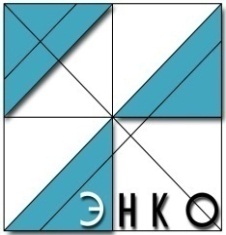 Научно-проектный институтпространственного планирования«ЭНКО»199178, г. Санкт-Петербург, 18-ая линия ВО, д. 31, БЦ «Сенатор», корпус Е, офис 304, www.enko.spb.ruтел./ факс.+7–812 – 332 9710; e-mail: enko@enko.spb.ru199178, г. Санкт-Петербург, 18-ая линия ВО, д. 31, БЦ «Сенатор», корпус Е, офис 304, www.enko.spb.ruтел./ факс.+7–812 – 332 9710; e-mail: enko@enko.spb.ruГенеральный директор НПИ «ЭНКО»к.г.н., академик Международной академии наук экологии, безопасности человека и природы (МАНЭБ) С.В. СкатерщиковЗаместитель генерального директора НПИ «ЭНКО», профессор Международной Академии (МААМ)главный архитектор институтаО.В. КрасовскаяЗаместитель генерального директора,главный инженер институтаА.Г. ПетровГлавный архитектор-градостроительВ.С. СеменовГенеральный директор НПИ «ЭНКО»к.г.н., академик Международной академии наук экологии, безопасности человека и природы (МАНЭБ) С.В. СкатерщиковЗаместитель генерального директора НПИ «ЭНКО», профессор Международной Академии (МААМ)главный архитектор институтаО.В. КрасовскаяЗаместитель генерального директора,главный инженер институтаА.Г. ПетровГлавный архитектор-градостроительВ.С. СеменовЭколог градостроительстваА.В. Яновская№Наименование документаИнв. №1.Текстовые материалыТекстовые материалы1.1Правила землепользования и застройки муниципального образования «город Клинцы Брянской области»32/1-282Графические материалыГрафические материалы2.1Карта градостроительного зонирования  32/1-412.2Карта зон с особыми условиями использования территорий32/1-4212Жилые зоныЖ.1Зона застройки индивидуальными жилыми домамиЖ.2Зона застройки малоэтажными жилыми домами Ж.3Зона застройки среднеэтажными жилыми домами Ж.4Зона застройки многоэтажными жилыми домамиОбщественно-деловые зоныО.1Многофункциональная общественно-деловая зонаО.2Зона специализированной общественной застройкиПроизводственные зоны, зоны инженерной и транспортной инфраструктурП.1Производственная зона III класса опасности П.2Производственная зона IV-V классов опасностиП.3Коммунально-складская зонаТ.1Зона инженерной инфраструктурыТ.2Зона транспортной инфраструктурыЗоны сельскохозяйственного использованияСХ.1Зона садоводческих или дачных некоммерческих объединений гражданСХ.2Производственная зона сельскохозяйственных предприятийЗоны рекреационного назначенияР.1Зона зеленых насаждений общего пользования (парки, скверы, бульвары, сады)Р.2Зона лесовЗоны специального назначенияС.1Зона кладбищС.2Зона складирования отходовС.3Зона режимных территорийС.4Зона озелененных территорий специального назначенияНаименование вида разрешенного использования земельного участкаОписание вида разрешенного использования земельного участкаКод (числовое обозначение) вида разрешенного использования земельного участка123Основные виды разрешенного использованияОсновные виды разрешенного использованияОсновные виды разрешенного использованияДля индивидуального жилищного строительстваРазмещение индивидуального жилого дома (дом, пригодный для постоянного проживания, высотой не выше трех надземных этажей);выращивание плодовых, ягодных, овощных, бахчевых или иных декоративных или сельскохозяйственных культур;размещение индивидуальных гаражей и подсобных сооружений2.1Дошкольное, начальное и среднее общее образованиеРазмещение объектов капитального строительства, предназначенных для просвещения, дошкольного, начального и среднего общего образования (детские ясли, детские сады, школы, лицеи, гимназии, художественные, музыкальные школы, образовательные кружки и иные организации, осуществляющие деятельность по воспитанию, образованию и просвещению)3.5.1Для ведения личного подсобного хозяйстваРазмещение жилого дома, не предназначенного для раздела на квартиры (дома, пригодные для постоянного проживания и высотой не выше трех надземных этажей);производство сельскохозяйственной продукции;размещение гаража и иных вспомогательных сооружений;содержание сельскохозяйственных животных2.2МагазиныРазмещение объектов капитального строительства, предназначенных для продажи товаров, торговая площадь которых составляет до 150 кв. м4.4Вспомогательные виды разрешенного использованияВспомогательные виды разрешенного использованияВспомогательные виды разрешенного использованияЗемельные участки (территории) общего пользованияРазмещение объектов улично-дорожной сети, автомобильных дорог и пешеходных тротуаров в границах населенных пунктов, пешеходных переходов, набережных, береговых полос водных объектов общего пользования, скверов, бульваров, площадей, проездов, малых архитектурных форм благоустройства12.0Коммунальное обслуживаниеРазмещение объектов капитального строительства в целях обеспечения физических и юридических лиц коммунальными услугами, в частности: поставки воды, тепла, электричества, газа, предоставления услуг связи, отвода канализационных стоков, очистки и уборки объектов недвижимости (котельных, водозаборов, очистных сооружений, насосных станций, водопроводов, линий электропередач, трансформаторных подстанций, газопроводов, линий связи, телефонных станций, канализаций, стоянок, гаражей и мастерских для обслуживания уборочной и аварийной техники, а также зданий или помещений, предназначенных для приема физических и юридических лиц в связи с предоставлением им коммунальных услуг).Размещение объектов капитального строительства с указанным видом разрешенного использования допускается, если их размещение необходимо для обслуживания жилой застройки, а также связано с проживанием граждан, не причиняет вреда окружающей среде и санитарному благополучию, не нарушает права жителей, не требует установления санитарной зоны.3.1Условно разрешенные виды использованияУсловно разрешенные виды использованияУсловно разрешенные виды использованияБытовое обслуживаниеРазмещение объектов капитального строительства, предназначенных для оказания населению или организациям бытовых услуг (мастерские мелкого ремонта, ателье, бани, парикмахерские, прачечные, химчистки, похоронные бюро).  3.3Амбулаторно-поликлиническое обслуживаниеРазмещение объектов капитального строительства, предназначенных для оказания гражданам амбулаторно-поликлинической медицинской помощи (поликлиники, фельдшерские пункты, пункты здравоохранения, центры матери и ребенка, диагностические центры, молочные кухни, станции донорства крови, клинические лаборатории).  3.4.1МагазиныРазмещение объектов капитального строительства, предназначенных для продажи товаров, торговая площадь которых составляет от 150 до 1000 кв. м.4.4Общественное питаниеРазмещение объектов капитального строительства в целях устройства мест общественного питания (рестораны, кафе, столовые, закусочные, бары)4.6СпортРазмещение объектов капитального строительства в качестве спортивных клубов, спортивных залов, бассейнов, устройство площадок для занятия спортом и физкультурой (беговые дорожки, спортивные сооружения, теннисные корты, поля для спортивной игры, автодромы, мотодромы, трамплины, трассы и спортивные стрельбища), в том числе водным (причалы и сооружения, необходимые для водных видов спорта и хранения соответствующего инвентаря);размещение спортивных баз и лагерей5.1Обеспечение внутреннего правопорядкаРазмещение объектов капитального строительства, необходимых для подготовки и поддержания в готовности органов внутренних дел и спасательных служб, в которых существует военизированная служба;размещение объектов гражданской обороны, за исключением объектов гражданской обороны, являющихся частями производственных зданий8.3Малоэтажная многоквартирная жилая застройкаРазмещение малоэтажного многоквартирного жилого дома (дом, пригодный для постоянного проживания, высотой до 4 этажей, включая мансардный);разведение декоративных и плодовых деревьев, овощных и ягодных культур;размещение индивидуальных гаражей и иных вспомогательных сооружений;обустройство спортивных и детских площадок, площадок отдыха;размещение объектов обслуживания жилой застройки во встроенных, пристроенных и встроенно-пристроенных помещениях малоэтажного многоквартирного дома, если общая площадь таких помещений в малоэтажном многоквартирном доме не составляет более 15% общей площади помещений дома2.1.1Блокированная жилая застройкаРазмещение жилого дома, не предназначенного для раздела на квартиры, имеющего одну или несколько общих стен с соседними жилыми домами (количеством этажей не более чем три, при общем количестве совмещенных домов не более десяти и каждый из которых предназначен для проживания одной семьи, имеет общую стену (общие стены) без проемов с соседним блоком или соседними блоками, расположен на отдельном земельном участке и имеет выход на территорию общего пользования (жилые дома блокированной застройки);разведение декоративных и плодовых деревьев, овощных и ягодных культур;размещение индивидуальных гаражей и иных вспомогательных сооружений;обустройство спортивных и детских площадок, площадок отдыха2.3РынкиРазмещение объектов капитального строительства, сооружений, предназначенных для организации постоянной или временной торговли (ярмарка, рынок, базар), с учетом того, что каждое из торговых мест не располагает торговой площадью более 200 кв. м;размещение гаражей и (или) стоянок для автомобилей сотрудников и посетителей рынка4.3Объекты гаражного назначенияРазмещение отдельно стоящих и пристроенных гаражей, в том числе подземных, предназначенных для хранения личного автотранспорта граждан, с возможностью размещения автомобильных моек2.7.1№ п/пПредельные (минимальные и (или) максимальные) размеры земельных участков и предельные параметры разрешенного строительства, реконструкции объектов капитального строительства, ед. измеренияПредельные (минимальные и (или) максимальные) размеры земельных участков и предельные параметры разрешенного строительства, реконструкции объектов капитального строительства, ед. измеренияМинимальное значениеМинимальное значениеМаксимальное значение1предельные (минимальные и (или) максимальные) размеры земельных участков, в том числе их площадь:предельные (минимальные и (или) максимальные) размеры земельных участков, в том числе их площадь:предельные (минимальные и (или) максимальные) размеры земельных участков, в том числе их площадь:предельные (минимальные и (или) максимальные) размеры земельных участков, в том числе их площадь:предельные (минимальные и (или) максимальные) размеры земельных участков, в том числе их площадь:1.1площадь земельных участков, кв. мплощадь земельных участков, кв. м350450045001.2ширина земельного участка ширина земельного участка 20не подлежит установлениюне подлежит установлению1.3иные предельные размерыиные предельные размерыне подлежат установлениюне подлежат установлениюне подлежат установлению2минимальные отступы от границ земельных участков в целях определения мест допустимого размещения зданий, строений, сооружений, за пределами которых запрещено строительство зданий, строений, сооружений:минимальные отступы от границ земельных участков в целях определения мест допустимого размещения зданий, строений, сооружений, за пределами которых запрещено строительство зданий, строений, сооружений:минимальные отступы от границ земельных участков в целях определения мест допустимого размещения зданий, строений, сооружений, за пределами которых запрещено строительство зданий, строений, сооружений:минимальные отступы от границ земельных участков в целях определения мест допустимого размещения зданий, строений, сооружений, за пределами которых запрещено строительство зданий, строений, сооружений:минимальные отступы от границ земельных участков в целях определения мест допустимого размещения зданий, строений, сооружений, за пределами которых запрещено строительство зданий, строений, сооружений:2.1минимальные отступ от границы земельного участка, мминимальные отступ от границы земельного участка, м33не подлежит установлению2.2минимальные отступ от границы земельного участка до подсобных и вспомогательных объектов капитального строительства и сооружений, мминимальные отступ от границы земельного участка до подсобных и вспомогательных объектов капитального строительства и сооружений, м11не подлежит установлению3предельное количество этажей или предельная высота зданий, строений, сооружений:предельное количество этажей или предельная высота зданий, строений, сооружений:предельное количество этажей или предельная высота зданий, строений, сооружений:предельное количество этажей или предельная высота зданий, строений, сооружений:предельное количество этажей или предельная высота зданий, строений, сооружений:3.1предельное количество этажей, эт.не подлежит установлениюне подлежит установлениюне подлежит установлению2 (допускается строительство 3-го мансардного этажа)3.2предельная высота зданий, строений, сооружений, мне подлежит установлениюне подлежит установлениюне подлежит установлению12 (исключение: шпили, башни, флагштоки)4максимальный процент застройки в границах земельного участка, определяемый как отношение суммарной площади земельного участка, которая может быть застроена (занята зданиями, строениями, сооружениями, в том числе нестационарными объектами), ко всей площади земельного участкамаксимальный процент застройки в границах земельного участка, определяемый как отношение суммарной площади земельного участка, которая может быть застроена (занята зданиями, строениями, сооружениями, в том числе нестационарными объектами), ко всей площади земельного участкане подлежит установлениюне подлежит установлению60%5иные предельные параметры разрешенного строительства, реконструкции объектов капитального строительства:иные предельные параметры разрешенного строительства, реконструкции объектов капитального строительства:иные предельные параметры разрешенного строительства, реконструкции объектов капитального строительства:иные предельные параметры разрешенного строительства, реконструкции объектов капитального строительства:иные предельные параметры разрешенного строительства, реконструкции объектов капитального строительства:5.1Площадь жилого дома, кв. м404040не подлежит установлению5.2Минимальное расстояние до границы соседнего земельного участка:от постройки для содержания скота и птицы - 4 м;от других построек (бани, гаража и др.) - 1,0 м;от дворовых туалетов, помойных ям, выгребов, септиков – 4 м;от стволов высокорослых деревьев - 4 м, среднерослых – 2 м;от кустарников - 1 м;от изолированного входа в строение для содержания мелких домашних животных до входа в дом - 7 мМинимальное расстояние до границы соседнего земельного участка:от постройки для содержания скота и птицы - 4 м;от других построек (бани, гаража и др.) - 1,0 м;от дворовых туалетов, помойных ям, выгребов, септиков – 4 м;от стволов высокорослых деревьев - 4 м, среднерослых – 2 м;от кустарников - 1 м;от изолированного входа в строение для содержания мелких домашних животных до входа в дом - 7 мМинимальное расстояние до границы соседнего земельного участка:от постройки для содержания скота и птицы - 4 м;от других построек (бани, гаража и др.) - 1,0 м;от дворовых туалетов, помойных ям, выгребов, септиков – 4 м;от стволов высокорослых деревьев - 4 м, среднерослых – 2 м;от кустарников - 1 м;от изолированного входа в строение для содержания мелких домашних животных до входа в дом - 7 мМинимальное расстояние до границы соседнего земельного участка:от постройки для содержания скота и птицы - 4 м;от других построек (бани, гаража и др.) - 1,0 м;от дворовых туалетов, помойных ям, выгребов, септиков – 4 м;от стволов высокорослых деревьев - 4 м, среднерослых – 2 м;от кустарников - 1 м;от изолированного входа в строение для содержания мелких домашних животных до входа в дом - 7 мМинимальное расстояние до границы соседнего земельного участка:от постройки для содержания скота и птицы - 4 м;от других построек (бани, гаража и др.) - 1,0 м;от дворовых туалетов, помойных ям, выгребов, септиков – 4 м;от стволов высокорослых деревьев - 4 м, среднерослых – 2 м;от кустарников - 1 м;от изолированного входа в строение для содержания мелких домашних животных до входа в дом - 7 м5.3Минимальное расстояние от окон жилых помещений до хозяйственных построек, расположенных на соседних участках – 6 метровМинимальное расстояние от окон жилых помещений до хозяйственных построек, расположенных на соседних участках – 6 метровМинимальное расстояние от окон жилых помещений до хозяйственных построек, расположенных на соседних участках – 6 метровМинимальное расстояние от окон жилых помещений до хозяйственных построек, расположенных на соседних участках – 6 метровМинимальное расстояние от окон жилых помещений до хозяйственных построек, расположенных на соседних участках – 6 метров5.4Размещение дворовых туалетов от окон жилых помещений дома - 8 метровРазмещение дворовых туалетов от окон жилых помещений дома - 8 метровРазмещение дворовых туалетов от окон жилых помещений дома - 8 метровРазмещение дворовых туалетов от окон жилых помещений дома - 8 метровРазмещение дворовых туалетов от окон жилых помещений дома - 8 метров5.5Обеспечение расстояния от жилых домов и хозяйственных построек на приусадебном земельном участке до жилых домов и хозяйственных построек на соседних земельных участках в соответствии с противопожарными требованиями - от 6 до 10 метров в зависимости от степени огнестойкости зданийОбеспечение расстояния от жилых домов и хозяйственных построек на приусадебном земельном участке до жилых домов и хозяйственных построек на соседних земельных участках в соответствии с противопожарными требованиями - от 6 до 10 метров в зависимости от степени огнестойкости зданийОбеспечение расстояния от жилых домов и хозяйственных построек на приусадебном земельном участке до жилых домов и хозяйственных построек на соседних земельных участках в соответствии с противопожарными требованиями - от 6 до 10 метров в зависимости от степени огнестойкости зданийОбеспечение расстояния от жилых домов и хозяйственных построек на приусадебном земельном участке до жилых домов и хозяйственных построек на соседних земельных участках в соответствии с противопожарными требованиями - от 6 до 10 метров в зависимости от степени огнестойкости зданийОбеспечение расстояния от жилых домов и хозяйственных построек на приусадебном земельном участке до жилых домов и хозяйственных построек на соседних земельных участках в соответствии с противопожарными требованиями - от 6 до 10 метров в зависимости от степени огнестойкости зданий5.6Минимальное расстояние от площадки с контейнером для сбора мусора до жилых домов -15 метровМинимальное расстояние от площадки с контейнером для сбора мусора до жилых домов -15 метровМинимальное расстояние от площадки с контейнером для сбора мусора до жилых домов -15 метровМинимальное расстояние от площадки с контейнером для сбора мусора до жилых домов -15 метровМинимальное расстояние от площадки с контейнером для сбора мусора до жилых домов -15 метров5.7Требования к ограждениям земельных участков:- со стороны улиц и проездов ограждения земельных участков должны быть выдержаны в едином стиле как минимум на протяжении одного квартала с обеих сторон улиц. Максимально допустимая высота ограждений принимается не более 2,5 м, степень светопрозрачности – от 0 до 100 % по всей высоте;- на границе с соседним земельным участком следует устанавливать ограждения, обеспечивающие минимальное затемнение территории соседнего участка. Максимально допустимая высота ограждений принимается не более 2,5 м, степень светопрозрачности – от 0 до 100 % по всей высотеТребования к ограждениям земельных участков:- со стороны улиц и проездов ограждения земельных участков должны быть выдержаны в едином стиле как минимум на протяжении одного квартала с обеих сторон улиц. Максимально допустимая высота ограждений принимается не более 2,5 м, степень светопрозрачности – от 0 до 100 % по всей высоте;- на границе с соседним земельным участком следует устанавливать ограждения, обеспечивающие минимальное затемнение территории соседнего участка. Максимально допустимая высота ограждений принимается не более 2,5 м, степень светопрозрачности – от 0 до 100 % по всей высотеТребования к ограждениям земельных участков:- со стороны улиц и проездов ограждения земельных участков должны быть выдержаны в едином стиле как минимум на протяжении одного квартала с обеих сторон улиц. Максимально допустимая высота ограждений принимается не более 2,5 м, степень светопрозрачности – от 0 до 100 % по всей высоте;- на границе с соседним земельным участком следует устанавливать ограждения, обеспечивающие минимальное затемнение территории соседнего участка. Максимально допустимая высота ограждений принимается не более 2,5 м, степень светопрозрачности – от 0 до 100 % по всей высотеТребования к ограждениям земельных участков:- со стороны улиц и проездов ограждения земельных участков должны быть выдержаны в едином стиле как минимум на протяжении одного квартала с обеих сторон улиц. Максимально допустимая высота ограждений принимается не более 2,5 м, степень светопрозрачности – от 0 до 100 % по всей высоте;- на границе с соседним земельным участком следует устанавливать ограждения, обеспечивающие минимальное затемнение территории соседнего участка. Максимально допустимая высота ограждений принимается не более 2,5 м, степень светопрозрачности – от 0 до 100 % по всей высотеТребования к ограждениям земельных участков:- со стороны улиц и проездов ограждения земельных участков должны быть выдержаны в едином стиле как минимум на протяжении одного квартала с обеих сторон улиц. Максимально допустимая высота ограждений принимается не более 2,5 м, степень светопрозрачности – от 0 до 100 % по всей высоте;- на границе с соседним земельным участком следует устанавливать ограждения, обеспечивающие минимальное затемнение территории соседнего участка. Максимально допустимая высота ограждений принимается не более 2,5 м, степень светопрозрачности – от 0 до 100 % по всей высоте5.8Допускается блокирование хозяйственных построек на смежных приусадебных участках по взаимному согласию собственников жилого дома, а также блокирование хозяйственных построек к основному строениюДопускается блокирование хозяйственных построек на смежных приусадебных участках по взаимному согласию собственников жилого дома, а также блокирование хозяйственных построек к основному строениюДопускается блокирование хозяйственных построек на смежных приусадебных участках по взаимному согласию собственников жилого дома, а также блокирование хозяйственных построек к основному строениюДопускается блокирование хозяйственных построек на смежных приусадебных участках по взаимному согласию собственников жилого дома, а также блокирование хозяйственных построек к основному строениюДопускается блокирование хозяйственных построек на смежных приусадебных участках по взаимному согласию собственников жилого дома, а также блокирование хозяйственных построек к основному строению5.9При застройке земельного участка необходимо предусматривать возможность подъезда пожарной техники к жилым домам, хозяйственным постройкам на расстояние - не менее 5 метровПри застройке земельного участка необходимо предусматривать возможность подъезда пожарной техники к жилым домам, хозяйственным постройкам на расстояние - не менее 5 метровПри застройке земельного участка необходимо предусматривать возможность подъезда пожарной техники к жилым домам, хозяйственным постройкам на расстояние - не менее 5 метровПри застройке земельного участка необходимо предусматривать возможность подъезда пожарной техники к жилым домам, хозяйственным постройкам на расстояние - не менее 5 метровПри застройке земельного участка необходимо предусматривать возможность подъезда пожарной техники к жилым домам, хозяйственным постройкам на расстояние - не менее 5 метров5.10Максимальная торговая площадь магазинов повседневного спроса - 500 кв.мМаксимальная торговая площадь магазинов повседневного спроса - 500 кв.мМаксимальная торговая площадь магазинов повседневного спроса - 500 кв.мМаксимальная торговая площадь магазинов повседневного спроса - 500 кв.мМаксимальная торговая площадь магазинов повседневного спроса - 500 кв.м5.11Максимальная высота кустарников, высаженных вдоль ограждения на 1 линии собственного земельного участка, - 1,5 метровМаксимальная высота кустарников, высаженных вдоль ограждения на 1 линии собственного земельного участка, - 1,5 метровМаксимальная высота кустарников, высаженных вдоль ограждения на 1 линии собственного земельного участка, - 1,5 метровМаксимальная высота кустарников, высаженных вдоль ограждения на 1 линии собственного земельного участка, - 1,5 метровМаксимальная высота кустарников, высаженных вдоль ограждения на 1 линии собственного земельного участка, - 1,5 метров5.12Минимальное расстояние между стволами деревьев на землях общего пользования -6 метровМинимальное расстояние между стволами деревьев на землях общего пользования -6 метровМинимальное расстояние между стволами деревьев на землях общего пользования -6 метровМинимальное расстояние между стволами деревьев на землях общего пользования -6 метровМинимальное расстояние между стволами деревьев на землях общего пользования -6 метровНаименование объекта коммунальной, транспортной или социальной инфраструктурыНаименование расчетного показателя допустимого уровня обеспеченности объектами, единица измеренияЗначение расчетного показателя минимально допустимого уровня обеспеченности территории объектами коммунальной, транспортной, социальной инфраструктур123Дошкольные образовательные организацииуровень обеспеченности, место95% охват детей в возрасте от 1,5 до 7 лет или 100 мест на 1 тыс. чел. в т.ч.:общего типа - 76% детей;специализированного - 4%;оздоровительного - 15%.Общеобразовательные организацииуровень обеспеченности, учащийся100% охват детей в возрасте от 7 до 16 лет начальным и основным общим образованиемОрганизации дополнительного образованияуровень обеспеченности, место75% охват от общего числа детей в возрасте от 5 до 18 лет, в т.ч. по видам центры детского творчества - 16%;детско-юношеские спортивные школы (детско-юношеские клубы ОФП) - 28%;центры эстетического воспитания детей (детские школы искусств) - 17%;центры детского техническоготворчества - 7%;детские эколого-биологические центры - 4%:центры детского туризма и экскурсий (краеведения) - 3%.Норматив обеспеченности следует определять исходя из количества детей, фактически охваченных дополнительным образованием.Проектная мощность организаций дополнительного образования определяется согласно удельному нормативу 60 мест на 1 тыс. чел. общей численности населения, установленному с учетом сменности данных организацийУчреждения культуры клубного типауровень обеспеченности,объект/место25 мест на 1 тыс. чел.Объекты физической культуры и массового спортанорматив единовременной пропускной способности,тыс. чел.0,19 на 1 тыс. чел.Физкультурно-спортивные залыуровень обеспеченности,кв. м площади пола350 на 1 тыс. чел.Плавательные бассейныуровень обеспеченности,кв. м зеркала воды75 на 1 тыс. чел.Плоскостные сооруженияуровень обеспеченности,кв. м1950 на 1 тыс. чел.в т.ч. по типукрытые плоскостные сооружения - 30%открытые плоскостные сооружения - 70%Объекты озеленения общего пользованияуровень обеспеченности,кв. м на 1 чел.8 кв. м на 1 чел.Минимальное количество машино-мест для хранения индивидуального автотранспортаопределяется в соответствии со статьей 19 настоящих Правилопределяется в соответствии со статьей 19 настоящих ПравилПлощадкиУдельный размер площадки, м2/чел.Средний размер одной площадки, м2Для игр детей дошкольного и младшего школьного возраста1,030Для отдыха взрослого населения0,115Для занятий физкультурой1,5100Для хозяйственных целей0,410Наименование объекта коммунальной, транспортной или социальной инфраструктурыНаименование расчетного показателя допустимого уровня территориальной доступности, единица измеренияПредельное значение расчетного показателя максимально допустимого уровня территориальной доступности объектов коммунальной, транспортной, социальной инфраструктурПредельное значение расчетного показателя максимально допустимого уровня территориальной доступности объектов коммунальной, транспортной, социальной инфраструктур1233Дошкольные образовательные организацииуровень территориальной доступности для населения,м/мин.пешеходная доступностьпешеходная доступностьДошкольные образовательные организацииуровень территориальной доступности для населения,м/мин.300 м/5 мин.300 м/5 мин.Общеобразовательные организацииуровень территориальной доступности для населения,м/мин.пешеходная доступностьпешеходная доступностьОбщеобразовательные организацииуровень территориальной доступности для населения,м/мин.300 м/5 мин.300 м/5 мин.Общеобразовательные организацииуровень территориальной доступности для населения,м/мин.транспортная доступностьтранспортная доступностьОбщеобразовательные организацииуровень территориальной доступности для населения,м/мин.для учащихся 1 ступени обучения - не более 15 мин. в одну сторону, для учащихся 2 - 3 ступени обучения - не более 50 мин. в одну сторонудля учащихся 1 ступени обучения - не более 15 мин. в одну сторону, для учащихся 2 - 3 ступени обучения - не более 50 мин. в одну сторонуОрганизации дополнительного образованияуровень территориальной доступности для населения,м/мин.пешеходная доступностьпешеходная доступностьОрганизации дополнительного образованияуровень территориальной доступности для населения,м/мин.300 м/5 мин.300 м/5 мин.Организации дополнительного образованияуровень территориальной доступности для населения,м/мин.30 мин.30 мин.Учреждения культуры клубного типауровень территориальной доступности для населения,мин.транспортная доступностьтранспортная доступностьУчреждения культуры клубного типауровень территориальной доступности для населения,мин.30 мин.30 мин.Физкультурно-спортивные залыуровень территориальной доступности для населения,мин.транспортная доступностьтранспортная доступностьФизкультурно-спортивные залыуровень территориальной доступности для населения,мин.30 мин.30 мин.Плавательные бассейныуровень территориальной доступности для населения,мин.транспортная доступностьтранспортная доступностьПлавательные бассейныуровень территориальной доступности для населения,мин.30 мин.30 мин.Плоскостные сооруженияуровень территориальной доступности для населения,мин.транспортная доступностьтранспортная доступностьПлоскостные сооруженияуровень территориальной доступности для населения,мин.30 мин.30 мин.Остановки общественного пассажирского транспортадальность пешеходных подходов до ближайшей,мдо 600 при устройстве пунктов обогрева людейдо 600 при устройстве пунктов обогрева людейОбъекты озеленения общего пользованияуровень территориальной доступности для населения,мин., мдля городских парковне более 20 мин. на общественном транспорте (без учета времени ожидания транспорта);Объекты озеленения общего пользованияуровень территориальной доступности для населения,мин., мдля парков планировочных районовне более 15 мин. (время пешеходной доступности) или не более 900 мОбъекты озеленения общего пользованияуровень территориальной доступности для населения,мин., мдля садов, скверов и бульваровне более 10 мин. (время пешеходной доступности) или не более 600 мМашино-места для хранения индивидуального автотранспортаопределяется в соответствии со статьей 19 настоящих Правилопределяется в соответствии со статьей 19 настоящих Правилопределяется в соответствии со статьей 19 настоящих ПравилНаименование вида разрешенного использования земельного участкаОписание вида разрешенного использования земельного участкаКод (числовое обозначение) вида разрешенного использования земельного участка123Основные виды разрешенного использованияОсновные виды разрешенного использованияОсновные виды разрешенного использованияМалоэтажная многоквартирная жилая застройкаРазмещение малоэтажного многоквартирного жилого дома (дом, пригодный для постоянного проживания, высотой до 4 этажей, включая мансардный);разведение декоративных и плодовых деревьев, овощных и ягодных культур;размещение индивидуальных гаражей и иных вспомогательных сооружений;обустройство спортивных и детских площадок, площадок отдыха;размещение объектов обслуживания жилой застройки во встроенных, пристроенных и встроенно-пристроенных помещениях малоэтажного многоквартирного дома, если общая площадь таких помещений в малоэтажном многоквартирном доме не составляет более 15% общей площади помещений дома2.1.1Блокированная жилая застройкаРазмещение жилого дома, не предназначенного для раздела на квартиры, имеющего одну или несколько общих стен с соседними жилыми домами (количеством этажей не более чем три, при общем количестве совмещенных домов не более десяти и каждый из которых предназначен для проживания одной семьи, имеет общую стену (общие стены) без проемов с соседним блоком или соседними блоками, расположен на отдельном земельном участке и имеет выход на территорию общего пользования (жилые дома блокированной застройки);разведение декоративных и плодовых деревьев, овощных и ягодных культур;размещение индивидуальных гаражей и иных вспомогательных сооружений;обустройство спортивных и детских площадок, площадок отдыха2.3Дошкольное, начальное и среднее общее образованиеРазмещение объектов капитального строительства, предназначенных для просвещения, дошкольного, начального и среднего общего образования (детские ясли, детские сады, школы, лицеи, гимназии, художественные, музыкальные школы, образовательные кружки и иные организации, осуществляющие деятельность по воспитанию, образованию и просвещению)3.5.1Бытовое обслуживаниеРазмещение объектов капитального строительства, предназначенных для оказания населению или организациям бытовых услуг (мастерские мелкого ремонта, ателье, бани, парикмахерские, прачечные, химчистки, похоронные бюро).  3.3МагазиныРазмещение объектов капитального строительства, предназначенных для продажи товаров, торговая площадь которых составляет до 150 кв. м4.4Общественное питаниеРазмещение объектов капитального строительства в целях устройства мест общественного питания (рестораны, кафе, столовые, закусочные, бары)4.6Гостиничное обслуживаниеРазмещение гостиниц, а также иных зданий, используемых с целью извлечения предпринимательской выгоды из предоставления жилого помещения для временного проживания в них4.7Вспомогательные виды разрешенного использованияВспомогательные виды разрешенного использованияВспомогательные виды разрешенного использованияЗемельные участки (территории) общего пользованияРазмещение объектов улично-дорожной сети, автомобильных дорог и пешеходных тротуаров в границах населенных пунктов, пешеходных переходов, набережных, береговых полос водных объектов общего пользования, скверов, бульваров, площадей, проездов, малых архитектурных форм благоустройства12.0Коммунальное обслуживаниеРазмещение объектов капитального строительства в целях обеспечения физических и юридических лиц коммунальными услугами, в частности: поставки воды, тепла, электричества, газа, предоставления услуг связи, отвода канализационных стоков, очистки и уборки объектов недвижимости (котельных, водозаборов, очистных сооружений, насосных станций, водопроводов, линий электропередач, трансформаторных подстанций, газопроводов, линий связи, телефонных станций, канализаций, стоянок, гаражей и мастерских для обслуживания уборочной и аварийной техники, а также зданий или помещений, предназначенных для приема физических и юридических лиц в связи с предоставлением им коммунальных услуг).Размещение объектов капитального строительства с указанным видом разрешенного использования допускается, если их размещение необходимо для обслуживания жилой застройки, а также связано с проживанием граждан, не причиняет вреда окружающей среде и санитарному благополучию, не нарушает права жителей, не требует установления санитарной зоны.3.1Условно разрешенные виды использованияУсловно разрешенные виды использованияУсловно разрешенные виды использованияДля индивидуального жилищного строительстваРазмещение индивидуального жилого дома (дом, пригодный для постоянного проживания, высотой не выше трех надземных этажей);выращивание плодовых, ягодных, овощных, бахчевых или иных декоративных или сельскохозяйственных культур;размещение индивидуальных гаражей и подсобных сооружений2.1Амбулаторно-поликлиническое обслуживаниеРазмещение объектов капитального строительства, предназначенных для оказания гражданам амбулаторно-поликлинической медицинской помощи (поликлиники, фельдшерские пункты, пункты здравоохранения, центры матери и ребенка, диагностические центры, молочные кухни, станции донорства крови, клинические лаборатории).  3.4.1МагазиныРазмещение объектов капитального строительства, предназначенных для продажи товаров, торговая площадь которых составляет от 150 до 1000 кв. м.4.4Культурное развитиеРазмещение объектов капитального строительства, предназначенных для размещения в них музеев, выставочных залов, художественных галерей, домов культуры, библиотек, кинотеатров и кинозалов, театров, филармоний, планетариев;устройство площадок для празднеств и гуляний;размещение зданий и сооружений для размещения цирков, зверинцев, зоопарков, океанариумов3.6Религиозное использованиеРазмещение объектов капитального строительства, предназначенных для отправления религиозных обрядов (церкви, соборы, храмы, часовни, монастыри, мечети, молельные дома);размещение объектов капитального строительства, предназначенных для постоянного местонахождения духовных лиц, паломников и послушников в связи с осуществлением ими религиозной службы, а также для осуществления благотворительной и религиозной образовательной деятельности (монастыри, скиты, воскресные школы, семинарии, духовные училища).3.7РынкиРазмещение объектов капитального строительства, сооружений, предназначенных для организации постоянной или временной торговли (ярмарка, рынок, базар), с учетом того, что каждое из торговых мест не располагает торговой площадью более 200 кв. м;размещение гаражей и (или) стоянок для автомобилей сотрудников и посетителей рынка4.3Обслуживание автотранспортаРазмещение постоянных или временных гаражей с несколькими стояночными местами, стоянок (парковок), гаражей, в том числе многоярусных, не указанных в коде 2.7.14.9Амбулаторное ветеринарное обслуживаниеРазмещение объектов капитального строительства, предназначенных для оказания ветеринарных услуг без содержания животных.3.10.1Социальное обслуживаниеРазмещение объектов капитального строительства, предназначенных для оказания гражданам социальной помощи (службы занятости населения, дома престарелых, дома ребенка, детские дома, пункты питания малоимущих граждан, пункты ночлега для бездомных граждан, службы психологической и бесплатной юридической помощи, социальные, пенсионные и иные службы, в которых осуществляется прием граждан по вопросам оказания социальной помощи и назначения социальных или пенсионных выплат);размещение объектов капитального строительства для размещения отделений почты и телеграфа;размещение объектов капитального строительства для размещения общественных некоммерческих организаций: благотворительных организаций, клубов по интересам.3.2Банковская и страховая деятельностьРазмещение объектов капитального строительства, предназначенных для размещения организаций, оказывающих банковские и страховые4.5Общественное управлениеРазмещение объектов капитального строительства, предназначенных для размещения органов государственной власти, органов местного самоуправления, судов, а также организаций, непосредственно обеспечивающих их деятельность;размещение объектов капитального строительства, предназначенных для размещения органов управления политических партий, профессиональных и отраслевых союзов, творческих союзов и иных общественных объединений граждан по отраслевому или политическому признаку;размещение объектов капитального строительства для дипломатических представительства иностранных государств и консульских учреждений в Российской Федерации3.8Деловое управлениеРазмещение объектов капитального строительства с целью: размещения объектов управленческой деятельности, не связанной с государственным или муниципальным управлением и оказанием услуг, а также с целью обеспечения совершения сделок, не требующих передачи товара в момент их совершения между организациями, в том числе биржевая деятельность (за исключением банковской и страховой деятельности)4.1СпортРазмещение объектов капитального строительства в качестве спортивных клубов, спортивных залов, бассейнов, устройство площадок для занятия спортом и физкультурой (беговые дорожки, спортивные сооружения, теннисные корты, поля для спортивной игры, автодромы, мотодромы, трамплины, трассы и спортивные стрельбища), в том числе водным (причалы и сооружения, необходимые для водных видов спорта и хранения соответствующего инвентаря);размещение спортивных баз и лагерей5.1Обеспечение внутреннего правопорядка Размещение объектов капитального строительства, необходимых для подготовки и поддержания в готовности органов внутренних дел и спасательных служб, в которых существует военизированная служба;размещение объектов гражданской обороны, за исключением объектов гражданской обороны, являющихся частями производственных зданий8.3Объекты гаражного назначенияРазмещение отдельно стоящих и пристроенных гаражей, в том числе подземных, предназначенных для хранения личного автотранспорта граждан, с возможностью размещения автомобильных моек2.7.1№ п/пПредельные (минимальные и (или) максимальные) размеры земельных участков и предельные параметры разрешенного строительства, реконструкции объектов капитального строительства, ед. измеренияМинимальное значениеМинимальное значениеМаксимальное значение1предельные (минимальные и (или) максимальные) размеры земельных участков, в том числе их площадь:в соответствии с документацией по планировке территориив соответствии с документацией по планировке территориив соответствии с документацией по планировке территории1.1площадь земельных участков, кв. м350не подлежит установлениюне подлежит установлению1.2ширина земельного участка16не подлежит установлениюне подлежит установлению1.3иные предельные размерыне подлежат установлениюне подлежат установлениюне подлежат установлению2минимальные отступы от границ земельных участков в целях определения мест допустимого размещения зданий, строений, сооружений, за пределами которых запрещено строительство зданий, строений, сооружений, м33не подлежит установлению3предельное количество этажей или предельная высота зданий, строений, сооружений:предельное количество этажей или предельная высота зданий, строений, сооружений:предельное количество этажей или предельная высота зданий, строений, сооружений:предельное количество этажей или предельная высота зданий, строений, сооружений:3.1предельная высота зданий, строений, сооружений, м не подлежит установлениюне подлежит установлению153.2предельное количество этажей, эт.не подлежит установлениюне подлежит установлению44максимальный процент застройки в границах земельного участка, определяемый как отношение суммарной площади земельного участка, которая может быть застроена (занята зданиями, строениями, сооружениями, в том числе нестационарными объектами), ко всей площади земельного участка, %не подлежит установлениюне подлежит установлению425иные предельные параметры разрешенного строительства, реконструкции объектов капитального строительства:иные предельные параметры разрешенного строительства, реконструкции объектов капитального строительства:иные предельные параметры разрешенного строительства, реконструкции объектов капитального строительства:иные предельные параметры разрешенного строительства, реконструкции объектов капитального строительства:5.1Расстояния между длинными сторонами жилых зданий высотой 2-4 этажа должны быть не менее 15 мРасстояния между длинными сторонами жилых зданий высотой 2-4 этажа должны быть не менее 15 мРасстояния между длинными сторонами жилых зданий высотой 2-4 этажа должны быть не менее 15 мРасстояния между длинными сторонами жилых зданий высотой 2-4 этажа должны быть не менее 15 мНаименование объекта коммунальной, транспортной или социальной инфраструктурыНаименование расчетного показателя допустимого уровня обеспеченности объектами, единица измеренияЗначение расчетного показателя минимально допустимого уровня обеспеченности территории объектами коммунальной, транспортной, социальной инфраструктур123Дошкольные образовательные организацииуровень обеспеченности, место95% охват детей в возрасте от 1,5 до 7 лет или 100 мест на 1 тыс. чел. в т.ч.:общего типа - 76% детей;специализированного - 4%;оздоровительного - 15%.Общеобразовательные организацииуровень обеспеченности, учащийся100% охват детей в возрасте от 7 до 16 лет начальным и основным общим образованиемОрганизации дополнительного образованияуровень обеспеченности, место75% охват от общего числа детей в возрасте от 5 до 18 лет, в т.ч. по видам центры детского творчества - 16%;детско-юношеские спортивные школы (детско-юношеские клубы ОФП) - 28%;центры эстетического воспитания детей (детские школы искусств) - 17%;центры детского техническоготворчества - 7%;детские эколого-биологические центры - 4%:центры детского туризма и экскурсий (краеведения) - 3%.Норматив обеспеченности следует определять исходя из количества детей, фактически охваченных дополнительным образованием.Проектная мощность организаций дополнительного образования определяется согласно удельному нормативу 60 мест на 1 тыс. чел. общей численности населения, установленному с учетом сменности данных организацийУчреждения культуры клубного типауровень обеспеченности,объект/место25 мест на 1 тыс. чел.Объекты физической культуры и массового спортанорматив единовременной пропускной способности,тыс. чел.0,19 на 1 тыс. чел.Физкультурно-спортивные залыуровень обеспеченности,кв. м площади пола350 на 1 тыс. чел.Плавательные бассейныуровень обеспеченности,кв. м зеркала воды75 на 1 тыс. чел.Плоскостные сооруженияуровень обеспеченности,кв. м1950 на 1 тыс. чел.в т.ч. по типукрытые плоскостные сооружения - 30%открытые плоскостные сооружения - 70%Объекты озеленения общего пользованияуровень обеспеченности,кв. м на 1 чел.8 кв. м на 1 чел.Минимальное количество машино-мест для хранения индивидуального автотранспортаопределяется в соответствии со статьей 19 настоящих Правилопределяется в соответствии со статьей 19 настоящих ПравилПлощадкиУдельный размер площадки, м2/чел.Средний размер одной площадки, м2Для игр детей дошкольного и младшего школьного возраста1,030Для отдыха взрослого населения0,115Для занятий физкультурой1,5100Для хозяйственных целей0,410Для выгула собак0,125Для стоянки автомашин3,025 (18) на одно машино-местоНаименование объекта коммунальной, транспортной или социальной инфраструктурыНаименование расчетного показателя допустимого уровня территориальной доступности, единица измеренияПредельное значение расчетного показателя максимально допустимого уровня территориальной доступности объектов коммунальной, транспортной, социальной инфраструктурПредельное значение расчетного показателя максимально допустимого уровня территориальной доступности объектов коммунальной, транспортной, социальной инфраструктур1233Дошкольные образовательные организацииуровень территориальной доступности для населения,м/мин.пешеходная доступностьпешеходная доступностьДошкольные образовательные организацииуровень территориальной доступности для населения,м/мин.300 м/5 мин.300 м/5 мин.Общеобразовательные организацииуровень территориальной доступности для населения,м/мин.пешеходная доступностьпешеходная доступностьОбщеобразовательные организацииуровень территориальной доступности для населения,м/мин.300 м/5 мин.300 м/5 мин.Общеобразовательные организацииуровень территориальной доступности для населения,м/мин.транспортная доступностьтранспортная доступностьОбщеобразовательные организацииуровень территориальной доступности для населения,м/мин.для учащихся 1 ступени обучения - не более 15 мин. в одну сторону, для учащихся 2 - 3 ступени обучения - не более 50 мин. в одну сторонудля учащихся 1 ступени обучения - не более 15 мин. в одну сторону, для учащихся 2 - 3 ступени обучения - не более 50 мин. в одну сторонуОрганизации дополнительного образованияуровень территориальной доступности для населения,м/мин.пешеходная доступностьпешеходная доступностьОрганизации дополнительного образованияуровень территориальной доступности для населения,м/мин.300 м/5 мин.300 м/5 мин.Организации дополнительного образованияуровень территориальной доступности для населения,м/мин.30 мин.30 мин.Учреждения культуры клубного типауровень территориальной доступности для населения,мин.транспортная доступностьтранспортная доступностьУчреждения культуры клубного типауровень территориальной доступности для населения,мин.30 мин.30 мин.Физкультурно-спортивные залыуровень территориальной доступности для населения,мин.транспортная доступностьтранспортная доступностьФизкультурно-спортивные залыуровень территориальной доступности для населения,мин.30 мин.30 мин.Плавательные бассейныуровень территориальной доступности для населения,мин.транспортная доступностьтранспортная доступностьПлавательные бассейныуровень территориальной доступности для населения,мин.30 мин.30 мин.Плоскостные сооруженияуровень территориальной доступности для населения,мин.транспортная доступностьтранспортная доступностьПлоскостные сооруженияуровень территориальной доступности для населения,мин.30 мин.30 мин.Остановки общественного пассажирского транспортадальность пешеходных подходов до ближайшей,м300300Объекты озеленения общего пользованияуровень территориальной доступности для населения,мин., мдля городских парковне более 20 мин. на общественном транспорте (без учета времени ожидания транспорта);Объекты озеленения общего пользованияуровень территориальной доступности для населения,мин., мдля парков планировочных районовне более 15 мин. (время пешеходной доступности) или не более 900 мОбъекты озеленения общего пользованияуровень территориальной доступности для населения,мин., мдля садов, скверов и бульваровне более 10 мин. (время пешеходной доступности) или не более 600 мМашино-места для хранения индивидуального автотранспортаопределяется в соответствии со статьей 19 настоящих Правилопределяется в соответствии со статьей 19 настоящих Правилопределяется в соответствии со статьей 19 настоящих ПравилНаименование вида разрешенного использования земельного участкаОписание вида разрешенного использования земельного участкаКод (числовое обозначение) вида разрешенного использования земельного участка123Основные виды разрешенного использованияОсновные виды разрешенного использованияОсновные виды разрешенного использованияСреднеэтажная жилая застройкаРазмещение жилых домов, предназначенных для разделения на квартиры, каждая из которых пригодна для постоянного проживания (жилые дома высотой не выше восьми надземных этажей, разделенных на две и более квартиры);благоустройство и озеленение;размещение подземных гаражей и автостоянок;обустройство спортивных и детских площадок, площадок отдыха;размещение объектов обслуживания жилой застройки во встроенных, пристроенных и встроенно-пристроенных помещениях многоквартирного дома, если общая площадь таких помещений в многоквартирном доме не составляет более 20% общей площади помещений дома2.5Дошкольное, начальное и среднее общее образованиеРазмещение объектов капитального строительства, предназначенных для просвещения, дошкольного, начального и среднего общего образования (детские ясли, детские сады, школы, лицеи, гимназии, художественные, музыкальные школы, образовательные кружки и иные организации, осуществляющие деятельность по воспитанию, образованию и просвещению)3.5.1Бытовое обслуживаниеРазмещение объектов капитального строительства, предназначенных для оказания населению или организациям бытовых услуг (мастерские мелкого ремонта, ателье, бани, парикмахерские, прачечные, химчистки, похоронные бюро).  3.3МагазиныРазмещение объектов капитального строительства, предназначенных для продажи товаров, торговая площадь которых составляет до 1000 кв. м4.4Общественное питаниеРазмещение объектов капитального строительства в целях устройства мест общественного питания (рестораны, кафе, столовые, закусочные, бары)4.6Гостиничное обслуживаниеРазмещение гостиниц, а также иных зданий, используемых с целью извлечения предпринимательской выгоды из предоставления жилого помещения для временного проживания в них4.7Вспомогательные виды разрешенного использованияВспомогательные виды разрешенного использованияВспомогательные виды разрешенного использованияЗемельные участки (территории) общего пользованияРазмещение объектов улично-дорожной сети, автомобильных дорог и пешеходных тротуаров в границах населенных пунктов, пешеходных переходов, набережных, береговых полос водных объектов общего пользования, скверов, бульваров, площадей, проездов, малых архитектурных форм благоустройства12.0Коммунальное обслуживаниеРазмещение объектов капитального строительства в целях обеспечения физических и юридических лиц коммунальными услугами, в частности: поставки воды, тепла, электричества, газа, предоставления услуг связи, отвода канализационных стоков, очистки и уборки объектов недвижимости (котельных, водозаборов, очистных сооружений, насосных станций, водопроводов, линий электропередач, трансформаторных подстанций, газопроводов, линий связи, телефонных станций, канализаций, стоянок, гаражей и мастерских для обслуживания уборочной и аварийной техники, а также зданий или помещений, предназначенных для приема физических и юридических лиц в связи с предоставлением им коммунальных услуг).Размещение объектов капитального строительства с указанным видом разрешенного использования допускается, если их размещение необходимо для обслуживания жилой застройки, а также связано с проживанием граждан, не причиняет вреда окружающей среде и санитарному благополучию, не нарушает права жителей, не требует установления санитарной зоны.3.1Условно разрешенные виды использованияУсловно разрешенные виды использованияУсловно разрешенные виды использованияМалоэтажная многоквартирная жилая застройкаРазмещение малоэтажного многоквартирного жилого дома (дом, пригодный для постоянного проживания, высотой до 4 этажей, включая мансардный);разведение декоративных и плодовых деревьев, овощных и ягодных культур;размещение индивидуальных гаражей и иных вспомогательных сооружений;обустройство спортивных и детских площадок, площадок отдыха;размещение объектов обслуживания жилой застройки во встроенных, пристроенных и встроенно-пристроенных помещениях малоэтажного многоквартирного дома, если общая площадь таких помещений в малоэтажном многоквартирном доме не составляет более 15% общей площади помещений дома2.1.1Блокированная жилая застройкаРазмещение жилого дома, не предназначенного для раздела на квартиры, имеющего одну или несколько общих стен с соседними жилыми домами (количеством этажей не более чем три, при общем количестве совмещенных домов не более десяти и каждый из которых предназначен для проживания одной семьи, имеет общую стену (общие стены) без проемов с соседним блоком или соседними блоками, расположен на отдельном земельном участке и имеет выход на территорию общего пользования (жилые дома блокированной застройки);разведение декоративных и плодовых деревьев, овощных и ягодных культур;размещение индивидуальных гаражей и иных вспомогательных сооружений;обустройство спортивных и детских площадок, площадок отдыха2.3Амбулаторно-поликлиническое обслуживаниеРазмещение объектов капитального строительства, предназначенных для оказания гражданам амбулаторно-поликлинической медицинской помощи (поликлиники, фельдшерские пункты, пункты здравоохранения, центры матери и ребенка, диагностические центры, молочные кухни, станции донорства крови, клинические лаборатории).  3.4.1Культурное развитиеРазмещение объектов капитального строительства, предназначенных для размещения в них музеев, выставочных залов, художественных галерей, домов культуры, библиотек, кинотеатров и кинозалов, театров, филармоний, планетариев;устройство площадок для празднеств и гуляний;размещение зданий и сооружений для размещения цирков, зверинцев, зоопарков, океанариумов3.6Религиозное использованиеРазмещение объектов капитального строительства, предназначенных для отправления религиозных обрядов (церкви, соборы, храмы, часовни, монастыри, мечети, молельные дома);размещение объектов капитального строительства, предназначенных для постоянного местонахождения духовных лиц, паломников и послушников в связи с осуществлением ими религиозной службы, а также для осуществления благотворительной и религиозной образовательной деятельности (монастыри, скиты, воскресные школы, семинарии, духовные училища).3.7РынкиРазмещение объектов капитального строительства, сооружений, предназначенных для организации постоянной или временной торговли (ярмарка, рынок, базар), с учетом того, что каждое из торговых мест не располагает торговой площадью более 200 кв. м;размещение гаражей и (или) стоянок для автомобилей сотрудников и посетителей рынка4.3Обслуживание автотранспортаРазмещение постоянных или временных гаражей с несколькими стояночными местами, стоянок (парковок), гаражей, в том числе многоярусных, не указанных в коде 2.7.14.9Амбулаторное ветеринарное обслуживаниеРазмещение объектов капитального строительства, предназначенных для оказания ветеринарных услуг без содержания животных.3.10.1Социальное обслуживаниеРазмещение объектов капитального строительства, предназначенных для оказания гражданам социальной помощи (службы занятости населения, дома престарелых, дома ребенка, детские дома, пункты питания малоимущих граждан, пункты ночлега для бездомных граждан, службы психологической и бесплатной юридической помощи, социальные, пенсионные и иные службы, в которых осуществляется прием граждан по вопросам оказания социальной помощи и назначения социальных или пенсионных выплат);размещение объектов капитального строительства для размещения отделений почты и телеграфа;размещение объектов капитального строительства для размещения общественных некоммерческих организаций: благотворительных организаций, клубов по интересам.3.2Банковская и страховая деятельностьРазмещение объектов капитального строительства, предназначенных для размещения организаций, оказывающих банковские и страховые4.5Общественное управлениеРазмещение объектов капитального строительства, предназначенных для размещения органов государственной власти, органов местного самоуправления, судов, а также организаций, непосредственно обеспечивающих их деятельность;размещение объектов капитального строительства, предназначенных для размещения органов управления политических партий, профессиональных и отраслевых союзов, творческих союзов и иных общественных объединений граждан по отраслевому или политическому признаку;размещение объектов капитального строительства для дипломатических представительства иностранных государств и консульских учреждений в Российской Федерации3.8Деловое управлениеРазмещение объектов капитального строительства с целью: размещения объектов управленческой деятельности, не связанной с государственным или муниципальным управлением и оказанием услуг, а также с целью обеспечения совершения сделок, не требующих передачи товара в момент их совершения между организациями, в том числе биржевая деятельность (за исключением банковской и страховой деятельности)4.1СпортРазмещение объектов капитального строительства в качестве спортивных клубов, спортивных залов, бассейнов, устройство площадок для занятия спортом и физкультурой (беговые дорожки, спортивные сооружения, теннисные корты, поля для спортивной игры, автодромы, мотодромы, трамплины, трассы и спортивные стрельбища), в том числе водным (причалы и сооружения, необходимые для водных видов спорта и хранения соответствующего инвентаря);размещение спортивных баз и лагерей5.1Обеспечение внутреннего правопорядка Размещение объектов капитального строительства, необходимых для подготовки и поддержания в готовности органов внутренних дел и спасательных служб, в которых существует военизированная служба;размещение объектов гражданской обороны, за исключением объектов гражданской обороны, являющихся частями производственных зданий8.3Объекты гаражного назначенияРазмещение отдельно стоящих и пристроенных гаражей, в том числе подземных, предназначенных для хранения личного автотранспорта граждан, с возможностью размещения автомобильных моек2.7.1№ п/пПредельные (минимальные и (или) максимальные) размеры земельных участков и предельные параметры разрешенного строительства, реконструкции объектов капитального строительства, ед. измеренияМинимальное значениеМаксимальное значение1предельные (минимальные и (или) максимальные) размеры земельных участков, в том числе их площадь:предельные (минимальные и (или) максимальные) размеры земельных участков, в том числе их площадь:предельные (минимальные и (или) максимальные) размеры земельных участков, в том числе их площадь:1.1площадь земельных участков, кв. м2000не подлежит установлению1.2ширина земельного участка20не подлежит установлению1.3иные предельные размерыне подлежат установлениюне подлежат установлению2минимальные отступы от границ земельных участков в целях определения мест допустимого размещения зданий, строений, сооружений, за пределами которых запрещено строительство зданий, строений, сооружений, м3не подлежит установлению3предельное количество этажей или предельная высота зданий, строений, сооружений:предельное количество этажей или предельная высота зданий, строений, сооружений:предельное количество этажей или предельная высота зданий, строений, сооружений:3.1предельное количество этажей, эт.не подлежит установлению83.2предельная высота зданий, строений, сооружений, мне подлежит установлению284максимальный процент застройки в границах земельного участка, определяемый как отношение суммарной площади земельного участка, которая может быть застроена (занята зданиями, строениями, сооружениями, в том числе нестационарными объектами), ко всей площади земельного участка, %не подлежит установлению33Наименование объекта коммунальной, транспортной или социальной инфраструктурыНаименование расчетного показателя допустимого уровня обеспеченности объектами, единица измеренияЗначение расчетного показателя минимально допустимого уровня обеспеченности территории объектами коммунальной, транспортной, социальной инфраструктур123Дошкольные образовательные организацииуровень обеспеченности, место95% охват детей в возрасте от 1,5 до 7 лет или 100 мест на 1 тыс. чел. в т.ч.:общего типа - 76% детей;специализированного - 4%;оздоровительного - 15%.Общеобразовательные организацииуровень обеспеченности, учащийся100% охват детей в возрасте от 7 до 16 лет начальным и основным общим образованиемОрганизации дополнительного образованияуровень обеспеченности, место75% охват от общего числа детей в возрасте от 5 до 18 лет, в т.ч. по видам центры детского творчества - 16%;детско-юношеские спортивные школы (детско-юношеские клубы ОФП) - 28%;центры эстетического воспитания детей (детские школы искусств) - 17%;центры детского техническоготворчества - 7%;детские эколого-биологические центры - 4%:центры детского туризма и экскурсий (краеведения) - 3%.Норматив обеспеченности следует определять исходя из количества детей, фактически охваченных дополнительным образованием.Проектная мощность организаций дополнительного образования определяется согласно удельному нормативу 60 мест на 1 тыс. чел. общей численности населения, установленному с учетом сменности данных организацийУчреждения культуры клубного типауровень обеспеченности,объект/место25 мест на 1 тыс. чел.Объекты физической культуры и массового спортанорматив единовременной пропускной способности,тыс. чел.0,19 на 1 тыс. чел.Физкультурно-спортивные залыуровень обеспеченности,кв. м площади пола350 на 1 тыс. чел.Плавательные бассейныуровень обеспеченности,кв. м зеркала воды75 на 1 тыс. чел.Плоскостные сооруженияуровень обеспеченности,кв. м1950 на 1 тыс. чел.в т.ч. по типукрытые плоскостные сооружения - 30%открытые плоскостные сооружения - 70%Объекты озеленения общего пользованияуровень обеспеченности,кв. м на 1 чел.8 кв. м на 1 чел.Минимальное количество машино-мест для хранения индивидуального автотранспортаопределяется в соответствии со статьей 19 настоящих Правилопределяется в соответствии со статьей 19 настоящих ПравилПлощадкиУдельный размер площадки, м2/чел.Средний размер одной площадки, м2Для игр детей дошкольного и младшего школьного возраста1,030Для отдыха взрослого населения0,115Для занятий физкультурой1,5100Для хозяйственных целей0,410Для выгула собак0,125Для стоянки автомашин3,025 (18) на одно машино-местоНаименование объекта коммунальной, транспортной или социальной инфраструктурыНаименование расчетного показателя допустимого уровня территориальной доступности, единица измеренияПредельное значение расчетного показателя максимально допустимого уровня территориальной доступности объектов коммунальной, транспортной, социальной инфраструктурПредельное значение расчетного показателя максимально допустимого уровня территориальной доступности объектов коммунальной, транспортной, социальной инфраструктур1233Дошкольные образовательные организацииуровень территориальной доступности для населения,м/мин.пешеходная доступностьпешеходная доступностьДошкольные образовательные организацииуровень территориальной доступности для населения,м/мин.300 м/5 мин.300 м/5 мин.Общеобразовательные организацииуровень территориальной доступности для населения,м/мин.пешеходная доступностьпешеходная доступностьОбщеобразовательные организацииуровень территориальной доступности для населения,м/мин.300 м/5 мин.300 м/5 мин.Общеобразовательные организацииуровень территориальной доступности для населения,м/мин.транспортная доступностьтранспортная доступностьОбщеобразовательные организацииуровень территориальной доступности для населения,м/мин.для учащихся 1 ступени обучения - не более 15 мин. в одну сторону, для учащихся 2 - 3 ступени обучения - не более 50 мин. в одну сторонудля учащихся 1 ступени обучения - не более 15 мин. в одну сторону, для учащихся 2 - 3 ступени обучения - не более 50 мин. в одну сторонуОрганизации дополнительного образованияуровень территориальной доступности для населения,м/мин.пешеходная доступностьпешеходная доступностьОрганизации дополнительного образованияуровень территориальной доступности для населения,м/мин.300 м/5 мин.300 м/5 мин.Организации дополнительного образованияуровень территориальной доступности для населения,м/мин.30 мин.30 мин.Учреждения культуры клубного типауровень территориальной доступности для населения,мин.транспортная доступностьтранспортная доступностьУчреждения культуры клубного типауровень территориальной доступности для населения,мин.30 мин.30 мин.Физкультурно-спортивные залыуровень территориальной доступности для населения,мин.транспортная доступностьтранспортная доступностьФизкультурно-спортивные залыуровень территориальной доступности для населения,мин.30 мин.30 мин.Плавательные бассейныуровень территориальной доступности для населения,мин.транспортная доступностьтранспортная доступностьПлавательные бассейныуровень территориальной доступности для населения,мин.30 мин.30 мин.Плоскостные сооруженияуровень территориальной доступности для населения,мин.транспортная доступностьтранспортная доступностьПлоскостные сооруженияуровень территориальной доступности для населения,мин.30 мин.30 мин.Остановки общественного пассажирского транспортадальность пешеходных подходов до ближайшей,м300300Объекты озеленения общего пользованияуровень территориальной доступности для населения,мин., мдля городских парковне более 20 мин. на общественном транспорте (без учета времени ожидания транспорта);Объекты озеленения общего пользованияуровень территориальной доступности для населения,мин., мдля парков планировочных районовне более 15 мин. (время пешеходной доступности) или не более 900 мОбъекты озеленения общего пользованияуровень территориальной доступности для населения,мин., мдля садов, скверов и бульваровне более 10 мин. (время пешеходной доступности) или не более 600 мМашино-места для хранения индивидуального автотранспортаопределяется в соответствии со статьей 19 настоящих Правилопределяется в соответствии со статьей 19 настоящих Правилопределяется в соответствии со статьей 19 настоящих ПравилНаименование вида разрешенного использования земельного участкаОписание вида разрешенного использования земельного участкаКод (числовое обозначение) вида разрешенного использования земельного участка123Основные виды разрешенного использованияОсновные виды разрешенного использованияОсновные виды разрешенного использованияМногоэтажная жилая застройка (высотная застройка)Размещение жилых домов, предназначенных для разделения на квартиры, каждая из которых пригодна для постоянного проживания (жилые дома высотой девять и выше этажей, включая подземные, разделенных на двадцать и более квартир);благоустройство и озеленение придомовых территорий;обустройство спортивных и детских площадок, хозяйственных площадок;размещение подземных гаражей и наземных автостоянок, размещение объектов обслуживания жилой застройки во встроенных, пристроенных и встроенно-пристроенных помещениях многоквартирного дома в отдельных помещениях дома, если площадь таких помещений в многоквартирном доме не составляет более 15% от общей площади дома2.6Среднеэтажная жилая застройкаРазмещение жилых домов, предназначенных для разделения на квартиры, каждая из которых пригодна для постоянного проживания (жилые дома высотой не выше восьми надземных этажей, разделенных на две и более квартиры);благоустройство и озеленение;размещение подземных гаражей и автостоянок;обустройство спортивных и детских площадок, площадок отдыха;размещение объектов обслуживания жилой застройки во встроенных, пристроенных и встроенно-пристроенных помещениях многоквартирного дома, если общая площадь таких помещений в многоквартирном доме не составляет более 20% общей площади помещений дома2.5Дошкольное, начальное и среднее общее образованиеРазмещение объектов капитального строительства, предназначенных для просвещения, дошкольного, начального и среднего общего образования (детские ясли, детские сады, школы, лицеи, гимназии, художественные, музыкальные школы, образовательные кружки и иные организации, осуществляющие деятельность по воспитанию, образованию и просвещению)3.5.1Бытовое обслуживаниеРазмещение объектов капитального строительства, предназначенных для оказания населению или организациям бытовых услуг (мастерские мелкого ремонта, ателье, бани, парикмахерские, прачечные, химчистки, похоронные бюро).  3.3МагазиныРазмещение объектов капитального строительства, предназначенных для продажи товаров, торговая площадь которых составляет до 1000 кв. м4.4Общественное питаниеРазмещение объектов капитального строительства в целях устройства мест общественного питания (рестораны, кафе, столовые, закусочные, бары)4.6Гостиничное обслуживаниеРазмещение гостиниц, а также иных зданий, используемых с целью извлечения предпринимательской выгоды из предоставления жилого помещения для временного проживания в них4.7Амбулаторно-поликлиническое обслуживаниеРазмещение объектов капитального строительства, предназначенных для оказания гражданам амбулаторно-поликлинической медицинской помощи (поликлиники, фельдшерские пункты, пункты здравоохранения, центры матери и ребенка, диагностические центры, молочные кухни, станции донорства крови, клинические лаборатории).  3.4.1Вспомогательные виды разрешенного использованияВспомогательные виды разрешенного использованияВспомогательные виды разрешенного использованияЗемельные участки (территории) общего пользованияРазмещение объектов улично-дорожной сети, автомобильных дорог и пешеходных тротуаров в границах населенных пунктов, пешеходных переходов, набережных, береговых полос водных объектов общего пользования, скверов, бульваров, площадей, проездов, малых архитектурных форм благоустройства12.0Коммунальное обслуживаниеРазмещение объектов капитального строительства в целях обеспечения физических и юридических лиц коммунальными услугами, в частности: поставки воды, тепла, электричества, газа, предоставления услуг связи, отвода канализационных стоков, очистки и уборки объектов недвижимости (котельных, водозаборов, очистных сооружений, насосных станций, водопроводов, линий электропередач, трансформаторных подстанций, газопроводов, линий связи, телефонных станций, канализаций, стоянок, гаражей и мастерских для обслуживания уборочной и аварийной техники, а также зданий или помещений, предназначенных для приема физических и юридических лиц в связи с предоставлением им коммунальных услуг).Размещение объектов капитального строительства с указанным видом разрешенного использования допускается, если их размещение необходимо для обслуживания жилой застройки, а также связано с проживанием граждан, не причиняет вреда окружающей среде и санитарному благополучию, не нарушает права жителей, не требует установления санитарной зоны.3.1Условно разрешенные виды использованияУсловно разрешенные виды использованияУсловно разрешенные виды использованияКультурное развитиеРазмещение объектов капитального строительства, предназначенных для размещения в них музеев, выставочных залов, художественных галерей, домов культуры, библиотек, кинотеатров и кинозалов, театров, филармоний, планетариев;устройство площадок для празднеств и гуляний;размещение зданий и сооружений для размещения цирков, зверинцев, зоопарков, океанариумов3.6Религиозное использованиеРазмещение объектов капитального строительства, предназначенных для отправления религиозных обрядов (церкви, соборы, храмы, часовни, монастыри, мечети, молельные дома);размещение объектов капитального строительства, предназначенных для постоянного местонахождения духовных лиц, паломников и послушников в связи с осуществлением ими религиозной службы, а также для осуществления благотворительной и религиозной образовательной деятельности (монастыри, скиты, воскресные школы, семинарии, духовные училища).3.7РынкиРазмещение объектов капитального строительства, сооружений, предназначенных для организации постоянной или временной торговли (ярмарка, рынок, базар), с учетом того, что каждое из торговых мест не располагает торговой площадью более 200 кв. м;размещение гаражей и (или) стоянок для автомобилей сотрудников и посетителей рынка4.3Обслуживание автотранспортаРазмещение постоянных или временных гаражей с несколькими стояночными местами, стоянок (парковок), гаражей, в том числе многоярусных, не указанных в коде 2.7.14.9Амбулаторное ветеринарное обслуживаниеРазмещение объектов капитального строительства, предназначенных для оказания ветеринарных услуг без содержания животных.3.10.1Социальное обслуживаниеРазмещение объектов капитального строительства, предназначенных для оказания гражданам социальной помощи (службы занятости населения, дома престарелых, дома ребенка, детские дома, пункты питания малоимущих граждан, пункты ночлега для бездомных граждан, службы психологической и бесплатной юридической помощи, социальные, пенсионные и иные службы, в которых осуществляется прием граждан по вопросам оказания социальной помощи и назначения социальных или пенсионных выплат);размещение объектов капитального строительства для размещения отделений почты и телеграфа;размещение объектов капитального строительства для размещения общественных некоммерческих организаций: благотворительных организаций, клубов по интересам.3.2Банковская и страховая деятельностьРазмещение объектов капитального строительства, предназначенных для размещения организаций, оказывающих банковские и страховые4.5Общественное управлениеРазмещение объектов капитального строительства, предназначенных для размещения органов государственной власти, органов местного самоуправления, судов, а также организаций, непосредственно обеспечивающих их деятельность;размещение объектов капитального строительства, предназначенных для размещения органов управления политических партий, профессиональных и отраслевых союзов, творческих союзов и иных общественных объединений граждан по отраслевому или политическому признаку;размещение объектов капитального строительства для дипломатических представительства иностранных государств и консульских учреждений в Российской Федерации3.8Деловое управлениеРазмещение объектов капитального строительства с целью: размещения объектов управленческой деятельности, не связанной с государственным или муниципальным управлением и оказанием услуг, а также с целью обеспечения совершения сделок, не требующих передачи товара в момент их совершения между организациями, в том числе биржевая деятельность (за исключением банковской и страховой деятельности)4.1СпортРазмещение объектов капитального строительства в качестве спортивных клубов, спортивных залов, бассейнов, устройство площадок для занятия спортом и физкультурой (беговые дорожки, спортивные сооружения, теннисные корты, поля для спортивной игры, автодромы, мотодромы, трамплины, трассы и спортивные стрельбища), в том числе водным (причалы и сооружения, необходимые для водных видов спорта и хранения соответствующего инвентаря);размещение спортивных баз и лагерей5.1Обеспечение внутреннего правопорядка Размещение объектов капитального строительства, необходимых для подготовки и поддержания в готовности органов внутренних дел и спасательных служб, в которых существует военизированная служба;размещение объектов гражданской обороны, за исключением объектов гражданской обороны, являющихся частями производственных зданий8.3Объекты гаражного назначенияРазмещение отдельно стоящих и пристроенных гаражей, в том числе подземных, предназначенных для хранения личного автотранспорта граждан, с возможностью размещения автомобильных моек2.7.1№ п/пПредельные (минимальные и (или) максимальные) размеры земельных участков и предельные параметры разрешенного строительства, реконструкции объектов капитального строительства, ед. измеренияМинимальное значениеМаксимальное значение1предельные (минимальные и (или) максимальные) размеры земельных участков, в том числе их площадь:предельные (минимальные и (или) максимальные) размеры земельных участков, в том числе их площадь:предельные (минимальные и (или) максимальные) размеры земельных участков, в том числе их площадь:1.1площадь земельных участков, кв. м2000не подлежит установлению1.2ширина земельного участка30не подлежит установлению1.3иные предельные размерыне подлежат установлениюне подлежат установлению2минимальные отступы от границ земельных участков в целях определения мест допустимого размещения зданий, строений, сооружений, за пределами которых запрещено строительство зданий, строений, сооружений, м3не подлежит установлению3предельное количество этажей или предельная высота зданий, строений, сооружений:предельное количество этажей или предельная высота зданий, строений, сооружений:предельное количество этажей или предельная высота зданий, строений, сооружений:3.1предельное количество этажей, эт.не подлежит установлению153.2предельная высота зданий, строений, сооружений, мне подлежит установлению484максимальный процент застройки в границах земельного участка, определяемый как отношение суммарной площади земельного участка, которая может быть застроена (занята зданиями, строениями, сооружениями, в том числе нестационарными объектами), ко всей площади земельного участка, %не подлежит установлению60Наименование объекта коммунальной, транспортной или социальной инфраструктурыНаименование расчетного показателя допустимого уровня обеспеченности объектами, единица измеренияЗначение расчетного показателя минимально допустимого уровня обеспеченности территории объектами коммунальной, транспортной, социальной инфраструктур123Дошкольные образовательные организацииуровень обеспеченности, место95% охват детей в возрасте от 1,5 до 7 лет или 100 мест на 1 тыс. чел. в т.ч.:общего типа - 76% детей;специализированного - 4%;оздоровительного - 15%.Общеобразовательные организацииуровень обеспеченности, учащийся100% охват детей в возрасте от 7 до 16 лет начальным и основным общим образованиемОрганизации дополнительного образованияуровень обеспеченности, место75% охват от общего числа детей в возрасте от 5 до 18 лет, в т.ч. по видам центры детского творчества - 16%;детско-юношеские спортивные школы (детско-юношеские клубы ОФП) - 28%;центры эстетического воспитания детей (детские школы искусств) - 17%;центры детского техническоготворчества - 7%;детские эколого-биологические центры - 4%:центры детского туризма и экскурсий (краеведения) - 3%.Норматив обеспеченности следует определять исходя из количества детей, фактически охваченных дополнительным образованием.Проектная мощность организаций дополнительного образования определяется согласно удельному нормативу 60 мест на 1 тыс. чел. общей численности населения, установленному с учетом сменности данных организацийУчреждения культуры клубного типауровень обеспеченности,объект/место25 мест на 1 тыс. чел.Объекты физической культуры и массового спортанорматив единовременной пропускной способности,тыс. чел.0,19 на 1 тыс. чел.Физкультурно-спортивные залыуровень обеспеченности,кв. м площади пола350 на 1 тыс. чел.Плавательные бассейныуровень обеспеченности,кв. м зеркала воды75 на 1 тыс. чел.Плоскостные сооруженияуровень обеспеченности,кв. м1950 на 1 тыс. чел.в т.ч. по типукрытые плоскостные сооружения - 30%открытые плоскостные сооружения - 70%Объекты озеленения общего пользованияуровень обеспеченности,кв. м на 1 чел.8 кв. м на 1 чел.Минимальное количество машино-мест для хранения индивидуального автотранспортаопределяется в соответствии со статьей 19 настоящих Правилопределяется в соответствии со статьей 19 настоящих ПравилПлощадкиУдельный размер площадки, м2/чел.Средний размер одной площадки, м2Для игр детей дошкольного и младшего школьного возраста1,030Для отдыха взрослого населения0,115Для занятий физкультурой1,5100Для хозяйственных целей0,410Для выгула собак0,125Для стоянки автомашин3,025 (18) на одно машино-местоНаименование объекта коммунальной, транспортной или социальной инфраструктурыНаименование расчетного показателя допустимого уровня территориальной доступности, единица измеренияПредельное значение расчетного показателя максимально допустимого уровня территориальной доступности объектов коммунальной, транспортной, социальной инфраструктурПредельное значение расчетного показателя максимально допустимого уровня территориальной доступности объектов коммунальной, транспортной, социальной инфраструктур1233Дошкольные образовательные организацииуровень территориальной доступности для населения,м/мин.пешеходная доступностьпешеходная доступностьДошкольные образовательные организацииуровень территориальной доступности для населения,м/мин.300 м/5 мин.300 м/5 мин.Общеобразовательные организацииуровень территориальной доступности для населения,м/мин.пешеходная доступностьпешеходная доступностьОбщеобразовательные организацииуровень территориальной доступности для населения,м/мин.300 м/5 мин.300 м/5 мин.Общеобразовательные организацииуровень территориальной доступности для населения,м/мин.транспортная доступностьтранспортная доступностьОбщеобразовательные организацииуровень территориальной доступности для населения,м/мин.для учащихся 1 ступени обучения - не более 15 мин. в одну сторону, для учащихся 2 - 3 ступени обучения - не более 50 мин. в одну сторонудля учащихся 1 ступени обучения - не более 15 мин. в одну сторону, для учащихся 2 - 3 ступени обучения - не более 50 мин. в одну сторонуОрганизации дополнительного образованияуровень территориальной доступности для населения,м/мин.пешеходная доступностьпешеходная доступностьОрганизации дополнительного образованияуровень территориальной доступности для населения,м/мин.300 м/5 мин.300 м/5 мин.Организации дополнительного образованияуровень территориальной доступности для населения,м/мин.30 мин.30 мин.Учреждения культуры клубного типауровень территориальной доступности для населения,мин.транспортная доступностьтранспортная доступностьУчреждения культуры клубного типауровень территориальной доступности для населения,мин.30 мин.30 мин.Физкультурно-спортивные залыуровень территориальной доступности для населения,мин.транспортная доступностьтранспортная доступностьФизкультурно-спортивные залыуровень территориальной доступности для населения,мин.30 мин.30 мин.Плавательные бассейныуровень территориальной доступности для населения,мин.транспортная доступностьтранспортная доступностьПлавательные бассейныуровень территориальной доступности для населения,мин.30 мин.30 мин.Плоскостные сооруженияуровень территориальной доступности для населения,мин.транспортная доступностьтранспортная доступностьПлоскостные сооруженияуровень территориальной доступности для населения,мин.30 мин.30 мин.Остановки общественного пассажирского транспортадальность пешеходных подходов до ближайшей,м300300Объекты озеленения общего пользованияуровень территориальной доступности для населения,мин., мдля городских парковне более 20 мин. на общественном транспорте (без учета времени ожидания транспорта);Объекты озеленения общего пользованияуровень территориальной доступности для населения,мин., мдля парков планировочных районовне более 15 мин. (время пешеходной доступности) или не более 900 мОбъекты озеленения общего пользованияуровень территориальной доступности для населения,мин., мдля садов, скверов и бульваровне более 10 мин. (время пешеходной доступности) или не более 600 мМашино-места для хранения индивидуального автотранспортаопределяется в соответствии со статьей 19 настоящих Правилопределяется в соответствии со статьей 19 настоящих Правилопределяется в соответствии со статьей 19 настоящих ПравилНаименование вида разрешенного использования земельного участкаОписание вида разрешенного использования земельного участкаКод (числовое обозначение) вида разрешенного использования земельного участка123Основные виды разрешенного использованияОсновные виды разрешенного использованияОсновные виды разрешенного использованияКультурное развитиеРазмещение объектов капитального строительства, предназначенных для размещения в них музеев, выставочных залов, художественных галерей, домов культуры, библиотек, кинотеатров и кинозалов, театров, филармоний, планетариев;устройство площадок для празднеств и гуляний;размещение зданий и сооружений для размещения цирков, зверинцев, зоопарков, океанариумов3.6РынкиРазмещение объектов капитального строительства, сооружений, предназначенных для организации постоянной или временной торговли (ярмарка, рынок, базар), с учетом того, что каждое из торговых мест не располагает торговой площадью более 200 кв. м;размещение гаражей и (или) стоянок для автомобилей сотрудников и посетителей рынка4.3Амбулаторное ветеринарное обслуживаниеРазмещение объектов капитального строительства, предназначенных для оказания ветеринарных услуг без содержания животных.3.10.1Социальное обслуживаниеРазмещение объектов капитального строительства, предназначенных для оказания гражданам социальной помощи (службы занятости населения, дома престарелых, дома ребенка, детские дома, пункты питания малоимущих граждан, пункты ночлега для бездомных граждан, службы психологической и бесплатной юридической помощи, социальные, пенсионные и иные службы, в которых осуществляется прием граждан по вопросам оказания социальной помощи и назначения социальных или пенсионных выплат);размещение объектов капитального строительства для размещения отделений почты и телеграфа;размещение объектов капитального строительства для размещения общественных некоммерческих организаций: благотворительных организаций, клубов по интересам.3.2Банковская и страховая деятельностьРазмещение объектов капитального строительства, предназначенных для размещения организаций, оказывающих банковские и страховые4.5Общественное управлениеРазмещение объектов капитального строительства, предназначенных для размещения органов государственной власти, органов местного самоуправления, судов, а также организаций, непосредственно обеспечивающих их деятельность;размещение объектов капитального строительства, предназначенных для размещения органов управления политических партий, профессиональных и отраслевых союзов, творческих союзов и иных общественных объединений граждан по отраслевому или политическому признаку;размещение объектов капитального строительства для дипломатических представительства иностранных государств и консульских учреждений в Российской Федерации3.8Деловое управлениеРазмещение объектов капитального строительства с целью: размещения объектов управленческой деятельности, не связанной с государственным или муниципальным управлением и оказанием услуг, а также с целью обеспечения совершения сделок, не требующих передачи товара в момент их совершения между организациями, в том числе биржевая деятельность (за исключением банковской и страховой деятельности)4.1Обеспечение внутреннего правопорядка Размещение объектов капитального строительства, необходимых для подготовки и поддержания в готовности органов внутренних дел и спасательных служб, в которых существует военизированная служба;размещение объектов гражданской обороны, за исключением объектов гражданской обороны, являющихся частями производственных зданий8.3Объекты гаражного назначенияРазмещение отдельно стоящих и пристроенных гаражей, в том числе подземных, предназначенных для хранения личного автотранспорта граждан, с возможностью размещения автомобильных моек2.7.1Бытовое обслуживаниеРазмещение объектов капитального строительства, предназначенных для оказания населению или организациям бытовых услуг (мастерские мелкого ремонта, ателье, бани, парикмахерские, прачечные, химчистки, похоронные бюро).  3.3МагазиныРазмещение объектов капитального строительства, предназначенных для продажи товаров, торговая площадь которых составляет до 5000 кв. м4.4Общественное питаниеРазмещение объектов капитального строительства в целях устройства мест общественного питания (рестораны, кафе, столовые, закусочные, бары)4.6Гостиничное обслуживаниеРазмещение гостиниц, а также иных зданий, используемых с целью извлечения предпринимательской выгоды из предоставления жилого помещения для временного проживания в них4.7Амбулаторно-поликлиническое обслуживаниеРазмещение объектов капитального строительства, предназначенных для оказания гражданам амбулаторно-поликлинической медицинской помощи (поликлиники, фельдшерские пункты, пункты здравоохранения, центры матери и ребенка, диагностические центры, молочные кухни, станции донорства крови, клинические лаборатории).  3.4.1Обеспечение научной деятельностиРазмещение объектов капитального строительства для проведения научных исследований и изысканий, испытаний опытных промышленных образцов, для размещения организаций, осуществляющих научные изыскания, исследования и разработки (научно-исследовательские институты, проектные институты, научные центры, опытно-конструкторские центры, государственные академии наук, в том числе отраслевые), проведения научной и селекционной работы, ведения сельского и лесного хозяйства для получения ценных с научной точки зрения образцов растительного и животного мира3.9Объекты торговли (торговые центры, торгово-развлекательные центры (комплексы)Размещение объектов капитального строительства, общей площадью свыше 5000 кв. м с целью размещения одной или нескольких организаций, осуществляющих продажу товаров, и (или) оказание услуг в соответствии с содержанием видов разрешенного использования с кодами 4.5 - 4.9;размещение гаражей и (или) стоянок для автомобилей сотрудников и посетителей торгового центра4.2Коммунальное обслуживаниеРазмещение объектов капитального строительства в целях обеспечения физических и юридических лиц коммунальными услугами, в частности: поставки воды, тепла, электричества, газа, предоставления услуг связи, отвода канализационных стоков, очистки и уборки объектов недвижимости (котельных, водозаборов, очистных сооружений, насосных станций, водопроводов, линий электропередач, трансформаторных подстанций, газопроводов, линий связи, телефонных станций, канализаций, стоянок, гаражей и мастерских для обслуживания уборочной и аварийной техники, а также зданий или помещений, предназначенных для приема физических и юридических лиц в связи с предоставлением им коммунальных услуг).Размещение объектов капитального строительства с указанным видом разрешенного использования допускается, если их размещение необходимо для обслуживания жилой застройки, а также связано с проживанием граждан, не причиняет вреда окружающей среде и санитарному благополучию, не нарушает права жителей, не требует установления санитарной зоны.3.1Выставочно-ярмарочная деятельностьРазмещение объектов капитального строительства, сооружений, предназначенных для осуществления выставочно-ярмарочной и конгрессной деятельности, включая деятельность, необходимую для обслуживания указанных мероприятий (застройка экспозиционной площади, организация питания участников мероприятий)4.10Вспомогательные виды разрешенного использованияВспомогательные виды разрешенного использованияВспомогательные виды разрешенного использованияЗемельные участки (территории) общего пользованияРазмещение объектов улично-дорожной сети, автомобильных дорог и пешеходных тротуаров в границах населенных пунктов, пешеходных переходов, набережных, береговых полос водных объектов общего пользования, скверов, бульваров, площадей, проездов, малых архитектурных форм благоустройства12.0Условно разрешенные виды использованияУсловно разрешенные виды использованияУсловно разрешенные виды использованияДля индивидуального жилищного строительстваРазмещение индивидуального жилого дома (дом, пригодный для постоянного проживания, высотой не выше трех надземных этажей);выращивание плодовых, ягодных, овощных, бахчевых или иных декоративных или сельскохозяйственных культур;размещение индивидуальных гаражей и подсобных сооружений2.1Религиозное использованиеРазмещение объектов капитального строительства, предназначенных для отправления религиозных обрядов (церкви, соборы, храмы, часовни, монастыри, мечети, молельные дома);размещение объектов капитального строительства, предназначенных для постоянного местонахождения духовных лиц, паломников и послушников в связи с осуществлением ими религиозной службы, а также для осуществления благотворительной и религиозной образовательной деятельности (монастыри, скиты, воскресные школы, семинарии, духовные училища).3.7РазвлеченияРазмещение объектов капитального строительства, предназначенных для размещения: дискотек и танцевальных площадок, ночных клубов, аквапарков, боулинга, аттракционов, ипподромов, игровых автоматов (кроме игрового оборудования, используемого для проведения азартных игр) и игровых площадок;в игорных зонах также допускается размещение игорных заведений, залов игровых автоматов, используемых для проведения азартных игр, и игровых столов, а также размещение гостиниц и заведений общественного питания для посетителей игорных зон4.8Обслуживание автотранспортаРазмещение постоянных или временных гаражей с несколькими стояночными местами, стоянок (парковок), гаражей, в том числе многоярусных, не указанных в коде 2.7.14.9СпортРазмещение объектов капитального строительства в качестве спортивных клубов, спортивных залов, бассейнов, устройство площадок для занятия спортом и физкультурой (беговые дорожки, спортивные сооружения, теннисные корты, поля для спортивной игры, автодромы, мотодромы, трамплины, трассы и спортивные стрельбища), в том числе водным (причалы и сооружения, необходимые для водных видов спорта и хранения соответствующего инвентаря);размещение спортивных баз и лагерей5.1Обеспечение деятельности в области гидрометеорологии и смежных с ней областяхРазмещение объектов капитального строительства, предназначенных для наблюдений за физическими и химическими процессами, происходящими в окружающей среде, определения ее гидрометеорологических, агрометеорологических и гелиогеофизических характеристик, уровня загрязнения атмосферного воздуха, почв, водных объектов, в том числе по гидробиологическим показателям, и околоземного - космического пространства, зданий и сооружений, используемых в области гидрометеорологии и смежных с ней областях (доплеровские метеорологические радиолокаторы, гидрологические посты и другие)3.9.1СвязьРазмещение объектов связи, радиовещания, телевидения, включая воздушные радиорелейные, надземные и подземные кабельные линии связи, линии радиофикации, антенные поля, усилительные пункты на кабельных линиях связи, инфраструктуру спутниковой связи и телерадиовещания, за исключением объектов связи, размещение которых предусмотрено содержанием вида разрешенного использования с кодом 3.16.8Объекты придорожного сервисаРазмещение автозаправочных станций (бензиновых, газовых);размещение магазинов сопутствующей торговли, зданий для организации общественного питания в качестве объектов придорожного сервиса;предоставление гостиничных услуг в качестве придорожного сервиса;размещение автомобильных моек и прачечных для автомобильных принадлежностей, мастерских, предназначенных для ремонта и обслуживания автомобилей и прочих объектов придорожного сервиса4.9.1№ п/пПредельные (минимальные и (или) максимальные) размеры земельных участков и предельные параметры разрешенного строительства, реконструкции объектов капитального строительства, ед. измеренияМинимальное значениеМинимальное значениеМаксимальное значение1предельные (минимальные и (или) максимальные) размеры земельных участков, в том числе их площадь:предельные (минимальные и (или) максимальные) размеры земельных участков, в том числе их площадь:предельные (минимальные и (или) максимальные) размеры земельных участков, в том числе их площадь:предельные (минимальные и (или) максимальные) размеры земельных участков, в том числе их площадь:1.1площадь земельных участков, кв. мне подлежит установлениюне подлежит установлениюне подлежит установлению1.2ширина земельного участка20не подлежит установлениюне подлежит установлению1.3иные предельные размерыне подлежат установлениюне подлежат установлениюне подлежат установлению2минимальные отступы от границ земельных участков в целях определения мест допустимого размещения зданий, строений, сооружений, за пределами которых запрещено строительство зданий, строений, сооружений, м33не подлежит установлению3предельное количество этажей или предельная высота зданий, строений, сооружений:предельное количество этажей или предельная высота зданий, строений, сооружений:предельное количество этажей или предельная высота зданий, строений, сооружений:предельное количество этажей или предельная высота зданий, строений, сооружений:3.1предельное количество этажей, эт.1153.2предельная высота зданий, строений, сооружений, м11184максимальный процент застройки в границах земельного участка, определяемый как отношение суммарной площади земельного участка, которая может быть застроена (занята зданиями, строениями, сооружениями, в том числе нестационарными объектами), ко всей площади земельного участка, %не подлежит установлениюне подлежит установлению80Наименование объекта коммунальной, транспортной или социальной инфраструктурыНаименование расчетного показателя допустимого уровня обеспеченности объектами, единица измеренияЗначение расчетного показателя минимально допустимого уровня обеспеченности территории объектами коммунальной, транспортной, социальной инфраструктур123Минимальное количество машино-мест для хранения индивидуального автотранспортаопределяется в соответствии со статьей 19 настоящих Правилопределяется в соответствии со статьей 19 настоящих ПравилНаименование объекта коммунальной, транспортной или социальной инфраструктурыНаименование расчетного показателя допустимого уровня территориальной доступности, единица измеренияПредельное значение расчетного показателя максимально допустимого уровня территориальной доступности объектов коммунальной, транспортной, социальной инфраструктур123Машино-места для хранения индивидуального автотранспортаопределяется в соответствии со статьей 19 настоящих Правилопределяется в соответствии со статьей 19 настоящих ПравилНаименование вида разрешенного использования земельного участкаОписание вида разрешенного использования земельного участкаКод (числовое обозначение) вида разрешенного использования земельного участка123Основные виды разрешенного использованияОсновные виды разрешенного использованияОсновные виды разрешенного использованияКультурное развитиеРазмещение объектов капитального строительства, предназначенных для размещения в них музеев, выставочных залов, художественных галерей, домов культуры, библиотек, кинотеатров и кинозалов, театров, филармоний, планетариев;устройство площадок для празднеств и гуляний;размещение зданий и сооружений для размещения цирков, зверинцев, зоопарков, океанариумов3.6Социальное обслуживаниеРазмещение объектов капитального строительства, предназначенных для оказания гражданам социальной помощи (службы занятости населения, дома престарелых, дома ребенка, детские дома, пункты питания малоимущих граждан, пункты ночлега для бездомных граждан, службы психологической и бесплатной юридической помощи, социальные, пенсионные и иные службы, в которых осуществляется прием граждан по вопросам оказания социальной помощи и назначения социальных или пенсионных выплат);размещение объектов капитального строительства для размещения отделений почты и телеграфа;размещение объектов капитального строительства для размещения общественных некоммерческих организаций: благотворительных организаций, клубов по интересам.3.2Дошкольное, начальное и среднее общее образованиеРазмещение объектов капитального строительства, предназначенных для просвещения, дошкольного, начального и среднего общего образования (детские ясли, детские сады, школы, лицеи, гимназии, художественные, музыкальные школы, образовательные кружки и иные организации, осуществляющие деятельность по воспитанию, образованию и просвещению).3.5.1Среднее и высшее профессиональное образованиеРазмещение объектов капитального строительства, предназначенных для профессионального образования и просвещения (профессиональные технические училища, колледжи, художественные, музыкальные училища, общества знаний, институты, университеты, организации по переподготовке и повышению квалификации специалистов и иные организации, осуществляющие деятельность по образованию и просвещению)3.5.2МагазиныРазмещение объектов капитального строительства, предназначенных для продажи товаров, торговая площадь которых составляет до 5000 кв. м4.4Общественное питаниеРазмещение объектов капитального строительства в целях устройства мест общественного питания (рестораны, кафе, столовые, закусочные, бары)4.6Обеспечение научной деятельностиРазмещение объектов капитального строительства для проведения научных исследований и изысканий, испытаний опытных промышленных образцов, для размещения организаций, осуществляющих научные изыскания, исследования и разработки (научно-исследовательские институты, проектные институты, научные центры, опытно-конструкторские центры, государственные академии наук, в том числе отраслевые), проведения научной и селекционной работы, ведения сельского и лесного хозяйства для получения ценных с научной точки зрения образцов растительного и животного мира3.9Туристическое обслуживаниеРазмещение пансионатов, туристических гостиниц, кемпингов, домов отдыха, не оказывающих услуги по лечению, а также иных зданий, используемых с целью извлечения предпринимательской выгоды из предоставления жилого помещения для временного проживания в них;размещение детских лагерей5.2.1Выставочно-ярмарочная деятельностьРазмещение объектов капитального строительства, сооружений, предназначенных для осуществления выставочно-ярмарочной и конгрессной деятельности, включая деятельность, необходимую для обслуживания указанных мероприятий (застройка экспозиционной площади, организация питания участников мероприятий)4.10Религиозное использованиеРазмещение объектов капитального строительства, предназначенных для отправления религиозных обрядов (церкви, соборы, храмы, часовни, монастыри, мечети, молельные дома);размещение объектов капитального строительства, предназначенных для постоянного местонахождения духовных лиц, паломников и послушников в связи с осуществлением ими религиозной службы, а также для осуществления благотворительной и религиозной образовательной деятельности (монастыри, скиты, воскресные школы, семинарии, духовные училища).3.7СпортРазмещение объектов капитального строительства в качестве спортивных клубов, спортивных залов, бассейнов, устройство площадок для занятия спортом и физкультурой (беговые дорожки, спортивные сооружения, теннисные корты, поля для спортивной игры, автодромы, мотодромы, трамплины, трассы и спортивные стрельбища), в том числе водным (причалы и сооружения, необходимые для водных видов спорта и хранения соответствующего инвентаря);размещение спортивных баз и лагерей5.1Вспомогательные виды разрешенного использованияВспомогательные виды разрешенного использованияВспомогательные виды разрешенного использованияЗемельные участки (территории) общего пользованияРазмещение объектов улично-дорожной сети, автомобильных дорог и пешеходных тротуаров в границах населенных пунктов, пешеходных переходов, набережных, береговых полос водных объектов общего пользования, скверов, бульваров, площадей, проездов, малых архитектурных форм благоустройства12.0Коммунальное обслуживаниеРазмещение объектов капитального строительства в целях обеспечения физических и юридических лиц коммунальными услугами, в частности: поставки воды, тепла, электричества, газа, предоставления услуг связи, отвода канализационных стоков, очистки и уборки объектов недвижимости (котельных, водозаборов, очистных сооружений, насосных станций, водопроводов, линий электропередач, трансформаторных подстанций, газопроводов, линий связи, телефонных станций, канализаций, стоянок, гаражей и мастерских для обслуживания уборочной и аварийной техники, а также зданий или помещений, предназначенных для приема физических и юридических лиц в связи с предоставлением им коммунальных услуг).Размещение объектов капитального строительства с указанным видом разрешенного использования допускается, если их размещение необходимо для обслуживания жилой застройки, а также связано с проживанием граждан, не причиняет вреда окружающей среде и санитарному благополучию, не нарушает права жителей, не требует установления санитарной зоны.3.1Условно разрешенные виды использованияУсловно разрешенные виды использованияУсловно разрешенные виды использованияне установленыне установленыне установлены№ п/пПредельные (минимальные и (или) максимальные) размеры земельных участков и предельные параметры разрешенного строительства, реконструкции объектов капитального строительства, ед. измеренияМинимальное значениеМинимальное значениеМаксимальное значение1предельные (минимальные и (или) максимальные) размеры земельных участков, в том числе их площадь:предельные (минимальные и (или) максимальные) размеры земельных участков, в том числе их площадь:предельные (минимальные и (или) максимальные) размеры земельных участков, в том числе их площадь:предельные (минимальные и (или) максимальные) размеры земельных участков, в том числе их площадь:1.1площадь земельных участков, кв. мне подлежит установлениюне подлежит установлениюне подлежит установлению1.2ширина земельного участка20не подлежит установлениюне подлежит установлению1.3иные предельные размерыне подлежат установлениюне подлежат установлениюне подлежат установлению2минимальные отступы от границ земельных участков в целях определения мест допустимого размещения зданий, строений, сооружений, за пределами которых запрещено строительство зданий, строений, сооружений, м33не подлежит установлению3предельное количество этажей или предельная высота зданий, строений, сооружений:предельное количество этажей или предельная высота зданий, строений, сооружений:предельное количество этажей или предельная высота зданий, строений, сооружений:предельное количество этажей или предельная высота зданий, строений, сооружений:3.1предельное количество этажей, эт.1153.2предельная высота зданий, строений, сооружений, м11184максимальный процент застройки в границах земельного участка, определяемый как отношение суммарной площади земельного участка, которая может быть застроена (занята зданиями, строениями, сооружениями, в том числе нестационарными объектами), ко всей площади земельного участка, %не подлежит установлениюне подлежит установлению80Наименование объекта коммунальной, транспортной или социальной инфраструктурыНаименование расчетного показателя допустимого уровня обеспеченности объектами, единица измеренияЗначение расчетного показателя минимально допустимого уровня обеспеченности территории объектами коммунальной, транспортной, социальной инфраструктур123Минимальное количество машино-мест для хранения индивидуального автотранспортаопределяется в соответствии со статьей 19 настоящих Правилопределяется в соответствии со статьей 19 настоящих ПравилНаименование объекта коммунальной, транспортной или социальной инфраструктурыНаименование расчетного показателя допустимого уровня территориальной доступности, единица измеренияПредельное значение расчетного показателя максимально допустимого уровня территориальной доступности объектов коммунальной, транспортной, социальной инфраструктур123Машино-места для хранения индивидуального автотранспортаопределяется в соответствии со статьей 19 настоящих Правилопределяется в соответствии со статьей 19 настоящих ПравилНаименование вида разрешенного использования земельного участкаОписание вида разрешенного использования земельного участкаКод (числовое обозначение) вида разрешенного использования земельного участка123Основные виды разрешенного использованияОсновные виды разрешенного использованияОсновные виды разрешенного использованияНедропользованиеОсуществление геологических изысканий;добыча недр открытым (карьеры, отвалы) и закрытым (шахты, скважины) способами;размещение объектов капитального строительства, в том числе подземных, в целях добычи недр;размещение объектов капитального строительства, необходимых для подготовки сырья к транспортировке и (или) промышленной переработке;размещение объектов капитального строительства, предназначенных для проживания в них сотрудников, осуществляющих обслуживание зданий и сооружений, необходимых для целей недропользования, если добыча недр происходит на межселенной территории6.1Тяжелая промышленностьРазмещение объектов капитального строительства горно-обогатительной и горно-перерабатывающей, металлургической, машиностроительной промышленности, а также изготовления и ремонта продукции судостроения, авиастроения, вагоностроения, машиностроения, станкостроения, а также другие подобные промышленные предприятия, для эксплуатации которых предусматривается установление охранных или санитарно-защитных зон, за исключением случаев, когда объект промышленности отнесен к иному виду разрешенного использования6.2Автомобилестроительная промышленностьРазмещение объектов капитального строительства, предназначенных для производства транспортных средств и оборудования, производства автомобилей, производства автомобильных кузовов, производства прицепов, полуприцепов и контейнеров, предназначенных для перевозки одним или несколькими видами транспорта, производства частей и принадлежностей автомобилей и их двигателей6.2.1Легкая промышленностьРазмещение объектов капитального строительства, предназначенных для текстильной, фарфоро-фаянсовой, электронной промышленности6.3Фармацевтическая промышленностьРазмещение объектов капитального строительства, предназначенных для фармацевтического производства, в том числе объектов, в отношении которых предусматривается установление охранных или санитарно-защитных зон6.3.1Нефтехимическая промышленностьРазмещение объектов капитального строительства, предназначенных для переработки углеводородного сырья, изготовления удобрений, полимеров, химической продукции бытового назначения и подобной продукции, а также другие подобные промышленные предприятия6.5Строительная промышленностьРазмещение объектов капитального строительства, предназначенных для производства: строительных материалов (кирпичей, пиломатериалов, цемента, крепежных материалов), бытового и строительного газового и сантехнического оборудования, лифтов и подъемников, столярной продукции, сборных домов или их частей и тому подобной продукции6.6ЭнергетикаРазмещение объектов гидроэнергетики, тепловых станций и других электростанций, размещение обслуживающих и вспомогательных для электростанций сооружений (золоотвалов, гидротехнических сооружений);размещение объектов электросетевого хозяйства, за исключением объектов энергетики, размещение которых предусмотрено содержанием вида разрешенного использования с кодом 3.16.7СвязьРазмещение объектов связи, радиовещания, телевидения, включая воздушные радиорелейные, надземные и подземные кабельные линии связи, линии радиофикации, антенные поля, усилительные пункты на кабельных линиях связи, инфраструктуру спутниковой связи и телерадиовещания, за исключением объектов связи, размещение которых предусмотрено содержанием вида разрешенного использования с кодом 3.16.8СкладыРазмещение сооружений, имеющих назначение по временному хранению, распределению и перевалке грузов (за исключением хранения стратегических запасов), не являющихся частями производственных комплексов, на которых был создан груз: промышленные базы, склады, погрузочные терминалы и доки, нефтехранилища и нефтеналивные станции, газовые хранилища и обслуживающие их газоконденсатные и газоперекачивающие станции, элеваторы и продовольственные склады, за исключением железнодорожных перевалочных складов6.9Целлюлозно-бумажная промышленностьРазмещение объектов капитального строительства, предназначенных для целлюлозно-бумажного производства, производства целлюлозы, древесной массы, бумаги, картона и изделий из них, издательской и полиграфической деятельности, тиражирования записанных носителей информации6.11Деловое управлениеРазмещение объектов капитального строительства с целью: размещения объектов управленческой деятельности, не связанной с государственным или муниципальным управлением и оказанием услуг, а также с целью обеспечения совершения сделок, не требующих передачи товара в момент их совершения между организациями, в том числе биржевая деятельность (за исключением банковской и страховой деятельности)4.1Обеспечение внутреннего правопорядкаРазмещение объектов капитального строительства, необходимых для подготовки и поддержания в готовности органов внутренних дел и спасательных служб, в которых существует военизированная служба;размещение объектов гражданской обороны, за исключением объектов гражданской обороны, являющихся частями производственных зданий8.3Объекты гаражного назначенияРазмещение отдельно стоящих и пристроенных гаражей, в том числе подземных, предназначенных для хранения личного автотранспорта граждан, с возможностью размещения автомобильных моек2.7.1Бытовое обслуживаниеРазмещение объектов капитального строительства, предназначенных для оказания населению или организациям бытовых услуг (мастерские мелкого ремонта, ателье, бани, парикмахерские, прачечные, химчистки, похоронные бюро).  3.3МагазиныРазмещение объектов капитального строительства, предназначенных для продажи товаров, торговая площадь которых составляет до 5000 кв. м4.4Общественное питаниеРазмещение объектов капитального строительства в целях устройства мест общественного питания (рестораны, кафе, столовые, закусочные, бары)4.6Амбулаторно-поликлиническое обслуживаниеРазмещение объектов капитального строительства, предназначенных для оказания гражданам амбулаторно-поликлинической медицинской помощи (поликлиники, фельдшерские пункты, пункты здравоохранения, центры матери и ребенка, диагностические центры, молочные кухни, станции донорства крови, клинические лаборатории).  3.4.1Обеспечение научной деятельностиРазмещение объектов капитального строительства для проведения научных исследований и изысканий, испытаний опытных промышленных образцов, для размещения организаций, осуществляющих научные изыскания, исследования и разработки (научно-исследовательские институты, проектные институты, научные центры, опытно-конструкторские центры, государственные академии наук, в том числе отраслевые), проведения научной и селекционной работы, ведения сельского и лесного хозяйства для получения ценных с научной точки зрения образцов растительного и животного мира3.9Коммунальное обслуживаниеРазмещение объектов капитального строительства в целях обеспечения физических и юридических лиц коммунальными услугами, в частности: поставки воды, тепла, электричества, газа, предоставления услуг связи, отвода канализационных стоков, очистки и уборки объектов недвижимости (котельных, водозаборов, очистных сооружений, насосных станций, водопроводов, линий электропередач, трансформаторных подстанций, газопроводов, линий связи, телефонных станций, канализаций, стоянок, гаражей и мастерских для обслуживания уборочной и аварийной техники, а также зданий или помещений, предназначенных для приема физических и юридических лиц в связи с предоставлением им коммунальных услуг).Размещение объектов капитального строительства с указанным видом разрешенного использования допускается, если их размещение необходимо для обслуживания жилой застройки, а также связано с проживанием граждан, не причиняет вреда окружающей среде и санитарному благополучию, не нарушает права жителей, не требует установления санитарной зоны.3.1Объекты придорожного сервисаРазмещение автозаправочных станций (бензиновых, газовых);размещение магазинов сопутствующей торговли, зданий для организации общественного питания в качестве объектов придорожного сервиса;предоставление гостиничных услуг в качестве придорожного сервиса;размещение автомобильных моек и прачечных для автомобильных принадлежностей, мастерских, предназначенных для ремонта и обслуживания автомобилей и прочих объектов придорожного сервиса4.9.1Обслуживание автотранспортаРазмещение постоянных или временных гаражей с несколькими стояночными местами, стоянок (парковок), гаражей, в том числе многоярусных, не указанных в коде 2.7.14.9Обеспечение деятельности в области гидрометеорологии и смежных с ней областяхРазмещение объектов капитального строительства, предназначенных для наблюдений за физическими и химическими процессами, происходящими в окружающей среде, определения ее гидрометеорологических, агрометеорологических и гелиогеофизических характеристик, уровня загрязнения атмосферного воздуха, почв, водных объектов, в том числе по гидробиологическим показателям, и околоземного - космического пространства, зданий и сооружений, используемых в области гидрометеорологии и смежных с ней областях (доплеровские метеорологические радиолокаторы, гидрологические посты и другие)3.9.1Железнодорожный транспортРазмещение железнодорожных путей;размещение, зданий и сооружений, в том числе железнодорожных вокзалов и станций, а также устройств и объектов, необходимых для эксплуатации, содержания, строительства, реконструкции, ремонта наземных и подземных зданий, сооружений, устройств и других объектов железнодорожного транспорта;размещение погрузочно-разгрузочных площадок, прирельсовых складов (за исключением складов горюче-смазочных материалов и автозаправочных станций любых типов, а также складов, предназначенных для хранения опасных веществ и материалов, не предназначенных непосредственно для обеспечения железнодорожных перевозок) и иных объектов при условии соблюдения требований безопасности движения, установленных федеральными законами;размещение наземных сооружений метрополитена, в том числе посадочных станций, вентиляционных шахт;размещение наземных сооружений для трамвайного сообщения и иных специальных дорог (канатных, монорельсовых, фуникулеров)7.1Автомобильный транспортРазмещение автомобильных дорог и технически связанных с ними сооружений;размещение зданий и сооружений, предназначенных для обслуживания пассажиров, а также обеспечивающие работу транспортных средств, размещение объектов, предназначенных для размещения постов органов внутренних дел, ответственных за безопасность дорожного движения;оборудование земельных участков для стоянок автомобильного транспорта, а также для размещения депо (устройства мест стоянок) автомобильного транспорта, осуществляющего перевозки людей по установленному маршруту7.2Трубопроводный транспортРазмещение нефтепроводов, водопроводов, газопроводов и иных трубопроводов, а также иных зданий и сооружений, необходимых для эксплуатации названных трубопроводов7.5Вспомогательные виды разрешенного использованияВспомогательные виды разрешенного использованияВспомогательные виды разрешенного использованияЗемельные участки (территории) общего пользованияРазмещение объектов улично-дорожной сети, автомобильных дорог и пешеходных тротуаров в границах населенных пунктов, пешеходных переходов, набережных, береговых полос водных объектов общего пользования, скверов, бульваров, площадей, проездов, малых архитектурных форм благоустройства12.0Условно разрешенные виды использованияУсловно разрешенные виды использованияУсловно разрешенные виды использованияПищевая промышленностьРазмещение объектов пищевой промышленности, по переработке сельскохозяйственной продукции способом, приводящим к их переработке в иную продукцию (консервирование, копчение, хлебопечение), в том числе для производства напитков, алкогольных напитков и табачных изделий6.4ЖивотноводствоОсуществление хозяйственной деятельности, связанной с производством продукции животноводства, в том числе сенокошение, выпас сельскохозяйственных животных, разведение племенных животных, производство и использование племенной продукции (материала), размещение зданий, сооружений, используемых для содержания и разведения сельскохозяйственных животных, производства, хранения и первичной переработки сельскохозяйственной продукции.Содержание данного вида разрешенного использования включает в себя содержание видов разрешенного использования с кодами 1.8 - 1.111.7Хранение и переработка сельскохозяйственной продукцииРазмещение зданий, сооружений, используемых для производства, хранения, первичной и глубокой переработки сельскохозяйственной продукции1.15Общественное управлениеРазмещение объектов капитального строительства, предназначенных для размещения органов государственной власти, органов местного самоуправления, судов, а также организаций, непосредственно обеспечивающих их деятельность;размещение объектов капитального строительства, предназначенных для размещения органов управления политических партий, профессиональных и отраслевых союзов, творческих союзов и иных общественных объединений граждан по отраслевому или политическому признаку;размещение объектов капитального строительства для дипломатических представительства иностранных государств и консульских учреждений в Российской Федерации3.8Банковская и страховая деятельностьРазмещение объектов капитального строительства, предназначенных для размещения организаций, оказывающих банковские и страховые4.5РазвлеченияРазмещение объектов капитального строительства, предназначенных для размещения: дискотек и танцевальных площадок, ночных клубов, аквапарков, боулинга, аттракционов, ипподромов, игровых автоматов (кроме игрового оборудования, используемого для проведения азартных игр) и игровых площадок;в игорных зонах также допускается размещение игорных заведений, залов игровых автоматов, используемых для проведения азартных игр, и игровых столов, а также размещение гостиниц и заведений общественного питания для посетителей игорных зон4.8Обеспечение вооруженных силРазмещение объектов капитального строительства, предназначенных для разработки, испытания, производства ремонта или уничтожения вооружения, техники военного назначения и боеприпасов;обустройство земельных участков в качестве испытательных полигонов, мест уничтожения вооружения и захоронения отходов, возникающих в связи с использованием, производством, ремонтом или уничтожением вооружений или боеприпасов;размещение объектов капитального строительства, необходимых для создания и хранения запасов материальных ценностей в государственном и мобилизационном резервах (хранилища, склады и другие объекты);размещение объектов, для обеспечения безопасности которых были созданы закрытые административно-территориальные образования8.1Объекты торговли (торговые центры, торгово-развлекательные центры (комплексы)Размещение объектов капитального строительства, общей площадью свыше 5000 кв. м с целью размещения одной или нескольких организаций, осуществляющих продажу товаров, и (или) оказание услуг в соответствии с содержанием видов разрешенного использования с кодами 4.5 - 4.9;размещение гаражей и (или) стоянок для автомобилей сотрудников и посетителей торгового центра4.2№ п/пПредельные (минимальные и (или) максимальные) размеры земельных участков и предельные параметры разрешенного строительства, реконструкции объектов капитального строительства, ед. измеренияМинимальное значениеМаксимальное значениеМаксимальное значение1предельные (минимальные и (или) максимальные) размеры земельных участков, в том числе их площадь:предельные (минимальные и (или) максимальные) размеры земельных участков, в том числе их площадь:предельные (минимальные и (или) максимальные) размеры земельных участков, в том числе их площадь:предельные (минимальные и (или) максимальные) размеры земельных участков, в том числе их площадь:1.1площадь земельных участков, кв. м600600не подлежит установлению1.2ширина земельного участка2020не подлежит установлению1.3иные предельные размерыне подлежат установлениюне подлежат установлениюне подлежат установлению2минимальные отступы от границ земельных участков в целях определения мест допустимого размещения зданий, строений, сооружений, за пределами которых запрещено строительство зданий, строений, сооружений:не подлежит установлениюне подлежит установлениюне подлежит установлению3предельное количество этажей или предельная высота зданий, строений, сооружений:предельное количество этажей или предельная высота зданий, строений, сооружений:предельное количество этажей или предельная высота зданий, строений, сооружений:предельное количество этажей или предельная высота зданий, строений, сооружений:3.1предельное количество этажей, эт.не подлежит установлению554максимальный процент застройки в границах земельного участка, определяемый как отношение суммарной площади земельного участка, которая может быть застроена (занята зданиями, строениями, сооружениями, в том числе нестационарными объектами), ко всей площади земельного участкане подлежит установлению60%60%5иные предельные параметры разрешенного строительства, реконструкции объектов капитального строительства:иные предельные параметры разрешенного строительства, реконструкции объектов капитального строительства:иные предельные параметры разрешенного строительства, реконструкции объектов капитального строительства:иные предельные параметры разрешенного строительства, реконструкции объектов капитального строительства:5.3класс опасности размещаемых промышленных объектов, производств и сооружений, складских зданий и сооруженийVVIIIНаименование вида разрешенного использования земельного участкаОписание вида разрешенного использования земельного участкаКод (числовое обозначение) вида разрешенного использования земельного участка123Основные виды разрешенного использованияОсновные виды разрешенного использованияОсновные виды разрешенного использованияНедропользованиеОсуществление геологических изысканий;добыча недр открытым (карьеры, отвалы) и закрытым (шахты, скважины) способами;размещение объектов капитального строительства, в том числе подземных, в целях добычи недр;размещение объектов капитального строительства, необходимых для подготовки сырья к транспортировке и (или) промышленной переработке;размещение объектов капитального строительства, предназначенных для проживания в них сотрудников, осуществляющих обслуживание зданий и сооружений, необходимых для целей недропользования, если добыча недр происходит на межселенной территории6.1Тяжелая промышленностьРазмещение объектов капитального строительства горно-обогатительной и горно-перерабатывающей, металлургической, машиностроительной промышленности, а также изготовления и ремонта продукции судостроения, авиастроения, вагоностроения, машиностроения, станкостроения, а также другие подобные промышленные предприятия, для эксплуатации которых предусматривается установление охранных или санитарно-защитных зон, за исключением случаев, когда объект промышленности отнесен к иному виду разрешенного использования6.2Автомобилестроительная промышленностьРазмещение объектов капитального строительства, предназначенных для производства транспортных средств и оборудования, производства автомобилей, производства автомобильных кузовов, производства прицепов, полуприцепов и контейнеров, предназначенных для перевозки одним или несколькими видами транспорта, производства частей и принадлежностей автомобилей и их двигателей6.2.1Легкая промышленностьРазмещение объектов капитального строительства, предназначенных для текстильной, фарфоро-фаянсовой, электронной промышленности6.3Фармацевтическая промышленностьРазмещение объектов капитального строительства, предназначенных для фармацевтического производства, в том числе объектов, в отношении которых предусматривается установление охранных или санитарно-защитных зон6.3.1Нефтехимическая промышленностьРазмещение объектов капитального строительства, предназначенных для переработки углеводородного сырья, изготовления удобрений, полимеров, химической продукции бытового назначения и подобной продукции, а также другие подобные промышленные предприятия6.5Строительная промышленностьРазмещение объектов капитального строительства, предназначенных для производства: строительных материалов (кирпичей, пиломатериалов, цемента, крепежных материалов), бытового и строительного газового и сантехнического оборудования, лифтов и подъемников, столярной продукции, сборных домов или их частей и тому подобной продукции6.6ЭнергетикаРазмещение объектов гидроэнергетики, тепловых станций и других электростанций, размещение обслуживающих и вспомогательных для электростанций сооружений (золоотвалов, гидротехнических сооружений);размещение объектов электросетевого хозяйства, за исключением объектов энергетики, размещение которых предусмотрено содержанием вида разрешенного использования с кодом 3.16.7СвязьРазмещение объектов связи, радиовещания, телевидения, включая воздушные радиорелейные, надземные и подземные кабельные линии связи, линии радиофикации, антенные поля, усилительные пункты на кабельных линиях связи, инфраструктуру спутниковой связи и телерадиовещания, за исключением объектов связи, размещение которых предусмотрено содержанием вида разрешенного использования с кодом 3.16.8СкладыРазмещение сооружений, имеющих назначение по временному хранению, распределению и перевалке грузов (за исключением хранения стратегических запасов), не являющихся частями производственных комплексов, на которых был создан груз: промышленные базы, склады, погрузочные терминалы и доки, нефтехранилища и нефтеналивные станции, газовые хранилища и обслуживающие их газоконденсатные и газоперекачивающие станции, элеваторы и продовольственные склады, за исключением железнодорожных перевалочных складов6.9Целлюлозно-бумажная промышленностьРазмещение объектов капитального строительства, предназначенных для целлюлозно-бумажного производства, производства целлюлозы, древесной массы, бумаги, картона и изделий из них, издательской и полиграфической деятельности, тиражирования записанных носителей информации6.11Деловое управлениеРазмещение объектов капитального строительства с целью: размещения объектов управленческой деятельности, не связанной с государственным или муниципальным управлением и оказанием услуг, а также с целью обеспечения совершения сделок, не требующих передачи товара в момент их совершения между организациями, в том числе биржевая деятельность (за исключением банковской и страховой деятельности)4.1Обеспечение внутреннего правопорядкаРазмещение объектов капитального строительства, необходимых для подготовки и поддержания в готовности органов внутренних дел и спасательных служб, в которых существует военизированная служба;размещение объектов гражданской обороны, за исключением объектов гражданской обороны, являющихся частями производственных зданий8.3Объекты гаражного назначенияРазмещение отдельно стоящих и пристроенных гаражей, в том числе подземных, предназначенных для хранения личного автотранспорта граждан, с возможностью размещения автомобильных моек2.7.1Бытовое обслуживаниеРазмещение объектов капитального строительства, предназначенных для оказания населению или организациям бытовых услуг (мастерские мелкого ремонта, ателье, бани, парикмахерские, прачечные, химчистки, похоронные бюро).  3.3МагазиныРазмещение объектов капитального строительства, предназначенных для продажи товаров, торговая площадь которых составляет до 5000 кв. м4.4Общественное питаниеРазмещение объектов капитального строительства в целях устройства мест общественного питания (рестораны, кафе, столовые, закусочные, бары)4.6Амбулаторно-поликлиническое обслуживаниеРазмещение объектов капитального строительства, предназначенных для оказания гражданам амбулаторно-поликлинической медицинской помощи (поликлиники, фельдшерские пункты, пункты здравоохранения, центры матери и ребенка, диагностические центры, молочные кухни, станции донорства крови, клинические лаборатории).  3.4.1Обеспечение научной деятельностиРазмещение объектов капитального строительства для проведения научных исследований и изысканий, испытаний опытных промышленных образцов, для размещения организаций, осуществляющих научные изыскания, исследования и разработки (научно-исследовательские институты, проектные институты, научные центры, опытно-конструкторские центры, государственные академии наук, в том числе отраслевые), проведения научной и селекционной работы, ведения сельского и лесного хозяйства для получения ценных с научной точки зрения образцов растительного и животного мира3.9Коммунальное обслуживаниеРазмещение объектов капитального строительства в целях обеспечения физических и юридических лиц коммунальными услугами, в частности: поставки воды, тепла, электричества, газа, предоставления услуг связи, отвода канализационных стоков, очистки и уборки объектов недвижимости (котельных, водозаборов, очистных сооружений, насосных станций, водопроводов, линий электропередач, трансформаторных подстанций, газопроводов, линий связи, телефонных станций, канализаций, стоянок, гаражей и мастерских для обслуживания уборочной и аварийной техники, а также зданий или помещений, предназначенных для приема физических и юридических лиц в связи с предоставлением им коммунальных услуг).Размещение объектов капитального строительства с указанным видом разрешенного использования допускается, если их размещение необходимо для обслуживания жилой застройки, а также связано с проживанием граждан, не причиняет вреда окружающей среде и санитарному благополучию, не нарушает права жителей, не требует установления санитарной зоны.3.1Объекты придорожного сервисаРазмещение автозаправочных станций (бензиновых, газовых);размещение магазинов сопутствующей торговли, зданий для организации общественного питания в качестве объектов придорожного сервиса;предоставление гостиничных услуг в качестве придорожного сервиса;размещение автомобильных моек и прачечных для автомобильных принадлежностей, мастерских, предназначенных для ремонта и обслуживания автомобилей и прочих объектов придорожного сервиса4.9.1Обслуживание автотранспортаРазмещение постоянных или временных гаражей с несколькими стояночными местами, стоянок (парковок), гаражей, в том числе многоярусных, не указанных в коде 2.7.14.9Обеспечение деятельности в области гидрометеорологии и смежных с ней областяхРазмещение объектов капитального строительства, предназначенных для наблюдений за физическими и химическими процессами, происходящими в окружающей среде, определения ее гидрометеорологических, агрометеорологических и гелиогеофизических характеристик, уровня загрязнения атмосферного воздуха, почв, водных объектов, в том числе по гидробиологическим показателям, и околоземного - космического пространства, зданий и сооружений, используемых в области гидрометеорологии и смежных с ней областях (доплеровские метеорологические радиолокаторы, гидрологические посты и другие)3.9.1Железнодорожный транспортРазмещение железнодорожных путей;размещение, зданий и сооружений, в том числе железнодорожных вокзалов и станций, а также устройств и объектов, необходимых для эксплуатации, содержания, строительства, реконструкции, ремонта наземных и подземных зданий, сооружений, устройств и других объектов железнодорожного транспорта;размещение погрузочно-разгрузочных площадок, прирельсовых складов (за исключением складов горюче-смазочных материалов и автозаправочных станций любых типов, а также складов, предназначенных для хранения опасных веществ и материалов, не предназначенных непосредственно для обеспечения железнодорожных перевозок) и иных объектов при условии соблюдения требований безопасности движения, установленных федеральными законами;размещение наземных сооружений метрополитена, в том числе посадочных станций, вентиляционных шахт;размещение наземных сооружений для трамвайного сообщения и иных специальных дорог (канатных, монорельсовых, фуникулеров)7.1Автомобильный транспортРазмещение автомобильных дорог и технически связанных с ними сооружений;размещение зданий и сооружений, предназначенных для обслуживания пассажиров, а также обеспечивающие работу транспортных средств, размещение объектов, предназначенных для размещения постов органов внутренних дел, ответственных за безопасность дорожного движения;оборудование земельных участков для стоянок автомобильного транспорта, а также для размещения депо (устройства мест стоянок) автомобильного транспорта, осуществляющего перевозки людей по установленному маршруту7.2Трубопроводный транспортРазмещение нефтепроводов, водопроводов, газопроводов и иных трубопроводов, а также иных зданий и сооружений, необходимых для эксплуатации названных трубопроводов7.5Вспомогательные виды разрешенного использованияВспомогательные виды разрешенного использованияВспомогательные виды разрешенного использованияЗемельные участки (территории) общего пользованияРазмещение объектов улично-дорожной сети, автомобильных дорог и пешеходных тротуаров в границах населенных пунктов, пешеходных переходов, набережных, береговых полос водных объектов общего пользования, скверов, бульваров, площадей, проездов, малых архитектурных форм благоустройства12.0Условно разрешенные виды использованияУсловно разрешенные виды использованияУсловно разрешенные виды использованияПищевая промышленностьРазмещение объектов пищевой промышленности, по переработке сельскохозяйственной продукции способом, приводящим к их переработке в иную продукцию (консервирование, копчение, хлебопечение), в том числе для производства напитков, алкогольных напитков и табачных изделий6.4ЖивотноводствоОсуществление хозяйственной деятельности, связанной с производством продукции животноводства, в том числе сенокошение, выпас сельскохозяйственных животных, разведение племенных животных, производство и использование племенной продукции (материала), размещение зданий, сооружений, используемых для содержания и разведения сельскохозяйственных животных, производства, хранения и первичной переработки сельскохозяйственной продукции.Содержание данного вида разрешенного использования включает в себя содержание видов разрешенного использования с кодами 1.8 - 1.111.7Хранение и переработка сельскохозяйственной продукцииРазмещение зданий, сооружений, используемых для производства, хранения, первичной и глубокой переработки сельскохозяйственной продукции1.15Общественное управлениеРазмещение объектов капитального строительства, предназначенных для размещения органов государственной власти, органов местного самоуправления, судов, а также организаций, непосредственно обеспечивающих их деятельность;размещение объектов капитального строительства, предназначенных для размещения органов управления политических партий, профессиональных и отраслевых союзов, творческих союзов и иных общественных объединений граждан по отраслевому или политическому признаку;размещение объектов капитального строительства для дипломатических представительства иностранных государств и консульских учреждений в Российской Федерации3.8Банковская и страховая деятельностьРазмещение объектов капитального строительства, предназначенных для размещения организаций, оказывающих банковские и страховые4.5РазвлеченияРазмещение объектов капитального строительства, предназначенных для размещения: дискотек и танцевальных площадок, ночных клубов, аквапарков, боулинга, аттракционов, ипподромов, игровых автоматов (кроме игрового оборудования, используемого для проведения азартных игр) и игровых площадок;в игорных зонах также допускается размещение игорных заведений, залов игровых автоматов, используемых для проведения азартных игр, и игровых столов, а также размещение гостиниц и заведений общественного питания для посетителей игорных зон4.8Обеспечение вооруженных силРазмещение объектов капитального строительства, предназначенных для разработки, испытания, производства ремонта или уничтожения вооружения, техники военного назначения и боеприпасов;обустройство земельных участков в качестве испытательных полигонов, мест уничтожения вооружения и захоронения отходов, возникающих в связи с использованием, производством, ремонтом или уничтожением вооружений или боеприпасов;размещение объектов капитального строительства, необходимых для создания и хранения запасов материальных ценностей в государственном и мобилизационном резервах (хранилища, склады и другие объекты);размещение объектов, для обеспечения безопасности которых были созданы закрытые административно-территориальные образования8.1Объекты торговли (торговые центры, торгово-развлекательные центры (комплексы)Размещение объектов капитального строительства, общей площадью свыше 5000 кв. м с целью размещения одной или нескольких организаций, осуществляющих продажу товаров, и (или) оказание услуг в соответствии с содержанием видов разрешенного использования с кодами 4.5 - 4.9;размещение гаражей и (или) стоянок для автомобилей сотрудников и посетителей торгового центра4.2№ п/пПредельные (минимальные и (или) максимальные) размеры земельных участков и предельные параметры разрешенного строительства, реконструкции объектов капитального строительства, ед. измеренияМинимальное значениеМаксимальное значениеМаксимальное значение1предельные (минимальные и (или) максимальные) размеры земельных участков, в том числе их площадь:предельные (минимальные и (или) максимальные) размеры земельных участков, в том числе их площадь:предельные (минимальные и (или) максимальные) размеры земельных участков, в том числе их площадь:предельные (минимальные и (или) максимальные) размеры земельных участков, в том числе их площадь:1.1площадь земельных участков, кв. м600600не подлежит установлению1.2ширина земельного участка2020не подлежит установлению1.3иные предельные размерыне подлежат установлениюне подлежат установлениюне подлежат установлению2минимальные отступы от границ земельных участков в целях определения мест допустимого размещения зданий, строений, сооружений, за пределами которых запрещено строительство зданий, строений, сооружений:не подлежит установлениюне подлежит установлениюне подлежит установлению3предельное количество этажей или предельная высота зданий, строений, сооружений:предельное количество этажей или предельная высота зданий, строений, сооружений:предельное количество этажей или предельная высота зданий, строений, сооружений:предельное количество этажей или предельная высота зданий, строений, сооружений:3.1предельное количество этажей, эт.не подлежит установлению554максимальный процент застройки в границах земельного участка, определяемый как отношение суммарной площади земельного участка, которая может быть застроена (занята зданиями, строениями, сооружениями, в том числе нестационарными объектами), ко всей площади земельного участкане подлежит установлению60%60%5иные предельные параметры разрешенного строительства, реконструкции объектов капитального строительства:иные предельные параметры разрешенного строительства, реконструкции объектов капитального строительства:иные предельные параметры разрешенного строительства, реконструкции объектов капитального строительства:иные предельные параметры разрешенного строительства, реконструкции объектов капитального строительства:5.3класс опасности размещаемых промышленных объектов, производств и сооружений, складских зданий и сооруженийVVIVНаименование вида разрешенного использования земельного участкаОписание вида разрешенного использования земельного участкаКод (числовое обозначение) вида разрешенного использования земельного участка123Основные виды разрешенного использованияОсновные виды разрешенного использованияОсновные виды разрешенного использованияЭнергетикаРазмещение объектов гидроэнергетики, тепловых станций и других электростанций, размещение обслуживающих и вспомогательных для электростанций сооружений (золоотвалов, гидротехнических сооружений);размещение объектов электросетевого хозяйства, за исключением объектов энергетики, размещение которых предусмотрено содержанием вида разрешенного использования с кодом 3.16.7СвязьРазмещение объектов связи, радиовещания, телевидения, включая воздушные радиорелейные, надземные и подземные кабельные линии связи, линии радиофикации, антенные поля, усилительные пункты на кабельных линиях связи, инфраструктуру спутниковой связи и телерадиовещания, за исключением объектов связи, размещение которых предусмотрено содержанием вида разрешенного использования с кодом 3.16.8СкладыРазмещение сооружений, имеющих назначение по временному хранению, распределению и перевалке грузов (за исключением хранения стратегических запасов), не являющихся частями производственных комплексов, на которых был создан груз: промышленные базы, склады, погрузочные терминалы и доки, нефтехранилища и нефтеналивные станции, газовые хранилища и обслуживающие их газоконденсатные и газоперекачивающие станции, элеваторы и продовольственные склады, за исключением железнодорожных перевалочных складов6.9Деловое управлениеРазмещение объектов капитального строительства с целью: размещения объектов управленческой деятельности, не связанной с государственным или муниципальным управлением и оказанием услуг, а также с целью обеспечения совершения сделок, не требующих передачи товара в момент их совершения между организациями, в том числе биржевая деятельность (за исключением банковской и страховой деятельности)4.1Обеспечение внутреннего правопорядкаРазмещение объектов капитального строительства, необходимых для подготовки и поддержания в готовности органов внутренних дел и спасательных служб, в которых существует военизированная служба;размещение объектов гражданской обороны, за исключением объектов гражданской обороны, являющихся частями производственных зданий8.3Объекты гаражного назначенияРазмещение отдельно стоящих и пристроенных гаражей, в том числе подземных, предназначенных для хранения личного автотранспорта граждан, с возможностью размещения автомобильных моек2.7.1Бытовое обслуживаниеРазмещение объектов капитального строительства, предназначенных для оказания населению или организациям бытовых услуг (мастерские мелкого ремонта, ателье, бани, парикмахерские, прачечные, химчистки, похоронные бюро).  3.3Обеспечение научной деятельностиРазмещение объектов капитального строительства для проведения научных исследований и изысканий, испытаний опытных промышленных образцов, для размещения организаций, осуществляющих научные изыскания, исследования и разработки (научно-исследовательские институты, проектные институты, научные центры, опытно-конструкторские центры, государственные академии наук, в том числе отраслевые), проведения научной и селекционной работы, ведения сельского и лесного хозяйства для получения ценных с научной точки зрения образцов растительного и животного мира3.9Коммунальное обслуживаниеРазмещение объектов капитального строительства в целях обеспечения физических и юридических лиц коммунальными услугами, в частности: поставки воды, тепла, электричества, газа, предоставления услуг связи, отвода канализационных стоков, очистки и уборки объектов недвижимости (котельных, водозаборов, очистных сооружений, насосных станций, водопроводов, линий электропередач, трансформаторных подстанций, газопроводов, линий связи, телефонных станций, канализаций, стоянок, гаражей и мастерских для обслуживания уборочной и аварийной техники, а также зданий или помещений, предназначенных для приема физических и юридических лиц в связи с предоставлением им коммунальных услуг).Размещение объектов капитального строительства с указанным видом разрешенного использования допускается, если их размещение необходимо для обслуживания жилой застройки, а также связано с проживанием граждан, не причиняет вреда окружающей среде и санитарному благополучию, не нарушает права жителей, не требует установления санитарной зоны.3.1Объекты придорожного сервисаРазмещение автозаправочных станций (бензиновых, газовых);размещение магазинов сопутствующей торговли, зданий для организации общественного питания в качестве объектов придорожного сервиса;предоставление гостиничных услуг в качестве придорожного сервиса;размещение автомобильных моек и прачечных для автомобильных принадлежностей, мастерских, предназначенных для ремонта и обслуживания автомобилей и прочих объектов придорожного сервиса4.9.1Обслуживание автотранспортаРазмещение постоянных или временных гаражей с несколькими стояночными местами, стоянок (парковок), гаражей, в том числе многоярусных, не указанных в коде 2.7.14.9Обеспечение деятельности в области гидрометеорологии и смежных с ней областяхРазмещение объектов капитального строительства, предназначенных для наблюдений за физическими и химическими процессами, происходящими в окружающей среде, определения ее гидрометеорологических, агрометеорологических и гелиогеофизических характеристик, уровня загрязнения атмосферного воздуха, почв, водных объектов, в том числе по гидробиологическим показателям, и околоземного - космического пространства, зданий и сооружений, используемых в области гидрометеорологии и смежных с ней областях (доплеровские метеорологические радиолокаторы, гидрологические посты и другие)3.9.1Железнодорожный транспортРазмещение железнодорожных путей;размещение, зданий и сооружений, в том числе железнодорожных вокзалов и станций, а также устройств и объектов, необходимых для эксплуатации, содержания, строительства, реконструкции, ремонта наземных и подземных зданий, сооружений, устройств и других объектов железнодорожного транспорта;размещение погрузочно-разгрузочных площадок, прирельсовых складов (за исключением складов горюче-смазочных материалов и автозаправочных станций любых типов, а также складов, предназначенных для хранения опасных веществ и материалов, не предназначенных непосредственно для обеспечения железнодорожных перевозок) и иных объектов при условии соблюдения требований безопасности движения, установленных федеральными законами;размещение наземных сооружений метрополитена, в том числе посадочных станций, вентиляционных шахт;размещение наземных сооружений для трамвайного сообщения и иных специальных дорог (канатных, монорельсовых, фуникулеров)7.1Автомобильный транспортРазмещение автомобильных дорог и технически связанных с ними сооружений;размещение зданий и сооружений, предназначенных для обслуживания пассажиров, а также обеспечивающие работу транспортных средств, размещение объектов, предназначенных для размещения постов органов внутренних дел, ответственных за безопасность дорожного движения;оборудование земельных участков для стоянок автомобильного транспорта, а также для размещения депо (устройства мест стоянок) автомобильного транспорта, осуществляющего перевозки людей по установленному маршруту7.2Трубопроводный транспортРазмещение нефтепроводов, водопроводов, газопроводов и иных трубопроводов, а также иных зданий и сооружений, необходимых для эксплуатации названных трубопроводов7.5Пищевая промышленностьРазмещение объектов пищевой промышленности, по переработке сельскохозяйственной продукции способом, приводящим к их переработке в иную продукцию (консервирование, копчение, хлебопечение), в том числе для производства напитков, алкогольных напитков и табачных изделий6.4Амбулаторное ветеринарное обслуживаниеРазмещение объектов капитального строительства, предназначенных для оказания ветеринарных услуг без содержания животных.3.10.1Приюты для животныхРазмещение объектов капитального строительства, предназначенных для оказания ветеринарных услуг в стационаре;размещение объектов капитального строительства, предназначенных для содержания, разведения животных, не являющихся сельскохозяйственными, под надзором человека, оказания услуг по содержанию и лечению бездомных животных;размещение объектов капитального строительства, предназначенных для организации гостиниц для животных3.10.2Вспомогательные виды разрешенного использованияВспомогательные виды разрешенного использованияВспомогательные виды разрешенного использованияЗемельные участки (территории) общего пользованияРазмещение объектов улично-дорожной сети, автомобильных дорог и пешеходных тротуаров в границах населенных пунктов, пешеходных переходов, набережных, береговых полос водных объектов общего пользования, скверов, бульваров, площадей, проездов, малых архитектурных форм благоустройства12.0Условно разрешенные виды использованияУсловно разрешенные виды использованияУсловно разрешенные виды использованияНедропользованиеОсуществление геологических изысканий;добыча недр открытым (карьеры, отвалы) и закрытым (шахты, скважины) способами;размещение объектов капитального строительства, в том числе подземных, в целях добычи недр;размещение объектов капитального строительства, необходимых для подготовки сырья к транспортировке и (или) промышленной переработке;размещение объектов капитального строительства, предназначенных для проживания в них сотрудников, осуществляющих обслуживание зданий и сооружений, необходимых для целей недропользования, если добыча недр происходит на межселенной территории6.1Легкая промышленностьРазмещение объектов капитального строительства, предназначенных для текстильной, фарфоро-фаянсовой, электронной промышленности6.3Фармацевтическая промышленностьРазмещение объектов капитального строительства, предназначенных для фармацевтического производства, в том числе объектов, в отношении которых предусматривается установление охранных или санитарно-защитных зон6.3.1Строительная промышленностьРазмещение объектов капитального строительства, предназначенных для производства: строительных материалов (кирпичей, пиломатериалов, цемента, крепежных материалов), бытового и строительного газового и сантехнического оборудования, лифтов и подъемников, столярной продукции, сборных домов или их частей и тому подобной продукции6.6Целлюлозно-бумажная промышленностьРазмещение объектов капитального строительства, предназначенных для целлюлозно-бумажного производства, производства целлюлозы, древесной массы, бумаги, картона и изделий из них, издательской и полиграфической деятельности, тиражирования записанных носителей информации6.11Общественное управлениеРазмещение объектов капитального строительства, предназначенных для размещения органов государственной власти, органов местного самоуправления, судов, а также организаций, непосредственно обеспечивающих их деятельность;размещение объектов капитального строительства, предназначенных для размещения органов управления политических партий, профессиональных и отраслевых союзов, творческих союзов и иных общественных объединений граждан по отраслевому или политическому признаку;размещение объектов капитального строительства для дипломатических представительства иностранных государств и консульских учреждений в Российской Федерации3.8Банковская и страховая деятельностьРазмещение объектов капитального строительства, предназначенных для размещения организаций, оказывающих банковские и страховые4.5РазвлеченияРазмещение объектов капитального строительства, предназначенных для размещения: дискотек и танцевальных площадок, ночных клубов, аквапарков, боулинга, аттракционов, ипподромов, игровых автоматов (кроме игрового оборудования, используемого для проведения азартных игр) и игровых площадок;в игорных зонах также допускается размещение игорных заведений, залов игровых автоматов, используемых для проведения азартных игр, и игровых столов, а также размещение гостиниц и заведений общественного питания для посетителей игорных зон4.8Обеспечение вооруженных силРазмещение объектов капитального строительства, предназначенных для разработки, испытания, производства ремонта или уничтожения вооружения, техники военного назначения и боеприпасов;обустройство земельных участков в качестве испытательных полигонов, мест уничтожения вооружения и захоронения отходов, возникающих в связи с использованием, производством, ремонтом или уничтожением вооружений или боеприпасов;размещение объектов капитального строительства, необходимых для создания и хранения запасов материальных ценностей в государственном и мобилизационном резервах (хранилища, склады и другие объекты);размещение объектов, для обеспечения безопасности которых были созданы закрытые административно-территориальные образования8.1Объекты торговли (торговые центры, торгово-развлекательные центры (комплексы)Размещение объектов капитального строительства, общей площадью свыше 5000 кв. м с целью размещения одной или нескольких организаций, осуществляющих продажу товаров, и (или) оказание услуг в соответствии с содержанием видов разрешенного использования с кодами 4.5 - 4.9;размещение гаражей и (или) стоянок для автомобилей сотрудников и посетителей торгового центра4.2МагазиныРазмещение объектов капитального строительства, предназначенных для продажи товаров, торговая площадь которых составляет до 5000 кв. м4.4Общественное питаниеРазмещение объектов капитального строительства в целях устройства мест общественного питания (рестораны, кафе, столовые, закусочные, бары)4.6№ п/пПредельные (минимальные и (или) максимальные) размеры земельных участков и предельные параметры разрешенного строительства, реконструкции объектов капитального строительства, ед. измеренияМинимальное значениеМаксимальное значениеМаксимальное значение1предельные (минимальные и (или) максимальные) размеры земельных участков, в том числе их площадь:предельные (минимальные и (или) максимальные) размеры земельных участков, в том числе их площадь:предельные (минимальные и (или) максимальные) размеры земельных участков, в том числе их площадь:предельные (минимальные и (или) максимальные) размеры земельных участков, в том числе их площадь:1.1площадь земельных участков, кв. м600600не подлежит установлению1.2ширина земельного участка2020не подлежит установлению1.3иные предельные размерыне подлежат установлениюне подлежат установлениюне подлежат установлению2минимальные отступы от границ земельных участков в целях определения мест допустимого размещения зданий, строений, сооружений, за пределами которых запрещено строительство зданий, строений, сооружений:не подлежит установлениюне подлежит установлениюне подлежит установлению3предельное количество этажей или предельная высота зданий, строений, сооружений:предельное количество этажей или предельная высота зданий, строений, сооружений:предельное количество этажей или предельная высота зданий, строений, сооружений:предельное количество этажей или предельная высота зданий, строений, сооружений:3.1предельное количество этажей, эт.не подлежит установлению554максимальный процент застройки в границах земельного участка, определяемый как отношение суммарной площади земельного участка, которая может быть застроена (занята зданиями, строениями, сооружениями, в том числе нестационарными объектами), ко всей площади земельного участкане подлежит установлению60%60%5иные предельные параметры разрешенного строительства, реконструкции объектов капитального строительства:иные предельные параметры разрешенного строительства, реконструкции объектов капитального строительства:иные предельные параметры разрешенного строительства, реконструкции объектов капитального строительства:иные предельные параметры разрешенного строительства, реконструкции объектов капитального строительства:5.3класс опасности размещаемых промышленных объектов, производств и сооружений, складских зданий и сооруженийVVIНаименование вида разрешенного использования земельного участкаОписание вида разрешенного использования земельного участкаКод (числовое обозначение) вида разрешенного использования земельного участка123Основные виды разрешенного использованияОсновные виды разрешенного использованияОсновные виды разрешенного использованияКоммунальное обслуживаниеРазмещение объектов капитального строительства в целях обеспечения физических и юридических лиц коммунальными услугами, в частности: поставки воды, тепла, электричества, газа, предоставления услуг связи, отвода канализационных стоков, очистки и уборки объектов недвижимости (котельных, водозаборов, очистных сооружений, насосных станций, водопроводов, линий электропередач, трансформаторных подстанций, газопроводов, линий связи, телефонных станций, канализаций, стоянок, гаражей и мастерских для обслуживания уборочной и аварийной техники, а также зданий или помещений, предназначенных для приема физических и юридических лиц в связи с предоставлением им коммунальных услуг).Размещение объектов капитального строительства с указанным видом разрешенного использования допускается, если их размещение необходимо для обслуживания жилой застройки, а также связано с проживанием граждан, не причиняет вреда окружающей среде и санитарному благополучию, не нарушает права жителей, не требует установления санитарной зоны.3.1Трубопроводный транспортРазмещение нефтепроводов, водопроводов, газопроводов и иных трубопроводов, а также иных зданий и сооружений, необходимых для эксплуатации названных трубопроводов7.5Вспомогательные виды разрешенного использованияВспомогательные виды разрешенного использованияВспомогательные виды разрешенного использованияЗемельные участки (территории) общего пользованияРазмещение объектов улично-дорожной сети, автомобильных дорог и пешеходных тротуаров в границах населенных пунктов, пешеходных переходов, набережных, береговых полос водных объектов общего пользования, скверов, бульваров, площадей, проездов, малых архитектурных форм благоустройства12.0Условно разрешенные виды использованияУсловно разрешенные виды использованияУсловно разрешенные виды использованияЖелезнодорожный транспортРазмещение железнодорожных путей;размещение, зданий и сооружений, в том числе железнодорожных вокзалов и станций, а также устройств и объектов, необходимых для эксплуатации, содержания, строительства, реконструкции, ремонта наземных и подземных зданий, сооружений, устройств и других объектов железнодорожного транспорта;размещение погрузочно-разгрузочных площадок, прирельсовых складов (за исключением складов горюче-смазочных материалов и автозаправочных станций любых типов, а также складов, предназначенных для хранения опасных веществ и материалов, не предназначенных непосредственно для обеспечения железнодорожных перевозок) и иных объектов при условии соблюдения требований безопасности движения, установленных федеральными законами;размещение наземных сооружений метрополитена, в том числе посадочных станций, вентиляционных шахт;размещение наземных сооружений для трамвайного сообщения и иных специальных дорог (канатных, монорельсовых, фуникулеров)7.1Автомобильный транспортРазмещение автомобильных дорог и технически связанных с ними сооружений;размещение зданий и сооружений, предназначенных для обслуживания пассажиров, а также обеспечивающие работу транспортных средств, размещение объектов, предназначенных для размещения постов органов внутренних дел, ответственных за безопасность дорожного движения;оборудование земельных участков для стоянок автомобильного транспорта, а также для размещения депо (устройства мест стоянок) автомобильного транспорта, осуществляющего перевозки людей по установленному маршруту7.2№ п/пПредельные (минимальные и (или) максимальные) размеры земельных участков и предельные параметры разрешенного строительства, реконструкции объектов капитального строительства, ед. измеренияМинимальное значениеМаксимальное значение1предельные (минимальные и (или) максимальные) размеры земельных участков, в том числе их площадь:не подлежит установлениюне подлежит установлению2минимальные отступы от границ земельных участков в целях определения мест допустимого размещения зданий, строений, сооружений, за пределами которых запрещено строительство зданий, строений, сооружений:не подлежит установлениюне подлежит установлению3предельное количество этажей или предельная высота зданий, строений, сооружений:не подлежит установлению24максимальный процент застройки в границах земельного участка, определяемый как отношение суммарной площади земельного участка, которая может быть застроена (занята зданиями, строениями, сооружениями, в том числе нестационарными объектами), ко всей площади земельного участкане подлежит установлению80%Наименование вида разрешенного использования земельного участкаОписание вида разрешенного использования земельного участкаКод (числовое обозначение) вида разрешенного использования земельного участка123Основные виды разрешенного использованияОсновные виды разрешенного использованияОсновные виды разрешенного использованияОбъекты гаражного назначенияРазмещение отдельно стоящих и пристроенных гаражей, в том числе подземных, предназначенных для хранения личного автотранспорта граждан, с возможностью размещения автомобильных моек2.7.1Коммунальное обслуживаниеРазмещение объектов капитального строительства в целях обеспечения физических и юридических лиц коммунальными услугами, в частности: поставки воды, тепла, электричества, газа, предоставления услуг связи, отвода канализационных стоков, очистки и уборки объектов недвижимости (котельных, водозаборов, очистных сооружений, насосных станций, водопроводов, линий электропередач, трансформаторных подстанций, газопроводов, линий связи, телефонных станций, канализаций, стоянок, гаражей и мастерских для обслуживания уборочной и аварийной техники, а также зданий или помещений, предназначенных для приема физических и юридических лиц в связи с предоставлением им коммунальных услуг).Размещение объектов капитального строительства с указанным видом разрешенного использования допускается, если их размещение необходимо для обслуживания жилой застройки, а также связано с проживанием граждан, не причиняет вреда окружающей среде и санитарному благополучию, не нарушает права жителей, не требует установления санитарной зоны.3.1Объекты придорожного сервисаРазмещение автозаправочных станций (бензиновых, газовых);размещение магазинов сопутствующей торговли, зданий для организации общественного питания в качестве объектов придорожного сервиса;предоставление гостиничных услуг в качестве придорожного сервиса;размещение автомобильных моек и прачечных для автомобильных принадлежностей, мастерских, предназначенных для ремонта и обслуживания автомобилей и прочих объектов придорожного сервиса4.9.1Обслуживание автотранспортаРазмещение постоянных или временных гаражей с несколькими стояночными местами, стоянок (парковок), гаражей, в том числе многоярусных, не указанных в коде 2.7.14.9Железнодорожный транспортРазмещение железнодорожных путей;размещение, зданий и сооружений, в том числе железнодорожных вокзалов и станций, а также устройств и объектов, необходимых для эксплуатации, содержания, строительства, реконструкции, ремонта наземных и подземных зданий, сооружений, устройств и других объектов железнодорожного транспорта;размещение погрузочно-разгрузочных площадок, прирельсовых складов (за исключением складов горюче-смазочных материалов и автозаправочных станций любых типов, а также складов, предназначенных для хранения опасных веществ и материалов, не предназначенных непосредственно для обеспечения железнодорожных перевозок) и иных объектов при условии соблюдения требований безопасности движения, установленных федеральными законами;размещение наземных сооружений метрополитена, в том числе посадочных станций, вентиляционных шахт;размещение наземных сооружений для трамвайного сообщения и иных специальных дорог (канатных, монорельсовых, фуникулеров)7.1Автомобильный транспортРазмещение автомобильных дорог и технически связанных с ними сооружений;размещение зданий и сооружений, предназначенных для обслуживания пассажиров, а также обеспечивающие работу транспортных средств, размещение объектов, предназначенных для размещения постов органов внутренних дел, ответственных за безопасность дорожного движения;оборудование земельных участков для стоянок автомобильного транспорта, а также для размещения депо (устройства мест стоянок) автомобильного транспорта, осуществляющего перевозки людей по установленному маршруту7.2Вспомогательные виды разрешенного использованияВспомогательные виды разрешенного использованияВспомогательные виды разрешенного использованияЗемельные участки (территории) общего пользованияРазмещение объектов улично-дорожной сети, автомобильных дорог и пешеходных тротуаров в границах населенных пунктов, пешеходных переходов, набережных, береговых полос водных объектов общего пользования, скверов, бульваров, площадей, проездов, малых архитектурных форм благоустройства12.0Условно разрешенные виды использованияУсловно разрешенные виды использованияУсловно разрешенные виды использованияГостиничное обслуживаниеРазмещение гостиниц, а также иных зданий, используемых с целью извлечения предпринимательской выгоды из предоставления жилого помещения для временного проживания в них4.7Трубопроводный транспортРазмещение нефтепроводов, водопроводов, газопроводов и иных трубопроводов, а также иных зданий и сооружений, необходимых для эксплуатации названных трубопроводов7.5Обеспечение внутреннего правопорядкаРазмещение объектов капитального строительства, необходимых для подготовки и поддержания в готовности органов внутренних дел и спасательных служб, в которых существует военизированная служба;размещение объектов гражданской обороны, за исключением объектов гражданской обороны, являющихся частями производственных зданий8.3Деловое управлениеРазмещение объектов капитального строительства с целью: размещения объектов управленческой деятельности, не связанной с государственным или муниципальным управлением и оказанием услуг, а также с целью обеспечения совершения сделок, не требующих передачи товара в момент их совершения между организациями, в том числе биржевая деятельность (за исключением банковской и страховой деятельности)4.1МагазиныРазмещение объектов капитального строительства, предназначенных для продажи товаров, торговая площадь которых составляет до 5000 кв. м4.4Общественное питаниеРазмещение объектов капитального строительства в целях устройства мест общественного питания (рестораны, кафе, столовые, закусочные, бары)4.6ЭнергетикаРазмещение объектов гидроэнергетики, тепловых станций и других электростанций, размещение обслуживающих и вспомогательных для электростанций сооружений (золоотвалов, гидротехнических сооружений);размещение объектов электросетевого хозяйства, за исключением объектов энергетики, размещение которых предусмотрено содержанием вида разрешенного использования с кодом 3.16.7СвязьРазмещение объектов связи, радиовещания, телевидения, включая воздушные радиорелейные, надземные и подземные кабельные линии связи, линии радиофикации, антенные поля, усилительные пункты на кабельных линиях связи, инфраструктуру спутниковой связи и телерадиовещания, за исключением объектов связи, размещение которых предусмотрено содержанием вида разрешенного использования с кодом 3.16.8СкладыРазмещение сооружений, имеющих назначение по временному хранению, распределению и перевалке грузов (за исключением хранения стратегических запасов), не являющихся частями производственных комплексов, на которых был создан груз: промышленные базы, склады, погрузочные терминалы и доки, нефтехранилища и нефтеналивные станции, газовые хранилища и обслуживающие их газоконденсатные и газоперекачивающие станции, элеваторы и продовольственные склады, за исключением железнодорожных перевалочных складов6.9Выставочно-ярмарочная деятельностьРазмещение объектов капитального строительствгиа, сооружений, предназначенных для осуществления выставочно-ярмарочной и конгрессной деятельности, включая деятельность, необходимую для обслуживания указанных мероприятий (застройка экспозиционной площади, организация питания участников мероприятий)4.10Туристическое обслуживаниеРазмещение пансионатов, туристических гостиниц, кемпингов, домов отдыха, не оказывающих услуги по лечению, а также иных зданий, используемых с целью извлечения предпринимательской выгоды из предоставления жилого помещения для временного проживания в них;размещение детских лагерей5.2.1№ п/пПредельные (минимальные и (или) максимальные) размеры земельных участков и предельные параметры разрешенного строительства, реконструкции объектов капитального строительства, ед. измеренияМинимальное значениеМаксимальное значение1предельные (минимальные и (или) максимальные) размеры земельных участков, в том числе их площадь:не подлежит установлениюне подлежит установлению2минимальные отступы от границ земельных участков в целях определения мест допустимого размещения зданий, строений, сооружений, за пределами которых запрещено строительство зданий, строений, сооружений:не подлежит установлениюне подлежит установлению3предельное количество этажей или предельная высота зданий, строений, сооружений:не подлежит установлению54максимальный процент застройки в границах земельного участка, определяемый как отношение суммарной площади земельного участка, которая может быть застроена (занята зданиями, строениями, сооружениями, в том числе нестационарными объектами), ко всей площади земельного участкане подлежит установлению60%Наименование вида разрешенного использования земельного участкаОписание вида разрешенного использования земельного участкаКод (числовое обозначение) вида разрешенного использования земельного участка123Основные виды разрешенного использованияОсновные виды разрешенного использованияОсновные виды разрешенного использованияВедение садоводстваОсуществление деятельности, связанной с выращиванием плодовых, ягодных, овощных, бахчевых или иных сельскохозяйственных культур и картофеля;размещение садового дома, предназначенного для отдыха и не подлежащего разделу на квартиры;размещение хозяйственных строений и сооружений13.2Ведение дачного хозяйстваРазмещение жилого дачного дома (не предназначенного для раздела на квартиры, пригодного для отдыха и проживания, высотой не выше трех надземных этажей);осуществление деятельности, связанной с выращиванием плодовых, ягодных, овощных, бахчевых или иных сельскохозяйственных культур и картофеля;размещение хозяйственных строений и сооружений13.3Ведение огородничестваОсуществление деятельности, связанной с выращиванием ягодных, овощных, бахчевых или иных сельскохозяйственных культур и картофеля;размещение некапитального жилого строения и хозяйственных строений и сооружений, предназначенных для хранения сельскохозяйственных орудий труда и выращенной сельскохозяйственной продукции13.1Для ведения личного подсобного хозяйстваРазмещение жилого дома, не предназначенного для раздела на квартиры (дома, пригодные для постоянного проживания и высотой не выше трех надземных этажей);производство сельскохозяйственной продукции;размещение гаража и иных вспомогательных сооружений;содержание сельскохозяйственных животных2.2ПчеловодствоОсуществление хозяйственной деятельности, в том числе на сельскохозяйственных угодьях, по разведению, содержанию и использованию пчел и иных полезных насекомых;размещение ульев, иных объектов и оборудования, необходимого для пчеловодства и разведениях иных полезных насекомых;размещение сооружений, используемых для хранения и первичной переработки продукции пчеловодства1.12Земельные участки (территории) общего пользованияРазмещение объектов улично-дорожной сети, автомобильных дорог и пешеходных тротуаров в границах населенных пунктов, пешеходных переходов, набережных, береговых полос водных объектов общего пользования, скверов, бульваров, площадей, проездов, малых архитектурных форм благоустройства12.0Вспомогательные виды разрешенного использованияВспомогательные виды разрешенного использованияВспомогательные виды разрешенного использованияКоммунальное обслуживаниеРазмещение объектов капитального строительства в целях обеспечения физических и юридических лиц коммунальными услугами, в частности: поставки воды, тепла, электричества, газа, предоставления услуг связи, отвода канализационных стоков, очистки и уборки объектов недвижимости (котельных, водозаборов, очистных сооружений, насосных станций, водопроводов, линий электропередач, трансформаторных подстанций, газопроводов, линий связи, телефонных станций, канализаций, стоянок, гаражей и мастерских для обслуживания уборочной и аварийной техники, а также зданий или помещений, предназначенных для приема физических и юридических лиц в связи с предоставлением им коммунальных услуг).3.1Условно разрешенные виды использованияУсловно разрешенные виды использованияУсловно разрешенные виды использованияСпортРазмещение объектов капитального строительства в качестве спортивных клубов, спортивных залов, бассейнов, устройство площадок для занятия спортом и физкультурой (беговые дорожки, спортивные сооружения, теннисные корты, поля для спортивной игры, автодромы, мотодромы, трамплины, трассы и спортивные стрельбища), в том числе водным (причалы и сооружения, необходимые для водных видов спорта и хранения соответствующего инвентаря);размещение спортивных баз и лагерей5.1МагазиныРазмещение объектов капитального строительства, предназначенных для продажи товаров, торговая площадь которых составляет до 150 кв. м4.4№ п/пПредельные (минимальные и (или) максимальные) размеры земельных участков и предельные параметры разрешенного строительства, реконструкции объектов капитального строительства, ед. измеренияМинимальное значениеМаксимальное значениеМаксимальное значение1предельные (минимальные и (или) максимальные) размеры земельных участков, в том числе их площадь:предельные (минимальные и (или) максимальные) размеры земельных участков, в том числе их площадь:предельные (минимальные и (или) максимальные) размеры земельных участков, в том числе их площадь:предельные (минимальные и (или) максимальные) размеры земельных участков, в том числе их площадь:1.1площадь земельных участков, кв. м400400не подлежит установлению1.2ширина земельного участка 2020не подлежит установлению1.3иные предельные размерыне подлежат установлениюне подлежат установлениюне подлежат установлению2минимальные отступы от границ земельных участков в целях определения мест допустимого размещения зданий, строений, сооружений, за пределами которых запрещено строительство зданий, строений, сооружений:минимальные отступы от границ земельных участков в целях определения мест допустимого размещения зданий, строений, сооружений, за пределами которых запрещено строительство зданий, строений, сооружений:минимальные отступы от границ земельных участков в целях определения мест допустимого размещения зданий, строений, сооружений, за пределами которых запрещено строительство зданий, строений, сооружений:минимальные отступы от границ земельных участков в целях определения мест допустимого размещения зданий, строений, сооружений, за пределами которых запрещено строительство зданий, строений, сооружений:2.1до садового дома, м3не подлежит установлениюне подлежит установлению2.1.1для подсобных и вспомогательных объектов капитального строительства и сооружений, м1не подлежит установлениюне подлежит установлению2.2для иных видов разрешенного использования3не подлежит установлениюне подлежит установлению3предельное количество этажей или предельная высота зданий, строений, сооружений:предельное количество этажей или предельная высота зданий, строений, сооружений:предельное количество этажей или предельная высота зданий, строений, сооружений:предельное количество этажей или предельная высота зданий, строений, сооружений:3.1высота садового дома, мне подлежит установлению993.2высота подсобных и вспомогательных объектов капитального строительства и сооруженийне подлежит установлению2/3 высоты объекта капитального строительства, отнесенного к основному виду разрешенного использования и размещенного на одном с ним земельном участке2/3 высоты объекта капитального строительства, отнесенного к основному виду разрешенного использования и размещенного на одном с ним земельном участке4максимальный процент застройки в границах земельного участка, определяемый как отношение суммарной площади земельного участка, которая может быть застроена, ко всей площади земельного участкане подлежит установлению35355иные предельные параметры разрешенного строительства, реконструкции объектов капитального строительства:иные предельные параметры разрешенного строительства, реконструкции объектов капитального строительства:иные предельные параметры разрешенного строительства, реконструкции объектов капитального строительства:иные предельные параметры разрешенного строительства, реконструкции объектов капитального строительства:5.1Требования к ограждениям земельных участков:- ограждения должны быть прозрачными (сетчатые или решетчатые);- характер ограждения и его высота должны быть единообразными как минимум на протяжении одного квартала с обеих сторон;- максимальная высота ограждения земельных участков – 1,5 м.Требования к ограждениям земельных участков:- ограждения должны быть прозрачными (сетчатые или решетчатые);- характер ограждения и его высота должны быть единообразными как минимум на протяжении одного квартала с обеих сторон;- максимальная высота ограждения земельных участков – 1,5 м.Требования к ограждениям земельных участков:- ограждения должны быть прозрачными (сетчатые или решетчатые);- характер ограждения и его высота должны быть единообразными как минимум на протяжении одного квартала с обеих сторон;- максимальная высота ограждения земельных участков – 1,5 м.Требования к ограждениям земельных участков:- ограждения должны быть прозрачными (сетчатые или решетчатые);- характер ограждения и его высота должны быть единообразными как минимум на протяжении одного квартала с обеих сторон;- максимальная высота ограждения земельных участков – 1,5 м.Наименование вида разрешенного использования земельного участкаОписание вида разрешенного использования земельного участкаКод (числовое обозначение) вида разрешенного использования земельного участка123Основные виды разрешенного использованияОсновные виды разрешенного использованияОсновные виды разрешенного использованияВыращивание зерновых и иных сельскохозяйственных культурОсуществление хозяйственной деятельности на сельскохозяйственных угодьях, связанной с производством зерновых, бобовых, кормовых, технических, масличных, эфиромасличных и иных сельскохозяйственных культур1.2ОвощеводствоОсуществление хозяйственной деятельности на сельскохозяйственных угодьях, связанной с производством картофеля, листовых, плодовых, луковичных и бахчевых сельскохозяйственных культур, в том числе с использованием теплиц1.3Выращивание тонизирующих, лекарственных, цветочных культурОсуществление хозяйственной деятельности, в том числе на сельскохозяйственных угодьях, связанной с производством чая, лекарственных и цветочных культур1.4СадоводствоОсуществление хозяйственной деятельности, в том числе на сельскохозяйственных угодьях, связанной с выращиванием многолетних плодовых и ягодных культур, винограда и иных многолетних культур1.5Выращивание льна и коноплиОсуществление хозяйственной деятельности, в том числе на сельскохозяйственных угодьях, связанной с выращиванием льна, конопли1.6СкотоводствоОсуществление хозяйственной деятельности, в том числе на сельскохозяйственных угодьях, связанной с разведением сельскохозяйственных животных (крупного рогатого скота, овец, коз, лошадей, верблюдов, оленей);сенокошение, выпас сельскохозяйственных животных, производство кормов, размещение зданий, сооружений, используемых для содержания и разведения сельскохозяйственных животных;разведение племенных животных, производство и использование племенной продукции (материала)1.8ЗвероводствоОсуществление хозяйственной деятельности, связанной с разведением в неволе ценных пушных зверей;размещение зданий, сооружений, используемых для содержания и разведения животных, производства, хранения и первичной переработки продукции;разведение племенных животных, производство и использование племенной продукции (материала)1.9ПтицеводствоОсуществление хозяйственной деятельности, связанной с разведением домашних пород птиц, в том числе водоплавающих;размещение зданий, сооружений, используемых для содержания и разведения животных, производства, хранения и первичной переработки продукции птицеводства;разведение племенных животных, производство и использование племенной продукции (материала)1.10СвиноводствоОсуществление хозяйственной деятельности, связанной с разведением свиней;размещение зданий, сооружений, используемых для содержания и разведения животных, производства, хранения и первичной переработки продукции;разведение племенных животных, производство и использование племенной продукции (материала)1.11ПчеловодствоОсуществление хозяйственной деятельности, в том числе на сельскохозяйственных угодьях, по разведению, содержанию и использованию пчел и иных полезных насекомых;размещение ульев, иных объектов и оборудования, необходимого для пчеловодства и разведениях иных полезных насекомых;размещение сооружений, используемых для хранения и первичной переработки продукции пчеловодства1.12РыбоводствоОсуществление хозяйственной деятельности, связанной с разведением и (или) содержанием, выращиванием объектов рыбоводства (аквакультуры);размещение зданий, сооружений, оборудования, необходимых для осуществления рыбоводства (аквакультуры)1.13Научное обеспечение сельского хозяйстваОсуществление научной и селекционной работы, ведения сельского хозяйства для получения ценных с научной точки зрения образцов растительного и животного мира;размещение коллекций генетических ресурсов растений1.14Хранение и переработка сельскохозяйственной продукцииРазмещение зданий, сооружений, используемых для производства, хранения, первичной и глубокой переработки сельскохозяйственной продукции1.15ПитомникиВыращивание и реализация подроста деревьев и кустарников, используемых в сельском хозяйстве, а также иных сельскохозяйственных культур для получения рассады и семян;размещение сооружений, необходимых для указанных видов сельскохозяйственного производства1.17Обеспечение сельскохозяйственного производстваРазмещение машинно-транспортных и ремонтных станций, ангаров и гаражей для сельскохозяйственной техники, амбаров, водонапорных башен, трансформаторных станций и иного технического оборудования, используемого для ведения сельского хозяйства1.18Ведение садоводстваОсуществление деятельности, связанной с выращиванием плодовых, ягодных, овощных, бахчевых или иных сельскохозяйственных культур и картофеля;размещение садового дома, предназначенного для отдыха и не подлежащего разделу на квартиры;размещение хозяйственных строений и сооружений13.2Ведение дачного хозяйстваРазмещение жилого дачного дома (не предназначенного для раздела на квартиры, пригодного для отдыха и проживания, высотой не выше трех надземных этажей);осуществление деятельности, связанной с выращиванием плодовых, ягодных, овощных, бахчевых или иных сельскохозяйственных культур и картофеля;размещение хозяйственных строений и сооружений13.3Ведение огородничестваОсуществление деятельности, связанной с выращиванием ягодных, овощных, бахчевых или иных сельскохозяйственных культур и картофеля;размещение некапитального жилого строения и хозяйственных строений и сооружений, предназначенных для хранения сельскохозяйственных орудий труда и выращенной сельскохозяйственной продукции13.1Пищевая промышленностьРазмещение объектов пищевой промышленности, по переработке сельскохозяйственной продукции способом, приводящим к их переработке в иную продукцию (консервирование, копчение, хлебопечение), в том числе для производства напитков, алкогольных напитков и табачных изделий6.4Амбулаторное ветеринарное обслуживаниеРазмещение объектов капитального строительства, предназначенных для оказания ветеринарных услуг без содержания животных.3.10.1Приюты для животныхРазмещение объектов капитального строительства, предназначенных для оказания ветеринарных услуг в стационаре;размещение объектов капитального строительства, предназначенных для содержания, разведения животных, не являющихся сельскохозяйственными, под надзором человека, оказания услуг по содержанию и лечению бездомных животных;размещение объектов капитального строительства, предназначенных для организации гостиниц для животных3.10.2Земельные участки (территории) общего пользованияРазмещение объектов улично-дорожной сети, автомобильных дорог и пешеходных тротуаров в границах населенных пунктов, пешеходных переходов, набережных, береговых полос водных объектов общего пользования, скверов, бульваров, площадей, проездов, малых архитектурных форм благоустройства12.0Вспомогательные виды разрешенного использованияВспомогательные виды разрешенного использованияВспомогательные виды разрешенного использованияКоммунальное обслуживаниеРазмещение объектов капитального строительства в целях обеспечения физических и юридических лиц коммунальными услугами, в частности: поставки воды, тепла, электричества, газа, предоставления услуг связи, отвода канализационных стоков, очистки и уборки объектов недвижимости (котельных, водозаборов, очистных сооружений, насосных станций, водопроводов, линий электропередач, трансформаторных подстанций, газопроводов, линий связи, телефонных станций, канализаций, стоянок, гаражей и мастерских для обслуживания уборочной и аварийной техники, а также зданий или помещений, предназначенных для приема физических и юридических лиц в связи с предоставлением им коммунальных услуг).3.1Обслуживание автотранспортаРазмещение постоянных или временных гаражей с несколькими стояночными местами, стоянок (парковок), гаражей, в том числе многоярусных, не указанных в коде 2.7.14.9СвязьРазмещение объектов связи, радиовещания, телевидения, включая воздушные радиорелейные, надземные и подземные кабельные линии связи, линии радиофикации, антенные поля, усилительные пункты на кабельных линиях связи, инфраструктуру спутниковой связи и телерадиовещания, за исключением объектов связи, размещение которых предусмотрено содержанием вида разрешенного использования с кодом 3.16.8Условно разрешенные виды использованияУсловно разрешенные виды использованияУсловно разрешенные виды использованияВедение личного подсобного хозяйства на полевых участкахПроизводство сельскохозяйственной продукции без права возведения объектов капитального строительства1.16Ведение дачного хозяйстваРазмещение жилого дачного дома (не предназначенного для раздела на квартиры, пригодного для отдыха и проживания, высотой не выше трех надземных этажей);осуществление деятельности, связанной с выращиванием плодовых, ягодных, овощных, бахчевых или иных сельскохозяйственных культур и картофеля;размещение хозяйственных строений и сооружений13.3МагазиныРазмещение объектов капитального строительства, предназначенных для продажи товаров, торговая площадь которых составляет до 150 кв. м4.4№ п/пПредельные (минимальные и (или) максимальные) размеры земельных участков и предельные параметры разрешенного строительства, реконструкции объектов капитального строительства, ед. измеренияМинимальное значениеМаксимальное значениеМаксимальное значение1предельные (минимальные и (или) максимальные) размеры земельных участков, в том числе их площадь:предельные (минимальные и (или) максимальные) размеры земельных участков, в том числе их площадь:предельные (минимальные и (или) максимальные) размеры земельных участков, в том числе их площадь:предельные (минимальные и (или) максимальные) размеры земельных участков, в том числе их площадь:1.1площадь земельных участков, кв. м35035045001.2ширина земельного участка 2020не подлежит установлению1.3иные предельные размерыне подлежат установлениюне подлежат установлениюне подлежат установлению2минимальные отступы от границ земельных участков в целях определения мест допустимого размещения зданий, строений, сооружений, за пределами которых запрещено строительство зданий, строений, сооружений:минимальные отступы от границ земельных участков в целях определения мест допустимого размещения зданий, строений, сооружений, за пределами которых запрещено строительство зданий, строений, сооружений:минимальные отступы от границ земельных участков в целях определения мест допустимого размещения зданий, строений, сооружений, за пределами которых запрещено строительство зданий, строений, сооружений:минимальные отступы от границ земельных участков в целях определения мест допустимого размещения зданий, строений, сооружений, за пределами которых запрещено строительство зданий, строений, сооружений:2.1до объектов капитального строительства, отнесенных к основным видам разрешенного использования, м3не подлежит установлениюне подлежит установлению2.1.1для подсобных и вспомогательных объектов капитального строительства и сооружений, м1не подлежит установлениюне подлежит установлению2.2для иных видов разрешенного использования3не подлежит установлениюне подлежит установлению3предельное количество этажей или предельная высота зданий, строений, сооружений:предельное количество этажей или предельная высота зданий, строений, сооружений:предельное количество этажей или предельная высота зданий, строений, сооружений:предельное количество этажей или предельная высота зданий, строений, сооружений:3.1высота строений, сооружений, мне подлежит установлению15153.2высота подсобных и вспомогательных объектов капитального строительства и сооруженийне подлежит установлению2/3 высоты объекта капитального строительства, отнесенного к основному виду разрешенного использования и размещенного на одном с ним земельном участке2/3 высоты объекта капитального строительства, отнесенного к основному виду разрешенного использования и размещенного на одном с ним земельном участке4максимальный процент застройки в границах земельного участка, определяемый как отношение суммарной площади земельного участка, которая может быть застроена, ко всей площади земельного участкане подлежит установлению35355иные предельные параметры разрешенного строительства, реконструкции объектов капитального строительства:иные предельные параметры разрешенного строительства, реконструкции объектов капитального строительства:иные предельные параметры разрешенного строительства, реконструкции объектов капитального строительства:иные предельные параметры разрешенного строительства, реконструкции объектов капитального строительства:5.1объекты капитального строительства, отнесенные к основным видам разрешенного использования и условно разрешенным видам использования, могут быть огорожены. Ограждение должно быть выполнено из доброкачественных материалов, предназначенных для этих целей. Высота ограждения должна быть не более 1 метра 80 сантиметров до наиболее высокой части огражденияобъекты капитального строительства, отнесенные к основным видам разрешенного использования и условно разрешенным видам использования, могут быть огорожены. Ограждение должно быть выполнено из доброкачественных материалов, предназначенных для этих целей. Высота ограждения должна быть не более 1 метра 80 сантиметров до наиболее высокой части огражденияобъекты капитального строительства, отнесенные к основным видам разрешенного использования и условно разрешенным видам использования, могут быть огорожены. Ограждение должно быть выполнено из доброкачественных материалов, предназначенных для этих целей. Высота ограждения должна быть не более 1 метра 80 сантиметров до наиболее высокой части огражденияобъекты капитального строительства, отнесенные к основным видам разрешенного использования и условно разрешенным видам использования, могут быть огорожены. Ограждение должно быть выполнено из доброкачественных материалов, предназначенных для этих целей. Высота ограждения должна быть не более 1 метра 80 сантиметров до наиболее высокой части ограждения5.2максимальная площадь отдельно стоящего, встроенного или встроенно-пристроенного объекта капитального строительства, отнесенного к вспомогательным видам разрешенного использования, не должна превышать 30 % от общей площади объекта капитального строительства, отнесенного к основному виду разрешенного использованиямаксимальная площадь отдельно стоящего, встроенного или встроенно-пристроенного объекта капитального строительства, отнесенного к вспомогательным видам разрешенного использования, не должна превышать 30 % от общей площади объекта капитального строительства, отнесенного к основному виду разрешенного использованиямаксимальная площадь отдельно стоящего, встроенного или встроенно-пристроенного объекта капитального строительства, отнесенного к вспомогательным видам разрешенного использования, не должна превышать 30 % от общей площади объекта капитального строительства, отнесенного к основному виду разрешенного использованиямаксимальная площадь отдельно стоящего, встроенного или встроенно-пристроенного объекта капитального строительства, отнесенного к вспомогательным видам разрешенного использования, не должна превышать 30 % от общей площади объекта капитального строительства, отнесенного к основному виду разрешенного использованияНаименование вида разрешенного использования земельного участкаОписание вида разрешенного использования земельного участкаКод (числовое обозначение) вида разрешенного использования земельного участка123Основные виды разрешенного использованияОсновные виды разрешенного использованияОсновные виды разрешенного использованияЗемельные участки (территории) общего пользованияРазмещение объектов улично-дорожной сети, автомобильных дорог и пешеходных тротуаров в границах населенных пунктов, пешеходных переходов, набережных, береговых полос водных объектов общего пользования, скверов, бульваров, площадей, проездов, малых архитектурных форм благоустройства12.0Вспомогательные виды разрешенного использованияВспомогательные виды разрешенного использованияВспомогательные виды разрешенного использованияКоммунальное обслуживаниеРазмещение объектов капитального строительства в целях обеспечения физических и юридических лиц коммунальными услугами, в частности: поставки воды, тепла, электричества, газа, предоставления услуг связи, отвода канализационных стоков, очистки и уборки объектов недвижимости (котельных, водозаборов, очистных сооружений, насосных станций, водопроводов, линий электропередач, трансформаторных подстанций, газопроводов, линий связи, телефонных станций, канализаций, стоянок, гаражей и мастерских для обслуживания уборочной и аварийной техники, а также зданий или помещений, предназначенных для приема физических и юридических лиц в связи с предоставлением им коммунальных услуг).3.1Условно разрешенные виды использованияУсловно разрешенные виды использованияУсловно разрешенные виды использованияПриродно-познавательный туризмРазмещение баз и палаточных лагерей для проведения походов и экскурсий по ознакомлению с природой, пеших и конных прогулок, устройство троп и дорожек, размещение щитов с познавательными сведениями об окружающей природной среде;осуществление необходимых природоохранных и природовосстановительных мероприятий5.2Туристическое обслуживаниеРазмещение пансионатов, туристических гостиниц, кемпингов, домов отдыха, не оказывающих услуги по лечению, а также иных зданий, используемых с целью извлечения предпринимательской выгоды из предоставления жилого помещения для временного проживания в них;размещение детских лагерей5.2.1СпортРазмещение объектов капитального строительства в качестве спортивных клубов, спортивных залов, бассейнов, устройство площадок для занятия спортом и физкультурой (беговые дорожки, спортивные сооружения, теннисные корты, поля для спортивной игры, автодромы, мотодромы, трамплины, трассы и спортивные стрельбища), в том числе водным (причалы и сооружения, необходимые для водных видов спорта и хранения соответствующего инвентаря);размещение спортивных баз и лагерей5.1РазвлеченияРазмещение объектов капитального строительства, предназначенных для размещения: дискотек и танцевальных площадок, ночных клубов, аквапарков, боулинга, аттракционов, ипподромов, игровых автоматов (кроме игрового оборудования, используемого для проведения азартных игр) и игровых площадок;в игорных зонах также допускается размещение игорных заведений, залов игровых автоматов, используемых для проведения азартных игр, и игровых столов, а также размещение гостиниц и заведений общественного питания для посетителей игорных зон4.8Общественное питаниеРазмещение объектов капитального строительства в целях устройства мест общественного питания (рестораны, кафе, столовые, закусочные, бары)4.6№ п/пПредельные (минимальные и (или) максимальные) размеры земельных участков и предельные параметры разрешенного строительства, реконструкции объектов капитального строительства, ед. измеренияМинимальное значениеМаксимальное значение1предельные (минимальные и (или) максимальные) размеры земельных участков, в том числе их площадь:не подлежит установлениюне подлежит установлению2минимальные отступы от границ земельных участков в целях определения мест допустимого размещения зданий, строений, сооружений, за пределами которых запрещено строительство зданий, строений, сооружений:3не подлежит установлению3предельное количество этажей или предельная высота зданий, строений, сооружений:не подлежит установлению14максимальный процент застройки в границах земельного участка, определяемый как отношение суммарной площади земельного участка, которая может быть застроена (занята зданиями, строениями, сооружениями, в том числе нестационарными объектами), ко всей площади земельного участкане подлежит установлению10%Наименование вида разрешенного использования земельного участкаОписание вида разрешенного использования земельного участкаКод (числовое обозначение) вида разрешенного использования земельного участка123Основные виды разрешенного использованияОсновные виды разрешенного использованияОсновные виды разрешенного использованияПриродно-познавательный туризмРазмещение баз и палаточных лагерей для проведения походов и экскурсий по ознакомлению с природой, пеших и конных прогулок, устройство троп и дорожек, размещение щитов с познавательными сведениями об окружающей природной среде;осуществление необходимых природоохранных и природовосстановительных мероприятий5.2Туристическое обслуживаниеРазмещение пансионатов, туристических гостиниц, кемпингов, домов отдыха, не оказывающих услуги по лечению, а также иных зданий, используемых с целью извлечения предпринимательской выгоды из предоставления жилого помещения для временного проживания в них;размещение детских лагерей5.2.1Земельные участки (территории) общего пользованияРазмещение объектов улично-дорожной сети, автомобильных дорог и пешеходных тротуаров в границах населенных пунктов, пешеходных переходов, набережных, береговых полос водных объектов общего пользования, скверов, бульваров, площадей, проездов, малых архитектурных форм благоустройства12.0Вспомогательные виды разрешенного использованияВспомогательные виды разрешенного использованияВспомогательные виды разрешенного использованияКоммунальное обслуживаниеРазмещение объектов капитального строительства в целях обеспечения физических и юридических лиц коммунальными услугами, в частности: поставки воды, тепла, электричества, газа, предоставления услуг связи, отвода канализационных стоков, очистки и уборки объектов недвижимости (котельных, водозаборов, очистных сооружений, насосных станций, водопроводов, линий электропередач, трансформаторных подстанций, газопроводов, линий связи, телефонных станций, канализаций, стоянок, гаражей и мастерских для обслуживания уборочной и аварийной техники, а также зданий или помещений, предназначенных для приема физических и юридических лиц в связи с предоставлением им коммунальных услуг).3.1Условно разрешенные виды использованияУсловно разрешенные виды использованияУсловно разрешенные виды использованияСпортРазмещение объектов капитального строительства в качестве спортивных клубов, спортивных залов, бассейнов, устройство площадок для занятия спортом и физкультурой (беговые дорожки, спортивные сооружения, теннисные корты, поля для спортивной игры, автодромы, мотодромы, трамплины, трассы и спортивные стрельбища), в том числе водным (причалы и сооружения, необходимые для водных видов спорта и хранения соответствующего инвентаря);размещение спортивных баз и лагерей5.1Курортная деятельностьИспользование, в том числе с их извлечением, для лечения и оздоровления человека природных лечебных ресурсов (месторождения минеральных вод, лечебные грязи, рапой лиманов и озер, особый климат и иные природные факторы и условия, которые используются или могут использоваться для профилактики и лечения заболеваний человека), а также охрана лечебных ресурсов от истощения и уничтожения в границах первой зоны округа горно-санитарной или санитарной охраны лечебно-оздоровительных местностей и курорта9.2Санаторная деятельностьРазмещение санаториев и профилакториев, обеспечивающих оказание услуги по лечению и оздоровлению населения;обустройство лечебно-оздоровительных местностей (пляжи, бюветы, места добычи целебной грязи);размещение лечебно-оздоровительных лагерей9.2.1СвязьРазмещение объектов связи, радиовещания, телевидения, включая воздушные радиорелейные, надземные и подземные кабельные линии связи, линии радиофикации, антенные поля, усилительные пункты на кабельных линиях связи, инфраструктуру спутниковой связи и телерадиовещания, за исключением объектов связи, размещение которых предусмотрено содержанием вида разрешенного использования с кодом 3.16.8№ п/пПредельные (минимальные и (или) максимальные) размеры земельных участков и предельные параметры разрешенного строительства, реконструкции объектов капитального строительства, ед. измеренияМинимальное значениеМаксимальное значение1предельные (минимальные и (или) максимальные) размеры земельных участков, в том числе их площадь:не подлежит установлениюне подлежит установлению2минимальные отступы от границ земельных участков в целях определения мест допустимого размещения зданий, строений, сооружений, за пределами которых запрещено строительство зданий, строений, сооружений:3не подлежит установлению3предельное количество этажей или предельная высота зданий, строений, сооружений:не подлежит установлению24максимальный процент застройки в границах земельного участка, определяемый как отношение суммарной площади земельного участка, которая может быть застроена (занята зданиями, строениями, сооружениями, в том числе нестационарными объектами), ко всей площади земельного участкане подлежит установлению15%Наименование вида разрешенного использования земельного участкаОписание вида разрешенного использования земельного участкаКод (числовое обозначение) вида разрешенного использования земельного участка123Основные виды разрешенного использованияОсновные виды разрешенного использованияОсновные виды разрешенного использованияРитуальная деятельностьРазмещение кладбищ, крематориев и мест захоронения;размещение соответствующих культовых сооружений12.1Вспомогательные виды разрешенного использованияВспомогательные виды разрешенного использованияВспомогательные виды разрешенного использованияЗемельные участки (территории) общего пользованияРазмещение объектов улично-дорожной сети, автомобильных дорог и пешеходных тротуаров в границах населенных пунктов, пешеходных переходов, набережных, береговых полос водных объектов общего пользования, скверов, бульваров, площадей, проездов, малых архитектурных форм благоустройства12.0Коммунальное обслуживаниеРазмещение объектов капитального строительства в целях обеспечения физических и юридических лиц коммунальными услугами, в частности: поставки воды, тепла, электричества, газа, предоставления услуг связи, отвода канализационных стоков, очистки и уборки объектов недвижимости (котельных, водозаборов, очистных сооружений, насосных станций, водопроводов, линий электропередач, трансформаторных подстанций, газопроводов, линий связи, телефонных станций, канализаций, стоянок, гаражей и мастерских для обслуживания уборочной и аварийной техники, а также зданий или помещений, предназначенных для приема физических и юридических лиц в связи с предоставлением им коммунальных услуг).3.1Условно разрешенные виды использованияУсловно разрешенные виды использованияУсловно разрешенные виды использованияРелигиозное использованиеРазмещение объектов капитального строительства, предназначенных для отправления религиозных обрядов (церкви, соборы, храмы, часовни, монастыри, мечети, молельные дома);размещение объектов капитального строительства, предназначенных для постоянного местонахождения духовных лиц, паломников и послушников в связи с осуществлением ими религиозной службы, а также для осуществления благотворительной и религиозной образовательной деятельности (монастыри, скиты, воскресные школы, семинарии, духовные училища).3.7№ п/пПредельные (минимальные и (или) максимальные) размеры земельных участков и предельные параметры разрешенного строительства, реконструкции объектов капитального строительства, ед. измеренияМинимальное значениеМаксимальное значение1предельные (минимальные и (или) максимальные) размеры земельных участков, в том числе их площадь, кв. м:не подлежит установлению40 0002минимальные отступы от границ земельных участков в целях определения мест допустимого размещения зданий, строений, сооружений, за пределами которых запрещено строительство зданий, строений, сооружений:1не подлежит установлению3предельное количество этажей или предельная высота зданий, строений, сооружений:не подлежит установлению24максимальный процент застройки в границах земельного участка, определяемый как отношение суммарной площади земельного участка, которая может быть застроена (занята зданиями, строениями, сооружениями, в том числе нестационарными объектами), ко всей площади земельного участкане подлежит установлению60%Наименование вида разрешенного использования земельного участкаОписание вида разрешенного использования земельного участкаКод (числовое обозначение) вида разрешенного использования земельного участка123Основные виды разрешенного использованияОсновные виды разрешенного использованияОсновные виды разрешенного использованияСпециальная деятельностьРазмещение, хранение, захоронение, утилизация, накопление, обработка, обезвреживание отходов производства и потребления, медицинских отходов, биологических отходов, радиоактивных отходов, веществ, разрушающих озоновый слой, а также размещение объектов размещения отходов, захоронения, хранения, обезвреживания таких отходов (скотомогильников, мусоросжигательных и мусороперерабатывающих заводов, полигонов по захоронению и сортировке бытового мусора и отходов, мест сбора вещей для их вторичной переработки12.2Вспомогательные виды разрешенного использованияВспомогательные виды разрешенного использованияВспомогательные виды разрешенного использованияЗемельные участки (территории) общего пользованияРазмещение объектов улично-дорожной сети, автомобильных дорог и пешеходных тротуаров в границах населенных пунктов, пешеходных переходов, набережных, береговых полос водных объектов общего пользования, скверов, бульваров, площадей, проездов, малых архитектурных форм благоустройства12.0Коммунальное обслуживаниеРазмещение объектов капитального строительства в целях обеспечения физических и юридических лиц коммунальными услугами, в частности: поставки воды, тепла, электричества, газа, предоставления услуг связи, отвода канализационных стоков, очистки и уборки объектов недвижимости (котельных, водозаборов, очистных сооружений, насосных станций, водопроводов, линий электропередач, трансформаторных подстанций, газопроводов, линий связи, телефонных станций, канализаций, стоянок, гаражей и мастерских для обслуживания уборочной и аварийной техники, а также зданий или помещений, предназначенных для приема физических и юридических лиц в связи с предоставлением им коммунальных услуг).3.1Условно разрешенные виды использованияУсловно разрешенные виды использованияУсловно разрешенные виды использованияне установленыне установленыне установлены№ п/пПредельные (минимальные и (или) максимальные) размеры земельных участков и предельные параметры разрешенного строительства, реконструкции объектов капитального строительства, ед. измеренияМинимальное значениеМаксимальное значение1предельные (минимальные и (или) максимальные) размеры земельных участков, в том числе их площадь, кв. м:не подлежит установлениюне подлежит установлению2минимальные отступы от границ земельных участков в целях определения мест допустимого размещения зданий, строений, сооружений, за пределами которых запрещено строительство зданий, строений, сооружений:3не подлежит установлению3предельное количество этажей или предельная высота зданий, строений, сооружений:не подлежит установлению24максимальный процент застройки в границах земельного участка, определяемый как отношение суммарной площади земельного участка, которая может быть застроена (занята зданиями, строениями, сооружениями, в том числе нестационарными объектами), ко всей площади земельного участкане подлежит установлению60%Наименование вида разрешенного использования земельного участкаОписание вида разрешенного использования земельного участкаКод (числовое обозначение) вида разрешенного использования земельного участка123Основные виды разрешенного использованияОсновные виды разрешенного использованияОсновные виды разрешенного использованияОбеспечение обороны и безопасностиРазмещение объектов капитального строительства, необходимых для подготовки и поддержания в боевой готовности Вооруженных Сил Российской Федерации, других войск, воинских формирований и органов управлений ими (размещение военных организаций, внутренних войск, учреждений и других объектов, дислокация войск и сил флота), проведение воинских учений и других мероприятий, направленных на обеспечение боевой готовности воинских частей;размещение зданий военных училищ, военных институтов, военных университетов, военных академий;размещение объектов, обеспечивающих осуществление таможенной деятельности8.0Обеспечение вооруженных силРазмещение объектов капитального строительства, предназначенных для разработки, испытания, производства ремонта или уничтожения вооружения, техники военного назначения и боеприпасов;обустройство земельных участков в качестве испытательных полигонов, мест уничтожения вооружения и захоронения отходов, возникающих в связи с использованием, производством, ремонтом или уничтожением вооружений или боеприпасов;размещение объектов капитального строительства, необходимых для создания и хранения запасов материальных ценностей в государственном и мобилизационном резервах (хранилища, склады и другие объекты);размещение объектов, для обеспечения безопасности которых были созданы закрытые административно-территориальные образования8.1Обеспечение внутреннего правопорядкаРазмещение объектов капитального строительства, необходимых для подготовки и поддержания в готовности органов внутренних дел и спасательных служб, в которых существует военизированная служба;размещение объектов гражданской обороны, за исключением объектов гражданской обороны, являющихся частями производственных зданий8.3Обеспечение деятельности по исполнению наказанийРазмещение объектов капитального строительства для создания мест лишения свободы (следственные изоляторы, тюрьмы, поселения)8.4Коммунальное обслуживаниеРазмещение объектов капитального строительства в целях обеспечения физических и юридических лиц коммунальными услугами, в частности: поставки воды, тепла, электричества, газа, предоставления услуг связи, отвода канализационных стоков, очистки и уборки объектов недвижимости (котельных, водозаборов, очистных сооружений, насосных станций, водопроводов, линий электропередач, трансформаторных подстанций, газопроводов, линий связи, телефонных станций, канализаций, стоянок, гаражей и мастерских для обслуживания уборочной и аварийной техники, а также зданий или помещений, предназначенных для приема физических и юридических лиц в связи с предоставлением им коммунальных услуг).3.1Вспомогательные виды разрешенного использованияВспомогательные виды разрешенного использованияВспомогательные виды разрешенного использованияЗемельные участки (территории) общего пользованияРазмещение объектов улично-дорожной сети, автомобильных дорог и пешеходных тротуаров в границах населенных пунктов, пешеходных переходов, набережных, береговых полос водных объектов общего пользования, скверов, бульваров, площадей, проездов, малых архитектурных форм благоустройства12.0Условно разрешенные виды использованияУсловно разрешенные виды использованияУсловно разрешенные виды использованияОбъекты гаражного назначенияРазмещение отдельно стоящих и пристроенных гаражей, в том числе подземных, предназначенных для хранения личного автотранспорта граждан, с возможностью размещения автомобильных моек2.7.1СвязьРазмещение объектов связи, радиовещания, телевидения, включая воздушные радиорелейные, надземные и подземные кабельные линии связи, линии радиофикации, антенные поля, усилительные пункты на кабельных линиях связи, инфраструктуру спутниковой связи и телерадиовещания, за исключением объектов связи, размещение которых предусмотрено содержанием вида разрешенного использования с кодом 3.16.8№ п/пПредельные (минимальные и (или) максимальные) размеры земельных участков и предельные параметры разрешенного строительства, реконструкции объектов капитального строительства, ед. измеренияМинимальное значениеМаксимальное значение1предельные (минимальные и (или) максимальные) размеры земельных участков, в том числе их площадь, кв. м:не подлежит установлениюне подлежит установлению2минимальные отступы от границ земельных участков в целях определения мест допустимого размещения зданий, строений, сооружений, за пределами которых запрещено строительство зданий, строений, сооружений:не подлежит установлениюне подлежит установлению3предельное количество этажей или предельная высота зданий, строений, сооружений:не подлежит установлениюне подлежит установлению4максимальный процент застройки в границах земельного участка, определяемый как отношение суммарной площади земельного участка, которая может быть застроена (занята зданиями, строениями, сооружениями, в том числе нестационарными объектами), ко всей площади земельного участкане подлежит установлениюне подлежит установлениюНаименование вида разрешенного использования земельного участкаОписание вида разрешенного использования земельного участкаКод (числовое обозначение) вида разрешенного использования земельного участка123Основные виды разрешенного использованияОсновные виды разрешенного использованияОсновные виды разрешенного использованияЗапасОтсутствие хозяйственной деятельности12.3Вспомогательные виды разрешенного использованияВспомогательные виды разрешенного использованияВспомогательные виды разрешенного использованияЗемельные участки (территории) общего пользованияРазмещение объектов улично-дорожной сети, автомобильных дорог и пешеходных тротуаров в границах населенных пунктов, пешеходных переходов, набережных, береговых полос водных объектов общего пользования, скверов, бульваров, площадей, проездов, малых архитектурных форм благоустройства12.0Коммунальное обслуживаниеРазмещение объектов капитального строительства в целях обеспечения физических и юридических лиц коммунальными услугами, в частности: поставки воды, тепла, электричества, газа, предоставления услуг связи, отвода канализационных стоков, очистки и уборки объектов недвижимости (котельных, водозаборов, очистных сооружений, насосных станций, водопроводов, линий электропередач, трансформаторных подстанций, газопроводов, линий связи, телефонных станций, канализаций, стоянок, гаражей и мастерских для обслуживания уборочной и аварийной техники, а также зданий или помещений, предназначенных для приема физических и юридических лиц в связи с предоставлением им коммунальных услуг).3.1Условно разрешенные виды использованияУсловно разрешенные виды использованияУсловно разрешенные виды использованияОбъекты гаражного назначенияРазмещение отдельно стоящих и пристроенных гаражей, в том числе подземных, предназначенных для хранения личного автотранспорта граждан, с возможностью размещения автомобильных моек2.7.1СвязьРазмещение объектов связи, радиовещания, телевидения, включая воздушные радиорелейные, надземные и подземные кабельные линии связи, линии радиофикации, антенные поля, усилительные пункты на кабельных линиях связи, инфраструктуру спутниковой связи и телерадиовещания, за исключением объектов связи, размещение которых предусмотрено содержанием вида разрешенного использования с кодом 3.16.8№ п/пПредельные (минимальные и (или) максимальные) размеры земельных участков и предельные параметры разрешенного строительства, реконструкции объектов капитального строительства, ед. измеренияМинимальное значениеМаксимальное значение1предельные (минимальные и (или) максимальные) размеры земельных участков, в том числе их площадь, кв. м:не подлежит установлениюне подлежит установлению2минимальные отступы от границ земельных участков в целях определения мест допустимого размещения зданий, строений, сооружений, за пределами которых запрещено строительство зданий, строений, сооружений:не подлежит установлениюне подлежит установлению3предельное количество этажей или предельная высота зданий, строений, сооружений:не подлежит установлениюне подлежит установлению4максимальный процент застройки в границах земельного участка, определяемый как отношение суммарной площади земельного участка, которая может быть застроена (занята зданиями, строениями, сооружениями, в том числе нестационарными объектами), ко всей площади земельного участкане подлежит установлениюне подлежит установлениюN п/пВид использованияМинимальное количество машино-мест1231Для индивидуального жилищного строительства, для ведения личного подсобного хозяйства, блокированная жилая застройка, ведение садоводства, ведение дачного хозяйства1 машино-место на земельный участок2Малоэтажная многоквартирная жилая застройка, среднеэтажная жилая застройка, многоэтажная жилая застройка<*>1 машино-место на 80 кв.м. проектируемой жилой площади3Банковская и страховая деятельностьДеловое управление1 машино-место на 5 работников учреждений окружного значения1 машино-место на 10 работников учреждений местного значения4Среднее и высшее профессиональное образованиеОбеспечение научной деятельности1 машино-место на 10 работников5НедропользованиеТяжелая промышленностьАвтомобилестроительная промышленностьЛегкая промышленностьФармацевтическая промышленностьПищевая промышленностьНефтехимическая промышленностьСтроительная промышленностьЭнергетикаЦеллюлозно-бумажная промышленность1 машино-место на 10 работников в двух смежных сменах6Стационарное медицинское обслуживание1 машино-место на 10 койко-мест7Амбулаторно-поликлиническое обслуживание1 машино-место на 5 посещений8Спорт1 машино-место на 20 мест9Культурное развитие1 машино-место на 10 единовременных посетителей 10Земельные участки (территории) общего пользования: парки культуры и отдыха1 машино-место на 20 единовременных посетителей11МагазиныОбъекты торговли (торговые центры, торгово-развлекательные центры (комплексы)1 машино-место на 14 кв. м торговой площади для объектов с площадью торгового зала более 3500 кв. м,1 машино-место на 20 кв. м торговой площади для объектов с площадью торгового зала от 200 до 3500 кв. м,1 машино-место на 50 кв. м торговой площади для объектов с площадью торгового зала от 50 до 200 кв. м12Рынки1 машино-место на 2 торговых места13Общественное питание1 машино-место на 10 единовременных посетителей14Гостиничное обслуживание1 машино-место на 8 гостиничных мест для гостиниц высшего разряда,1 машино-место на 15 гостиничных мест для прочих гостиниц15Вокзалы всех видов транспорта в видах использования: Автомобильный транспортВоздушный транспортЖелезнодорожный транспорт1 машино-место на 10 пассажиров, прибывающих в час пик16Природно-познавательный туризм1 машино-место на 10 единовременных посетителей17Общественное управление1 машино-место на 10 единовременных посетителей1 машино-место на 10 работников